T.C.ZEYTİNBURNU KAYMAKAMLIĞI	İSTANBUL MİLLİ EĞİTİM MÜDÜRLÜĞÜ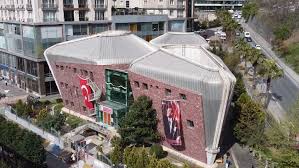 ŞEHİT İBRAHİM YILMAZ ANAOKULU       STRATEJİK PLANI2024-2028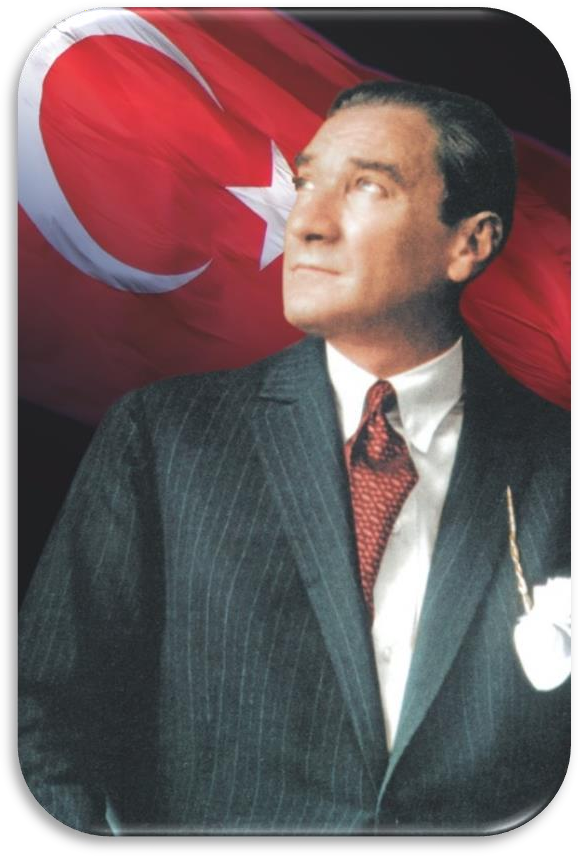 “Eğitimdir ki bir milleti ya hür bağımsız, şanlı, yüksek bir topluluk halinde yaşatır, ya da milleti esaret ve sefalete terk eder.”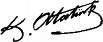 Mustafa Kemal ATATÜRK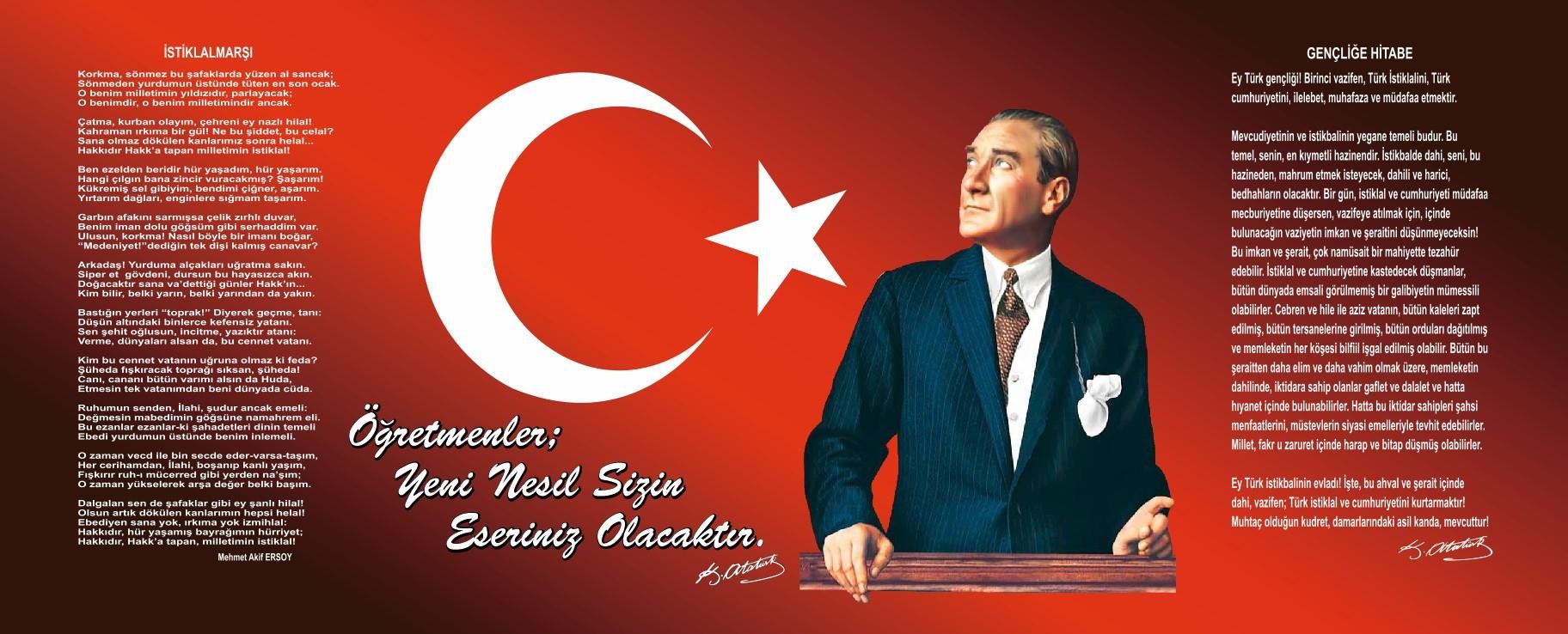 Okulun Mevcut Durumu: Temel İstatistiklerOkulumuzun temel girdilerine ilişkin bilgiler altta yer alan okul künyesine ilişkin tabloda yer almaktadır.Tablo 2 : Temel Bilgiler Tablosu-Okul KünyesiSUNUŞ           Okulumuz Şehit İbrahim Yılmaz Anaokulu 2016-2017 Eğitim-Öğretim yılında okulöncesi eğitim vermek amacıyla faaliyete geçmiştir. Okulumuz okulöncesi eğitim konusunda alnında tek ve örnek çalışmaları ilk olarak gerçekleştirmek vizyonuyla yola çıkmış olduğu yolculukta genç ve dinamik kadrosuyla yaptığı eğitim çalışmaları ile bölgemizde okulöncesi eğitim anlamında ilk olmaya çalışmaktadır. Çocuklarımızın tüm gelişim alanlarına hitap ederek ayakları yere basan, kendine güvenen, mutlu, özgüvenleri gelişmiş çocuklar yetiştirmeyi amaçlarken alanda yapılan tüm değişiklik ve yenilikleri takip ederek öğretmen eğitimin ve anne baba eğitiminde de çalışmalar yapmaktadır. Yapılan tüm bu çalışmaların Okul Öncesi Eğitim alnında bölgeye yeni bir heyecan getirdiğine inanıyorum.          Şehit İbrahim Yılmaz Anaokulu olarak öncelikle stratejik planımızı oluşturmak için önce ekipler oluşturduk, kurumumuzun özel durumu fiziksel koşulları, avantajları ve dezavantajlarını belirledik. Bu doğrultuda gerçekleştirilebilecek hedefler saptadık. Okulumuzda  kurum kültürü oluşturmaya çalışırken SWOT analizleri ile kurum içi ve kurum dışında da sürekli gelişimleri takip etmek için çalışmalar yaptık. Böylece kurumumuzun sürekli iyileştirme yoluyla başarısını arttıracak yeni açılımlar hedefler belirlemiş olduk. Bu anlamda oluşturduğumuz Stratejik Plan ile  (2024-2028)’de belirtilen amaç ve hedeflere ulaşmamızın okulumuzun gelişme ve kurumsallaşma süreçlerine önemli katkılar sağlayacağına inanmaktayız.           Hazırlanan stratejik Planın öncelikle çocuklarımız adına daha sonra kurumumuz adına yararlı olacağını düşüncesindeyim.                                                                                                                                                                                                                                             Arzu ARSLAN                                                                                                                                                                                                                                              Okul MüdürüİÇİNDEKİLERİÇİNDEKİLERTABLOLAR DİZİNİTablo 1: Stratejik Plan Kurul-Ekip Bilgileri Tablo 2: Temel Bilgiler Tablosu-Okul Künyesi Tablo 3: Çalışan Bilgileri TablosuTablo 4: Okul Yerleşkesine İlişkin BilgilerTablo 5: Sınıf ve Öğrenci Bilgileri -2023/2024 Eğitim Öğretim Yılı Tablo 6: Teknolojik Kaynaklar TablosuTablo 7: Öğrenci Anket Sonuçları Tablo 8: Veli Anket SonuçlarıTablo 9: Öğretmen Anket Sonuçları Tablo 10: PESTLE AnaliziTablo 11: Gelişim ve Sorun AlanlarıTablo 12: Eğitim ve Öğretime Erişimin Artırılması İçin Performans GöstergeleriTablo 13: Eğitim ve Öğretime Erişimin Artırılması İçin Eylem TablosuTablo 14: Eğitim ve Öğretimin Kalitesinin Artırılması İçin Stratejik HedefPerformans GöstergeleriTablo 15: Eğitim ve Öğretimin Kalitesinin Artırılmasına Yönelik Stratejik Hedef 2.1. İçin Eylem TablosuTablo 16: Eğitim ve Öğretimin Kalitesinin Artırılması İçin Stratejik HedefPerformans GöstergeleriTablo 17: Eğitim ve Öğretimin Kalitesinin Artırılmasına Yönelik Stratejik Hedef 2.2. İçin Eylem TablosuTablo 18: Kurumsal Kapasitenin Geliştirilmesine Yönelik Stratejik Hedef3.1 İçin Performans GöstergeleriTablo 19: Kurumsal Kapasitenin Geliştirilmesine Yönelik Stratejik Hedefİçin Eylem TablosuTablo 20: Kurumsal Kapasitenin Geliştirilmesine Yönelik Stratejik Hedefİçin Performans GöstergeleriTablo 21: Kurumsal Kapasitenin Geliştirilmesine Yönelik Stratejik Hedef3.2 İçin Eylem TablosuTablo 22: İzleme ve Değerlendirme TablosuŞEKİLLER DİZİNİŞekil 1: Okul Temel Paydaşları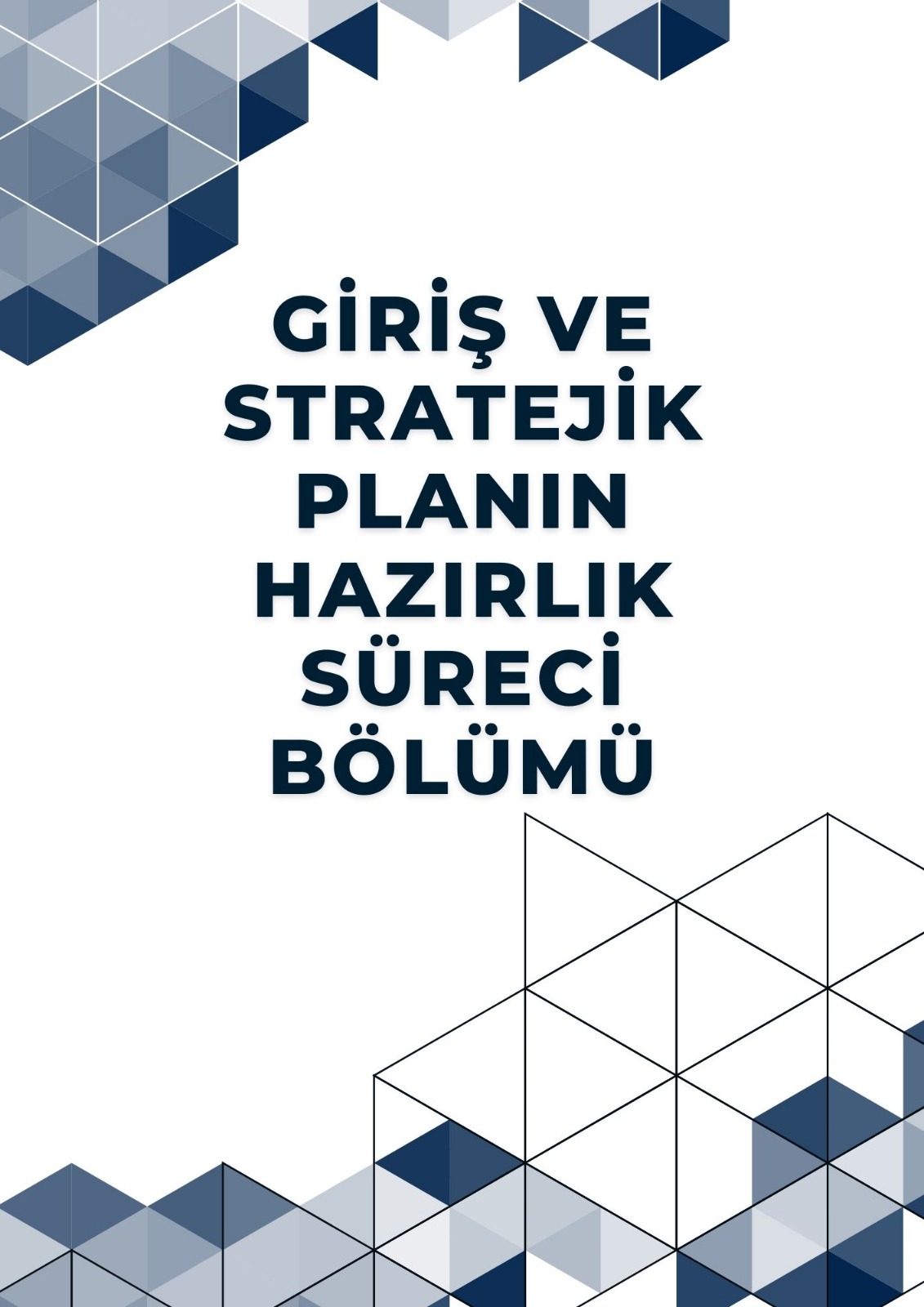 BÖLÜM I: GİRİŞ ve PLAN HAZIRLIK SÜRECİStrateji Geliştirme Kurulu ve Stratejik Plan Ekibi 2024-2028 dönemi stratejik plan hazırlanması süreci Üst Kurul ve Stratejik Plan Ekibinin oluşturulması ile başlamıştır. Ekip tarafından oluşturulan çalışma takvimi kapsamında ilk aşamada durum analizi çalışmaları yapılmış ve durum analizi aşamasında paydaşlarımızın plan sürecine aktif katılımını sağlamak üzere paydaş anketi, toplantı ve görüşmeler yapılmıştır. Stratejik planlama doğrultusunda bir organizasyon olarak kurumumuzun gelecekte varmak istediği ölçülebilir hedefleri ve bu hedeflere nasıl ulaşılacağı, bulunduğumuz nokta ile ulaşmayı arzu ettiğimiz durum arasındaki yolu gösteren süreç, analiz edilmeye çalışılmıştır.Durum analizinin ardından geleceğe yönelim bölümüne geçilerek okulumuzun amaç, hedef, gösterge ve eylemleri belirlenmiştir. Çalışmaları yürüten ekip ve kurul bilgileri altta verilmiştir.                                                                  Tablo 1: Stratejik Plan Kurul-Ekip Bilgileri                   1.2. Planlama Süreci:Stratejik Planlama uygulamalarının başarılı olması, önemli ölçüde hazırlık çalışmalarının iyi planlanmış olmasına ve sürece katılımın üst düzeyde sağlanmasına bağlıdır. Hazırlık dönemindeki çalışmalar Müdürlüğümüz Strateji Geliştirme Şubesince “Millî Eğitim Bakanlığı 2024-2028 Stratejik Plan Hazırlık Programı” doğrultusunda yapılmıştır. Bu planlama aşağıdaki adımları içermektedir:Stratejik Plan hazırlık çalışmalarının başladığının duyurulmasıStrateji Geliştirme Kurulu ve Ekiplerinin oluşturulmasıİl Millî Eğitim Müdürlüğü Stratejik Plan Hazırlık Programının oluşturulmasıEkip ve Kurul üyelerine yönelik stratejik planlama konusunda bilgilendirme toplantısı yapılmasıİl Stratejik Planlama ekibine “Stratejik Planlama Temel Eğitim Kursu” düzenlenmesiİlçe Millî Eğitim Müdürlükleri Stratejik Planlama ekiplerinin tamamına yönelik eğitimler verilmesiOkul ve kurumlara yönelik Stratejik Planlama konusunda danışmanlık yapılması
Stratejik Plan hazırlık çalışmalarının başladığı, Bakanlığımız tarafından merkez ve taşra teşkilatı birimlerine 2022/21 sayılı Genelge ile duyurulmuştur. Bakanlığımız Genelge ile birlikte MEB 2024-2028 Stratejik Plan Hazırlık Programını da yayımlamıştır. Hazırlık Programında MEB Stratejik Planlama modelinin kurgusu yapılmış, 2024-2028 stratejik planlama sürecinde Bakanlık, İl ve İlçe Millî Eğitim Müdürlükleri ile okul ve kurumlarda hangi adımların nasıl atılacağı ve takvimin nasıl işleyeceği üzerinde durulmuştur. Okullar için gönderilen Okul ve Kurumlar için Stratejik Plan Hazırlama Kılavuzu ve Örnek Hedef kartlarının analizi ile hazırlık çalışmaları hız kazanmıştır.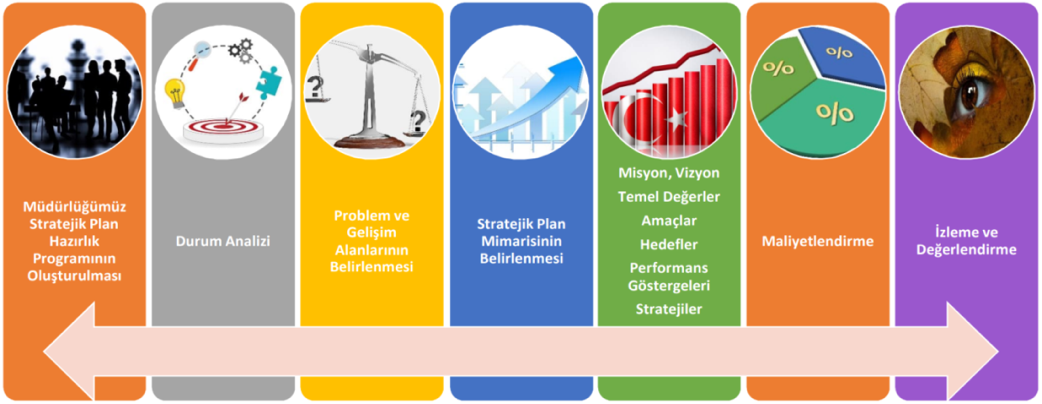 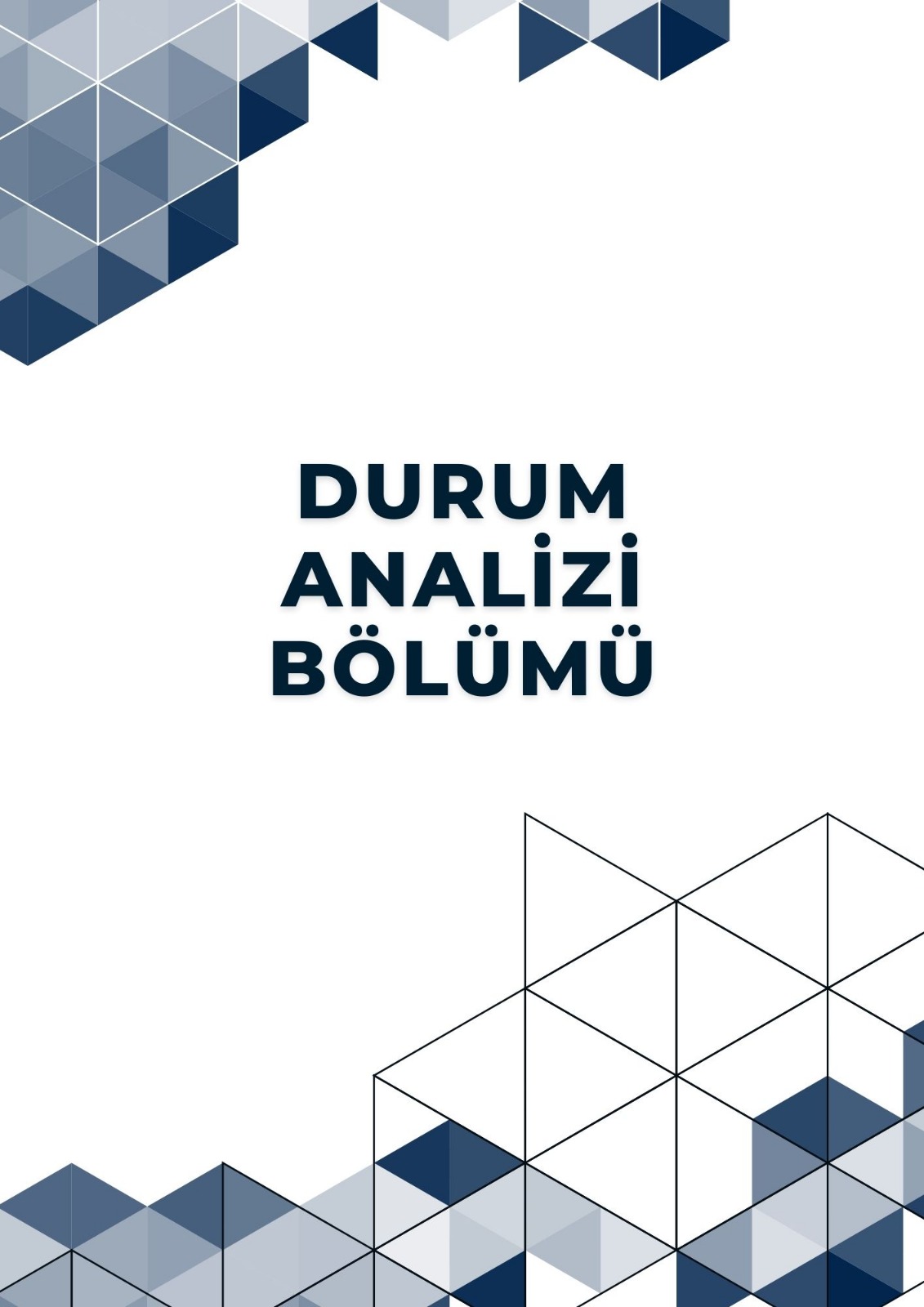 BÖLÜM II: DURUM ANALİZİDurum analizi bölümünde okulumuzun mevcut durumu ortaya konularak neredeyiz sorusuna yanıt bulunmaya çalışılmıştır.Bu kapsamda okulumuzun kısa tanıtımı, okul künyesi ve temel istatistikleri, paydaş analizi ve görüşleri ile okulumuzun Güçlü Zayıf Fırsat ve Tehditlerinin (GZFT) ele alındığı analize yer verilmiştir.Kurumsal TarihçeŞehit İbrahim Yılmaz Anaokulu, 2016  yılında 15 Temmuz 2016 darbe girişimi esnasında şehit olan İbrahim YILMAZ´ın adı verilerek   2016-2017 Eğitim Öğretim yılında  Temel Eğitim Genel Müdürlüğüne devredilerek açılmıştır..Geniş  fiziki yapısı ve yüksek teknolojik imkânlarla donatılmış Şehit İbrahim Yılmaz Anaokulu, Pandemi döneminde EBA  Anaokulu çekimlerine ev sahipliği yapmıştır. Şehit İbrahim Yılmaz Anaokulu, tecrübeli öğretim kadrosu ve nitelikli eğitim programları ile 1 sınıf İstanbul İl Milli Müdürlüğü içerinde 1 sınıf Koç Hastanesi içinde Hastane sınıfı olarak, 22 şube okul binamız içinde yaklaşık 381 çocuğa dünya standartlarında eğitim vermektedir. Şehit İbrahim Yılmaz Anaokulu, uyguladığı ulusal ve uluslararası eğitim programları ve nitelikli eğitim kadrosuyla, okulumuzda açılan çocuk kulüpleri ile akademik başarının yanı sıra  öğrencilerini sosyal bir portfolyo oluşturmak ve gelişim alanlarını desteklemek için  öğrenmeyi  yaşam becerisi olarak kullanan, akademik, sportif ve sanatsal alanlardaki başarılarıyla öne çıkan bireyler olarak destekler. Çocuklarımızın ilkokula hazırlık sğrecinde uyguladığımız ilkokula geçiş projesi ile her yıl elde ettiği yüksek ve toplu başarılar; yerleştikleri prestijli ilkokullar, yurt içi ve yurt dışında bilimsel, sanatsal, sosyal ve sportif mecralarda kazandığı başarılar ile mezunlarımızın eğitim  hayatında öne çıkan kariyerleri bu eğitim misyonumuzun somut meyveleridir. Okulumuzda olıuşturduğumuz okul iklimimiz  ile bir yandan eğitim öğretim faaliyetlerimizi desteklerken diğer yandan alan yazınına ait akredite disiplinler arası birçok akademik ortamlarda uyguladığımız projeler ile ile akademik hayatın gelişimine katkı sağlamaktayız.Okulumuz 2023-2024 Eğitim Öğretim yılında İSO 450001-2018 Belgesi almış olup eğitim öğretim süreci İSO standartlarına göre yürütülmektedir.2.2.	Uygulanmakta Olan Stratejik Planın Değerlendirilmesi2019-2023 Stratejik Planının analizi hususunda; Kayıt bölgemizde yer alan bütün okul öncesi öğrencilerin okullaşma oranlarını artıran, uyum ve devamsızlık sorunlarını gideren, onlara katılım ve tamamlama imkânı sunan etkin bir eğitim ve öğretime erişim süreci hâkim kılınması hedefine büyük ölçüde ulaşılmıştır. Öğrencilerimizin gelişen dünyaya uyum sağlayacak şekilde donanımlı bireyler olabilmesi için eğitim ve öğretimde kalite artırılması konusunda öğretmenlerimiz ve öğrenci velileri ile iş birliği içinde olunarak teknolojik okul imkanları ile eğitimin kalitesi arttırılmıştır. Uygulanmakta olan stratejik planda yer alan “Durum Analizi” bölümü, İl ve İlçe Milli Eğitim Müdürlüğümüzün Stratejik Planları ile uyumludur. Hedeflerin gerçekçi, somut ve güncel ifade edilmesi bakımından okul öncesine özgü göstergeler de yer almaktadır. Stratejik plan hazırlama sürecinde verilen eğitimlerin yetersiz kaldığı ve bunların yeni plan sürecinde artması planı daha verimli hale getirebilir.2.3.Yasal Yükümlülükler ve Mevzuat AnaliziOkullarımızın yetki ve sorumluluklarını düzenleyen çok sayıda kanun ve yönetmelik bulunmaktadır. Bunlardan;1739 sayılı Millî Eğitim Temel Kanunu, 5018 sayılı Kamu Mali Yönetimi ve Kontrol Kanunu,652 sayılı Millî Eğitim Bakanlığının Teşkilat ve Görevleri Hakkında Kanun Hükmünde Kararname,Öğretmenlik Meslek Kanunu,Millî Eğitim Bakanlığı İl ve İlçe Millî Eğitim Müdürlükleri Yönetmeliği önem arz etmektedir. Müdürlüğümüz yukarıda belirtilen yasal çerçeve ve yönetmelikler doğrultusunda hizmet vermeye devam etmektedir.Üst Politika Belgeleri AnaliziOkul Müdürlüğümüz, 2024-2028 Stratejik Plan hazırlıkları kapsamında güncel Üst Politika Belgelerinin ilgili bölümlerini detaylı bir şekilde incelemiştir. Bu incelemeler sonucunda belirlenen politikalar ve hedefler, idaremize verilen görevlere göre analiz edilmiştir. Bu analizler, Durum Analizi Raporu'nda detaylı bir şekilde yer almaktadır. Üst Politika Belgeleri Analizi TablosuFaaliyet Alanları ile Ürün/Hizmetlerin Belirlenmesi2024–2028 Stratejik Plan hazırlık sürecinde Müdürlüğümüzün faaliyet alanları ve hizmetlerinin belirlenmesine yönelik çalışmalar yapılmıştır. Faaliyet alanları ile ürün ve hizmetler aşağıdaki tabloda ana başlıklar halinde sunulmuştur.Faaliyet Alanlar/Ürün ve Hizmetler TablosuPAYDAŞ ANALİZİKatılımcılık stratejik planlamanın temel unsurlarından biridir. Kuruluşun etkileşim içinde olduğu tarafların görüşlerinin dikkate alınması stratejik planın sahiplenilmesini sağlayarak uygulama şansını artıracaktır. Diğer yandan, kamu hizmetlerinin yararlanıcı ihtiyaçları doğrultusunda şekillendirilebilmesi için yararlanıcıların taleplerinin bilinmesi gerekir. Bu nedenle durum analizi kapsamında paydaş analizinin yapılması önem arz etmektedir. Bu kapsamda Şehit İbrahim Yılmaz Anaokulu Stratejik Planlama ekibi olarak planımızın hazırlanması aşamasında katılımcı bir yapı oluşturmak için iletişim ve etkileşim içinde bulunan kurum ve kuruluşların görüşlerinin dikkate alınması ve plana dahil edilmesi gerekli görülmüş ve bu amaçla paydaş analizi çalışması yapılmıştır.Stratejik Planlama sürecinde katılımcılığa önem veren kurumumuz tüm paydaşların görüş, talep, öneri ve desteklerinin stratejik planlama sürecine dâhil edilmesini hedeflemiştir. Bu kapsamda Şehit İbrahim Yılmaz Anaokulu , faaliyetleriyle ilgili sunulan hizmetlere ilişkin memnuniyetlerin saptanması, kuruma ilişkin beklentiler, kuruma ilişkin durum tespiti, kurumsal iş birliği ve eşgüdüm, GZFT, önerilerin tespiti vb. konular hakkında Şehit İbrahim Yılmaz Anaokulu Stratejik Planlama Ekibi ile toplantılar düzenlenmiş ve kurumumuzun temel paydaşları olan öğrenci, veli ve öğretmenlerin görüş ve önerilerini almak üzere görüşme ve anket yöntemi uygulanmıştır.Şekil 1: Okul Temel PaydaşlPaydaş Analiziİç ve dış paydaş anketleri, stratejik planlama sürecinde idarelerin hizmetlerinden doğrudan ya da dolaylı olarak yararlanan veya etkilenen bireylerin ve grupların hizmetlerle ilgili beklentilerini, görüşlerini ve memnuniyetlerini belirlemek amacıyla geliştirilen veri toplama araçlarıdır. Bu anketler, paydaşların stratejik planlama sürecine katılımını sağlamanın yanı sıra, idarenin karar alma sürecini ve yönetimini veriye dayalı olarak planlamasına da olanak tanır.İç paydaşlar, okul/kurumda gerçekleşen her faaliyetten doğrudan etkilenen veya bir faaliyeti ilerletme/yavaşlatma etkisine sahip olanlardır. Okul/kurumun bir parçası olan bireyleri ifade eder. Okul/kurum müdürü, müdür yardımcıları, öğretmenler, öğrenciler, destek personeli ve okul aile birliği üyeleri iç paydaşlara örnek olarak verilebilir. Dış paydaşlar, okul/kurumun bir parçası olmayan ancak okulda gerçekleşen her faaliyetten dolaylı olarak etkilenen, bağlı/ilişkili/ilgili kişi, grup ya da kurumları ifade eder. Okul/kurumun dış paydaşları; veliler, il ve ilçe millî eğitim müdürlükleri, Valilik, kamu kurum ve kuruluşları, muhtarlar, sivil toplum ve özel sektör kuruluşları vb. olarak sıralanabilir. Paydaşlar belirlenirken Ek-1, Ek-2, Ek-3‘te yar alan matrisler kullanılmıştır.Anketlerin sonuçları, stratejik planlama sürecinde karar alma sürecine rehberlik etmek için kullanılır. Bu sonuçlar, idarenin hizmetlerini iyileştirmek, stratejik hedeflerini belirlemek ve uygulamak için önemli bir bilgi kaynağı sağlar. Aynı zamanda, paydaşların katılımını artırarak, idarenin hizmetlerini daha etkili bir şekilde sunmasına ve toplumun ihtiyaçlarına daha iyi yanıt vermesine olanak tanır. Bu nedenle, iç ve dış paydaş anketleri, stratejik planlama sürecinde önemli bir rol oynar ve idarenin başarılı bir şekilde yönetilmesine katkıda bulunur.Bu kapsamda: Okul Stratejik Planlama Ekibimiz tarafından Bakanlığımızın geliştirdiği format esas alınarak İç ve Dış Paydaş Anketleri kullanılmıştır. Çalışmaların ayrıntılarına Durum Analizi Raporunda yer verilmiştir. İç Paydaş anketimiz 21/03/2024 -28/03/2024 tarihleri arasında yayınlanmıştır. Katılımcıların kişisel bilgileri alınmamıştır.Dış Paydaş anketimiz 21/03/2024 -28/03/2024 tarihleri arasında yayınlanmıştır. Katılımcıların kişisel bilgileri alınmamıştır.Dış Paydaş AnketiTablo 8: Veli Anket Sonuçları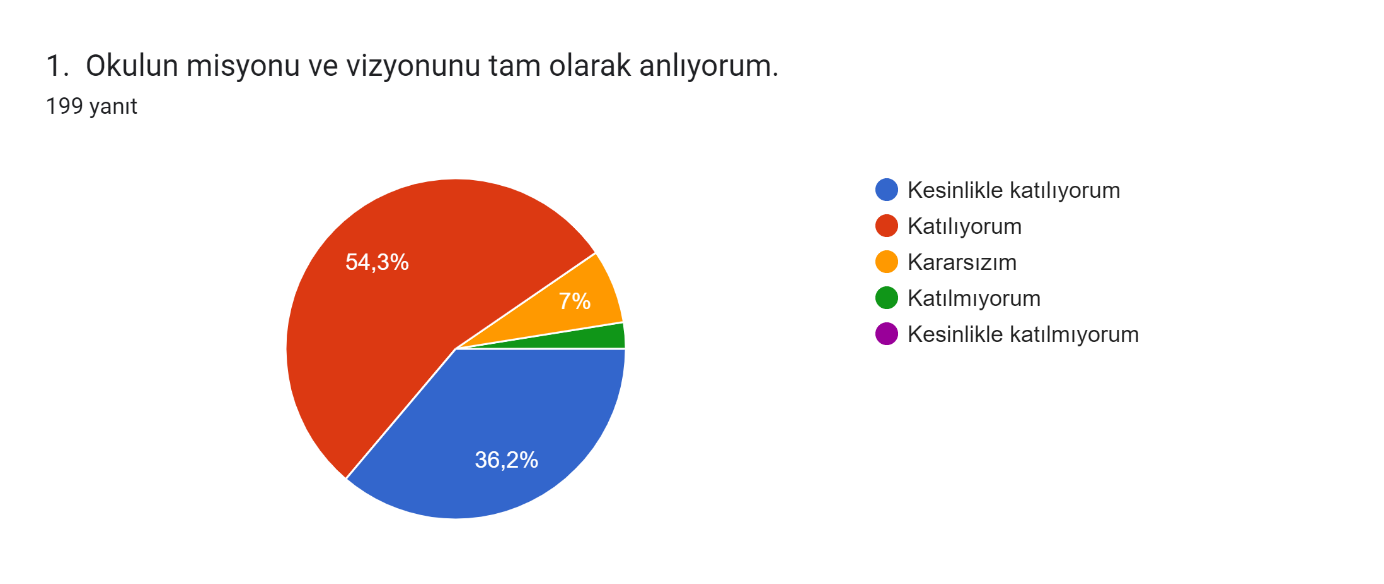 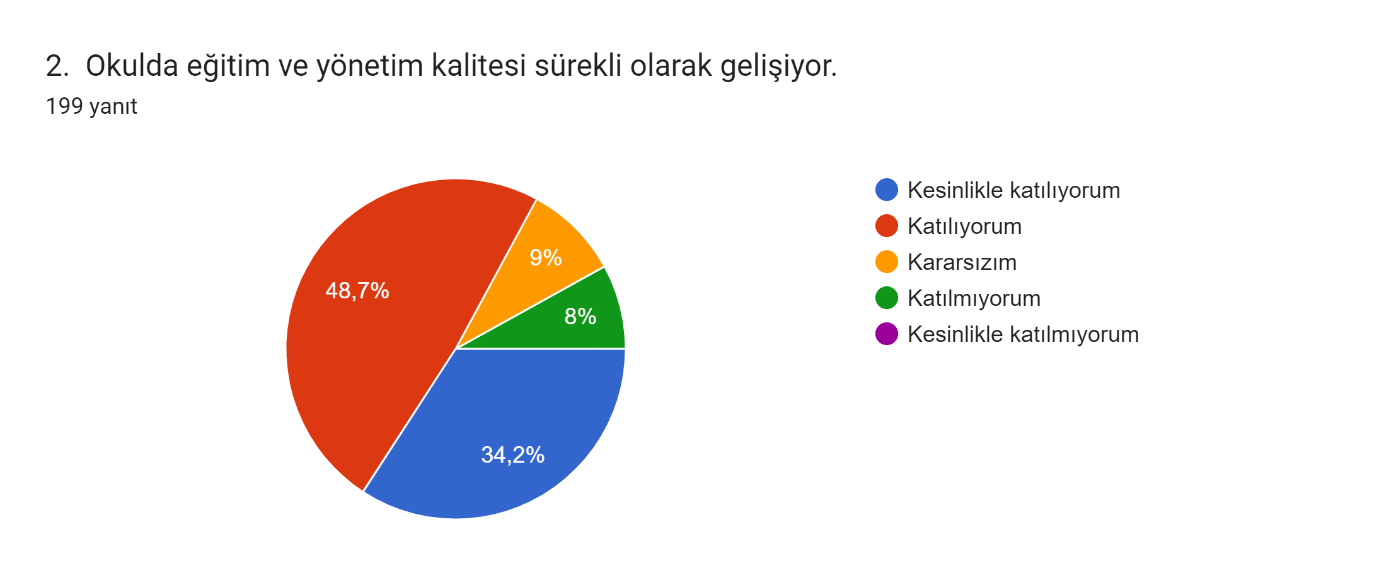 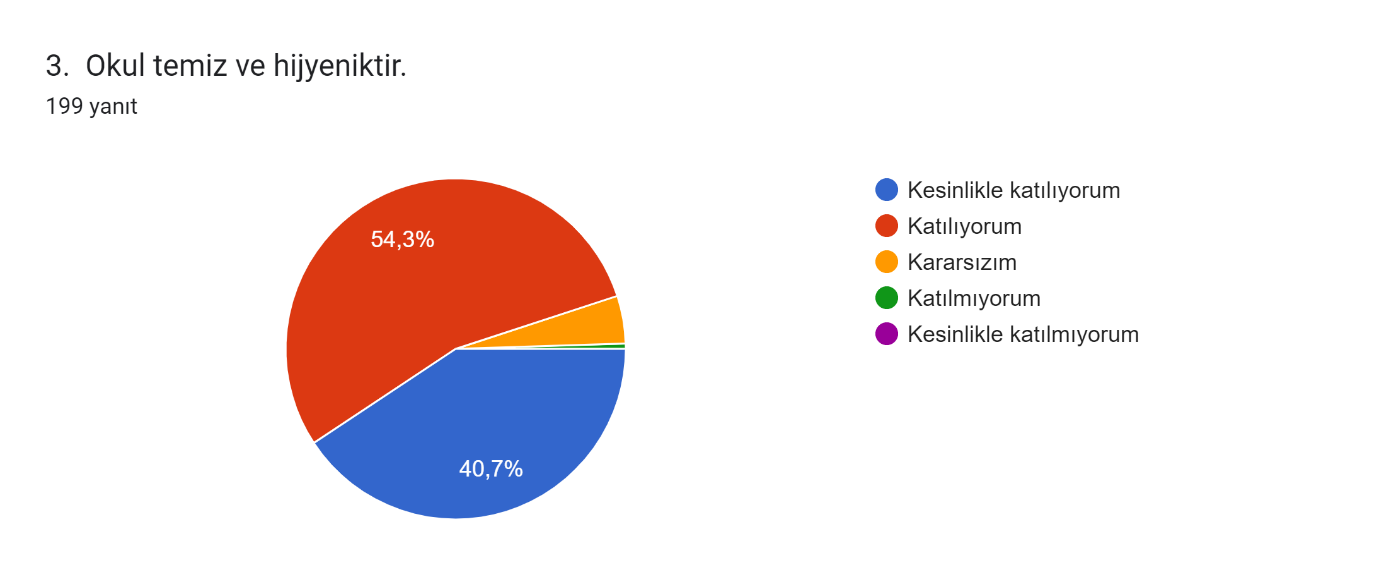 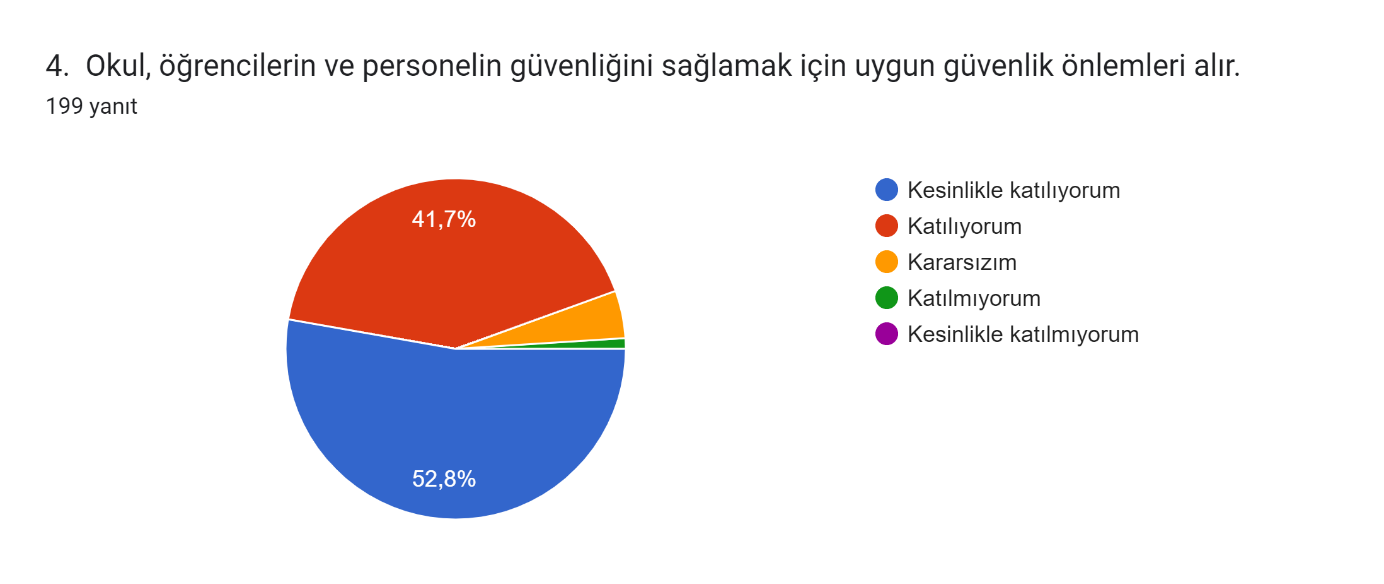 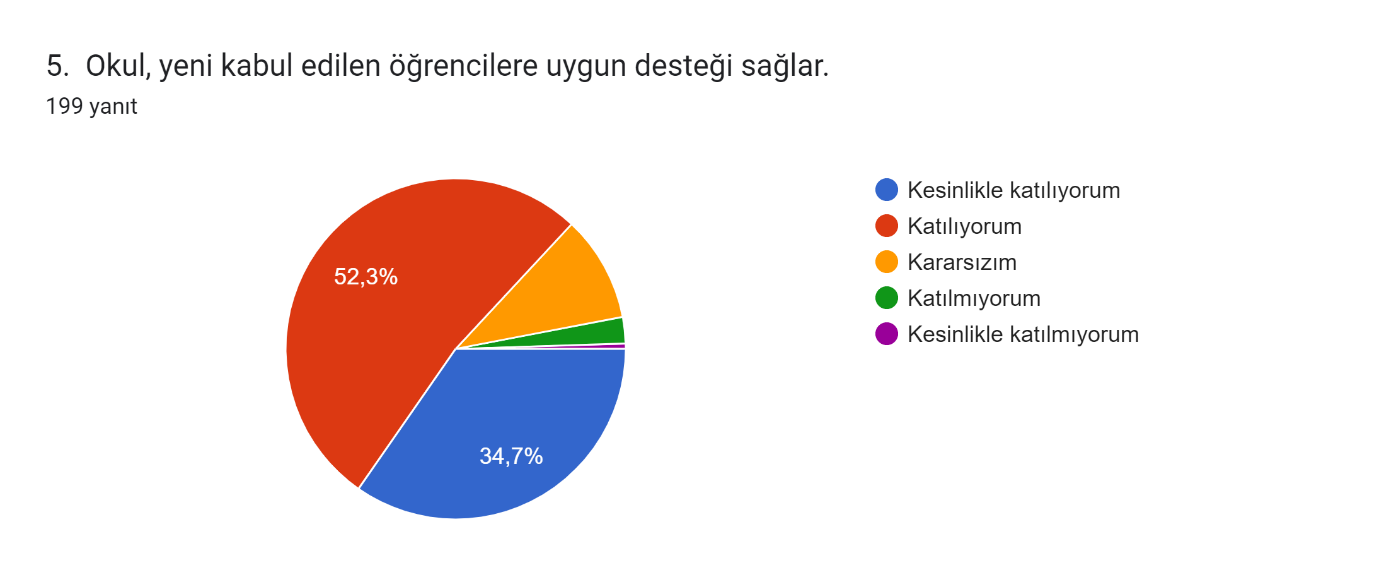 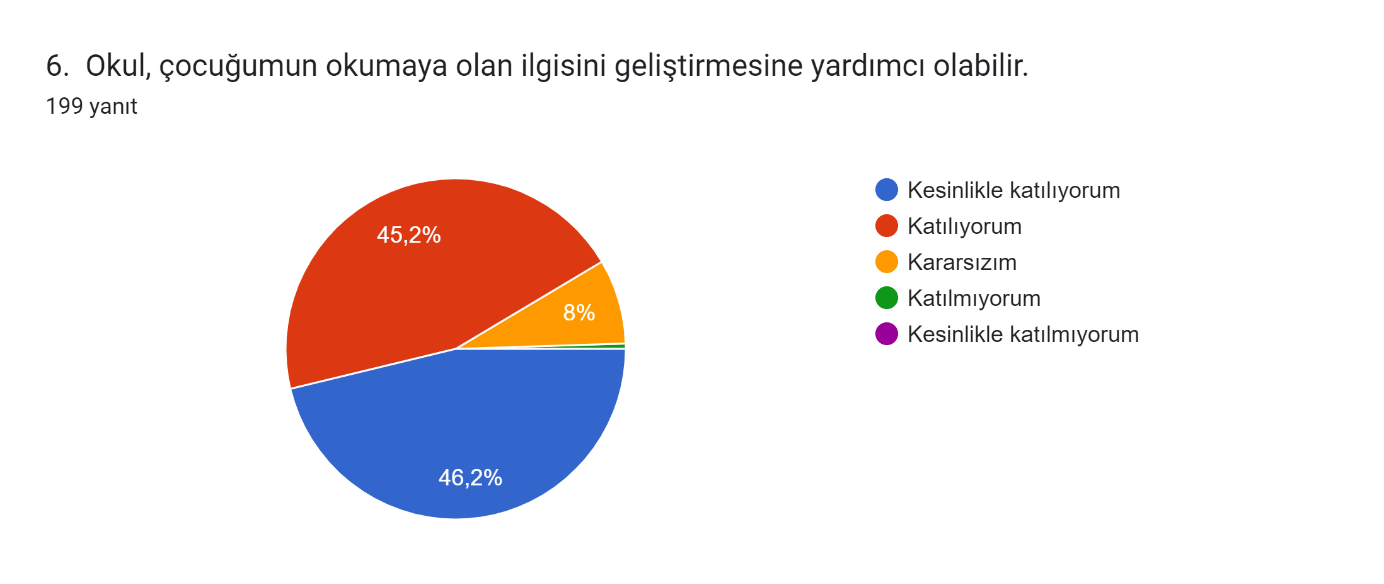 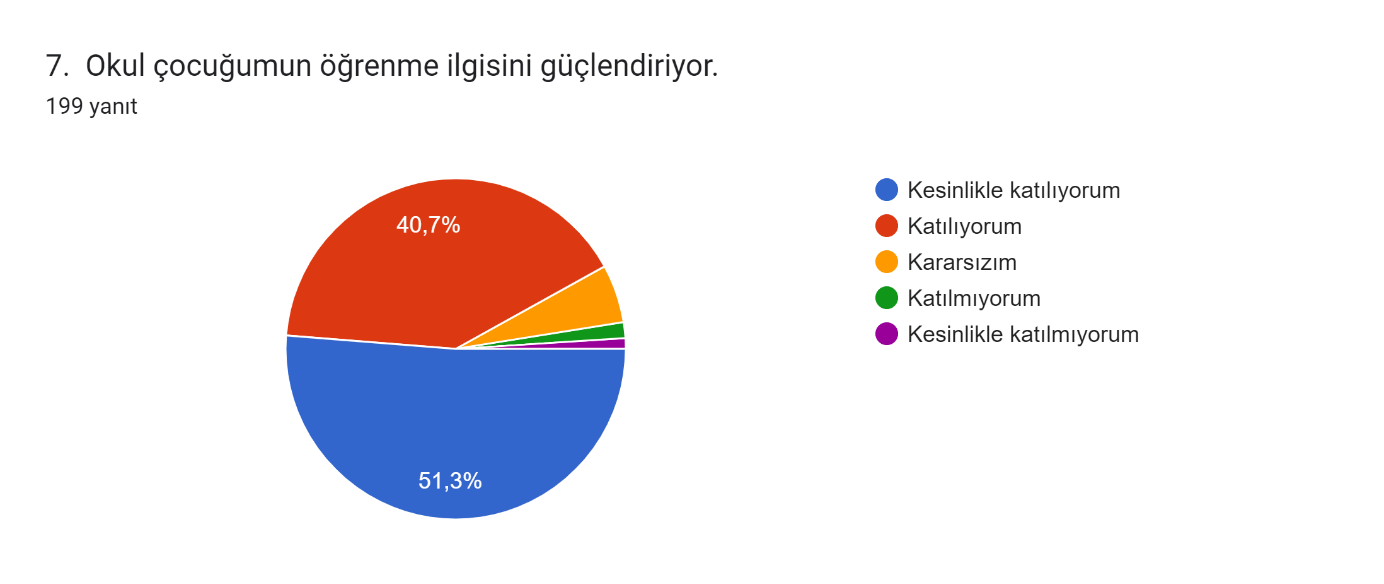 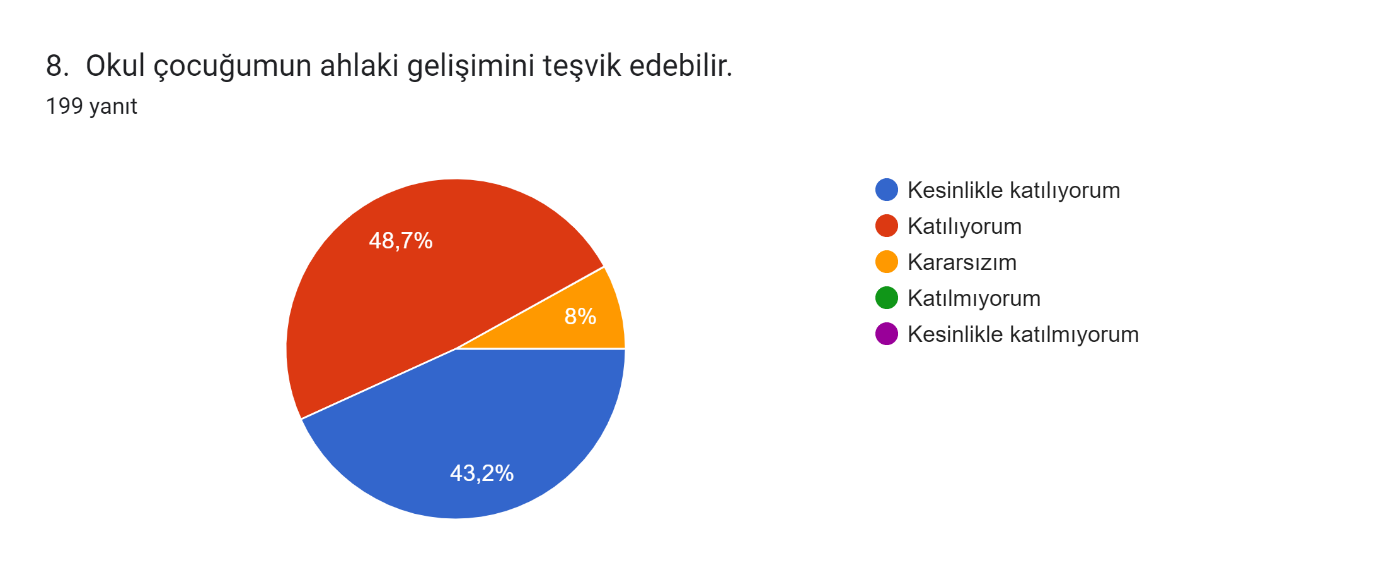 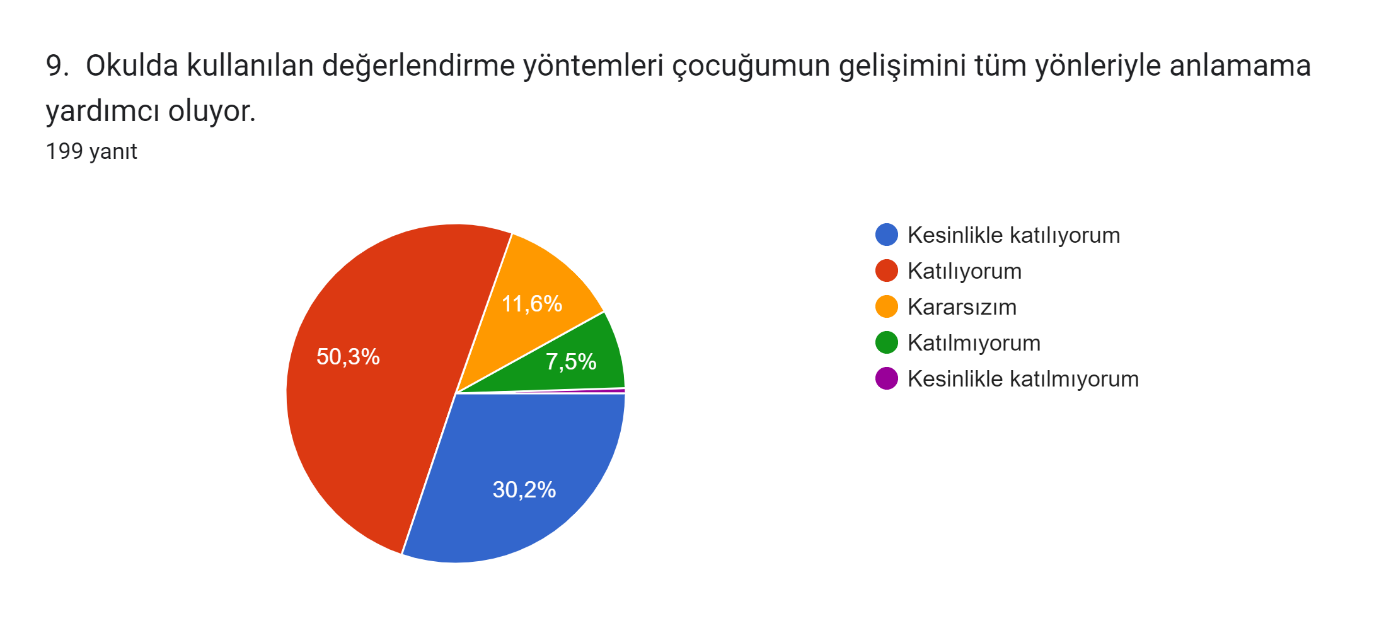 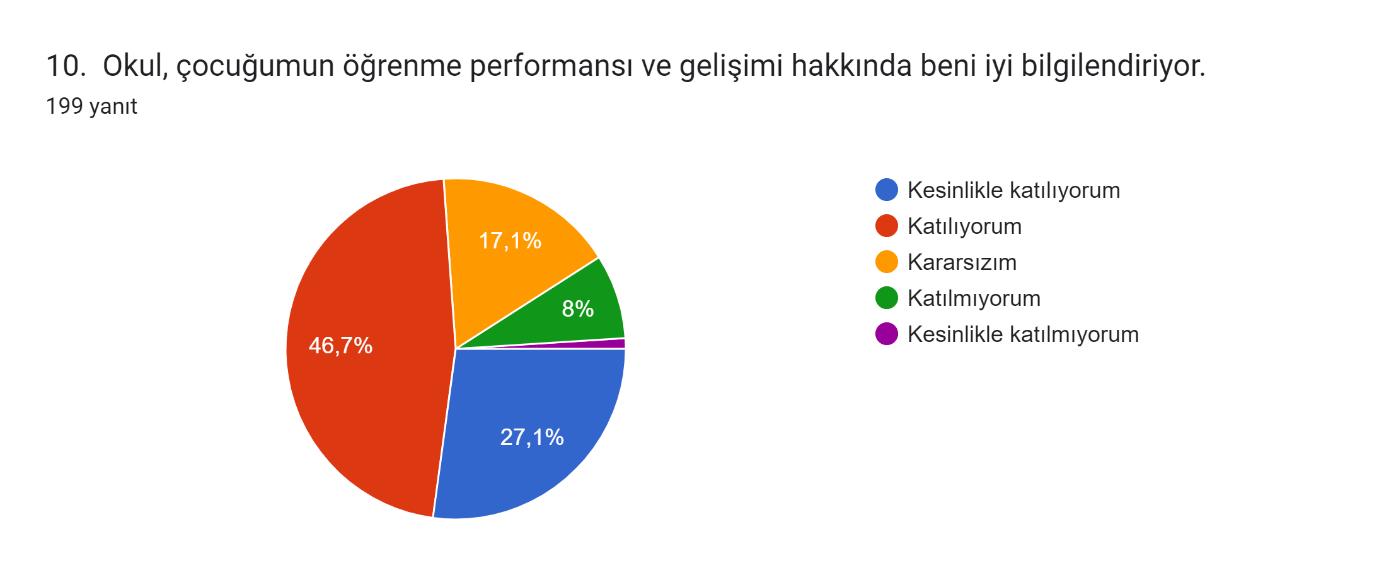 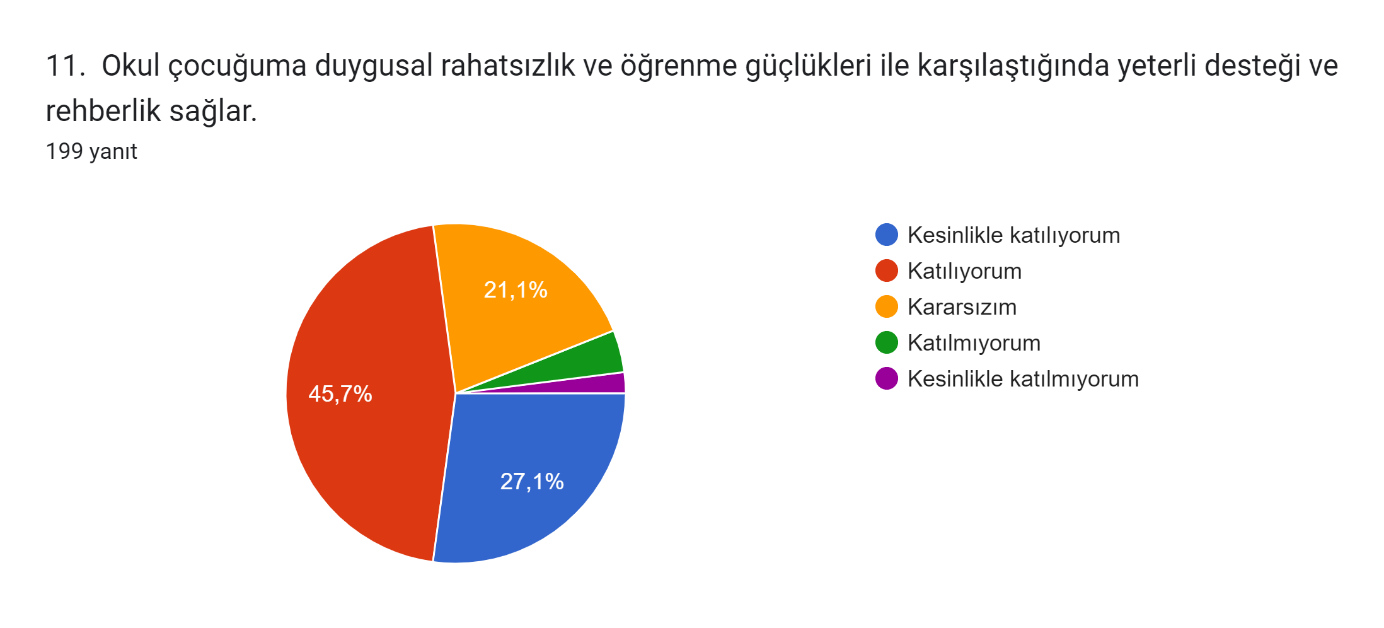 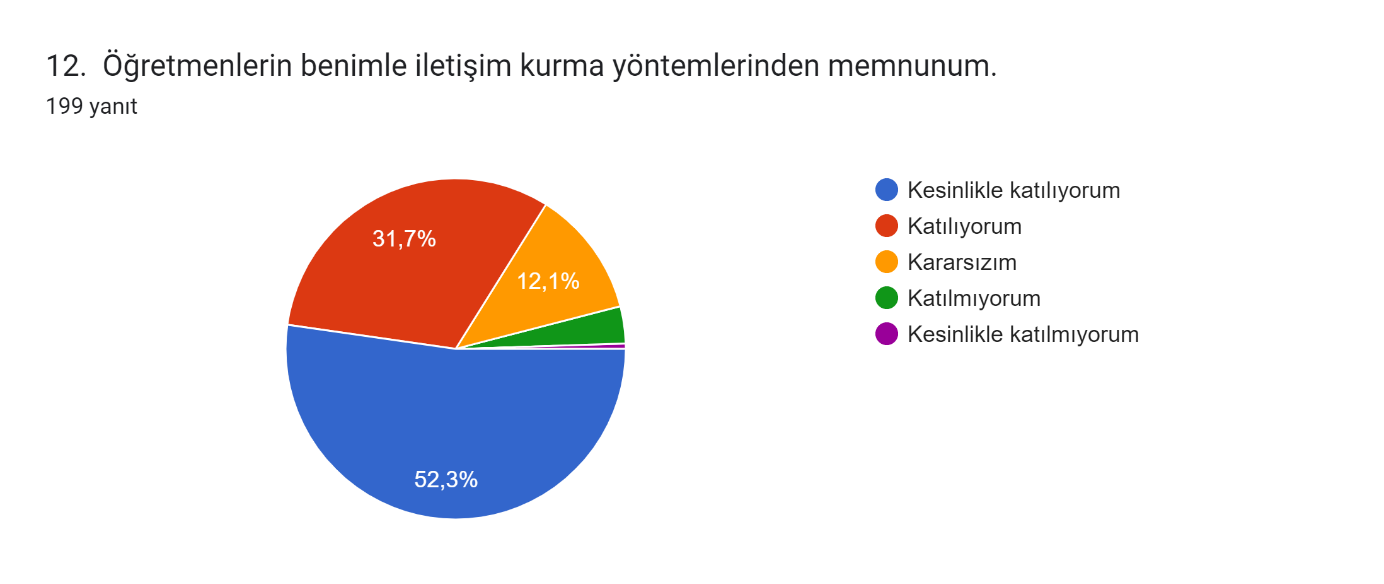 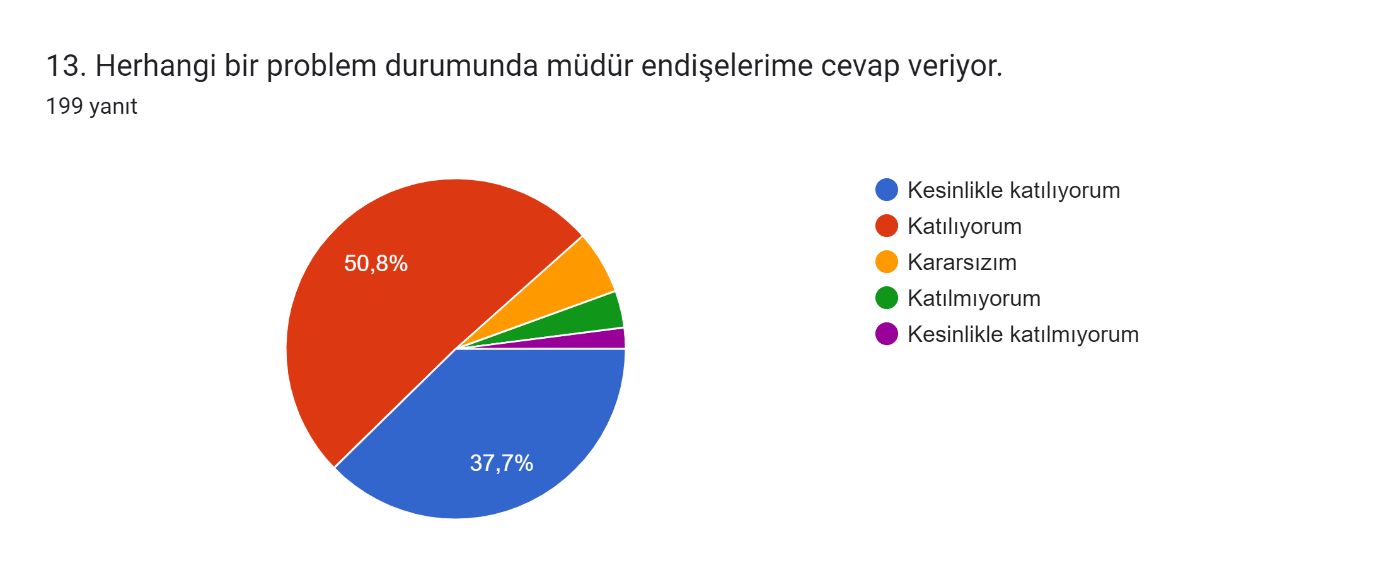 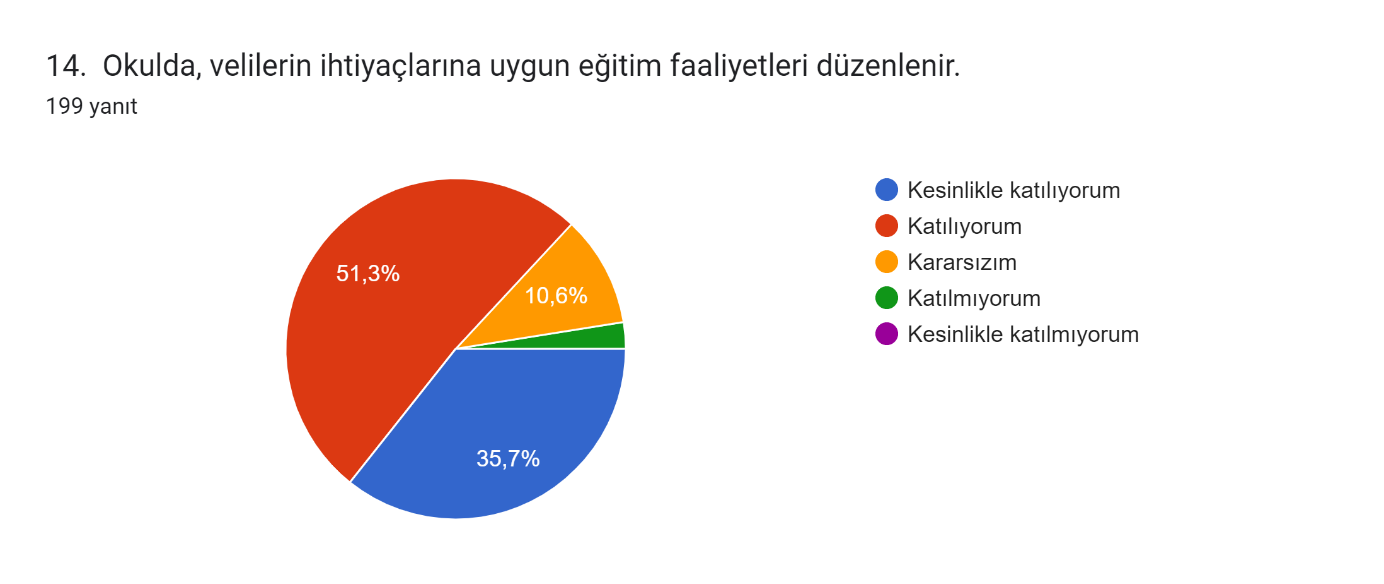 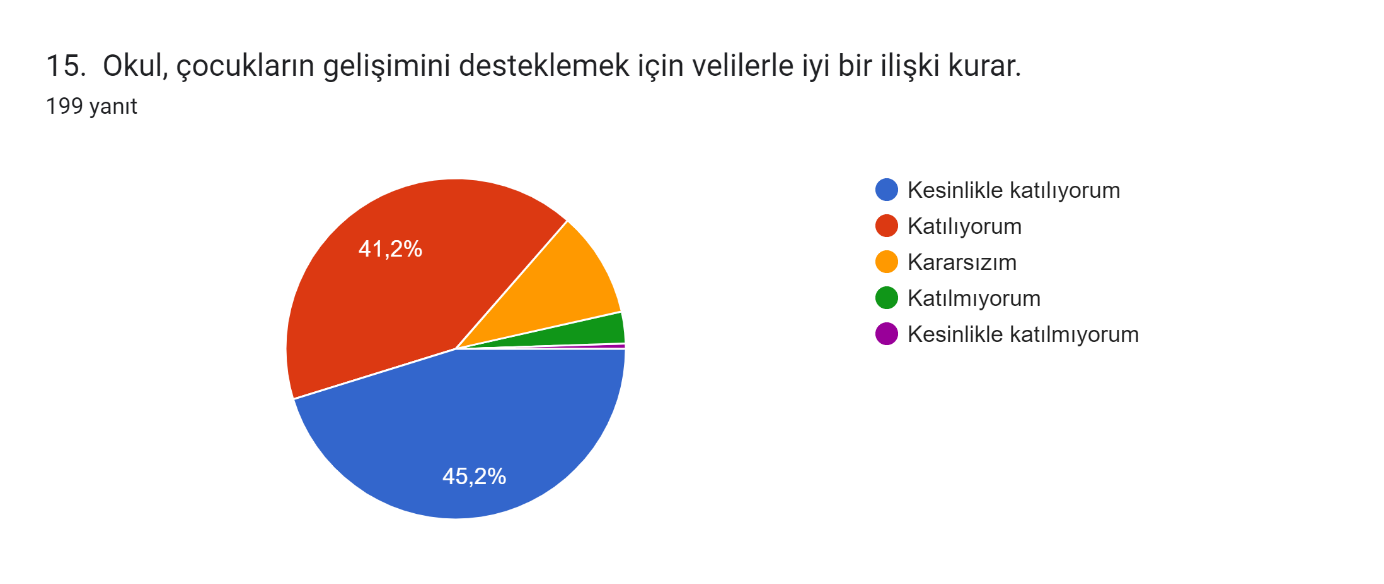 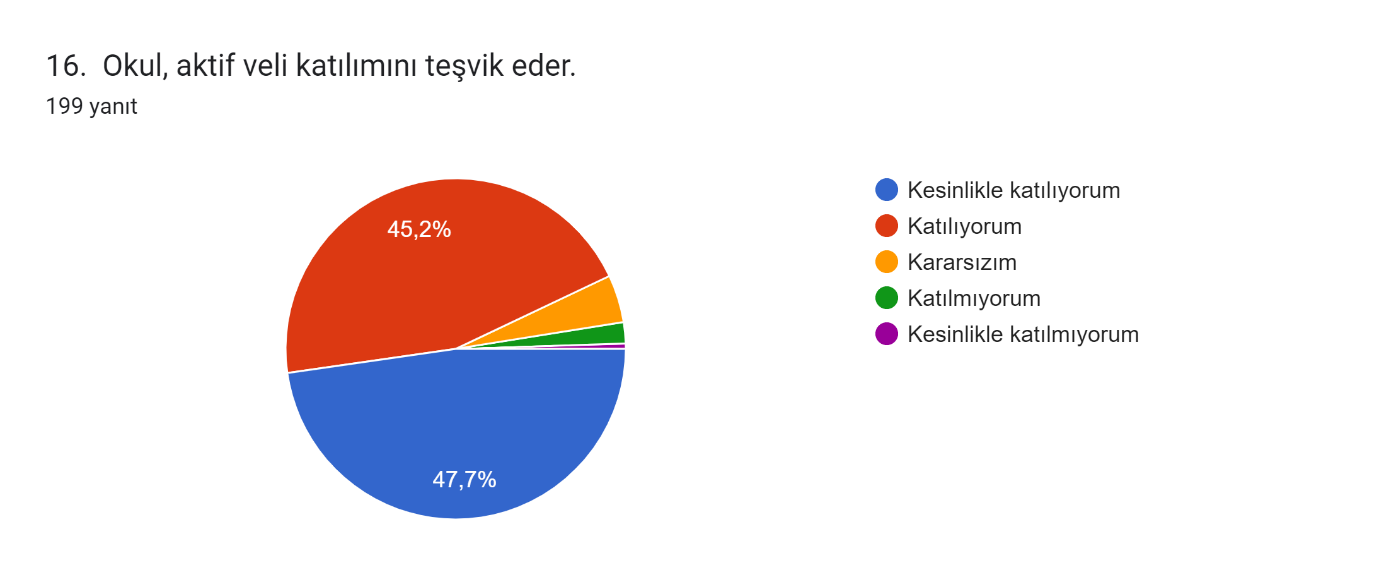 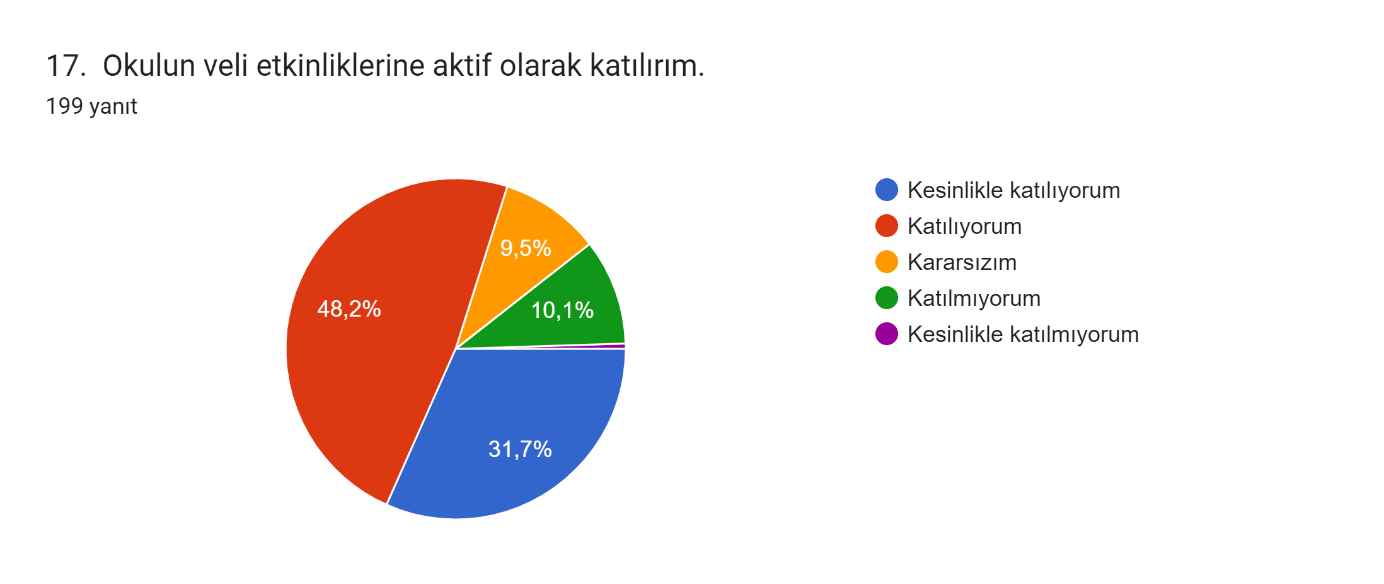 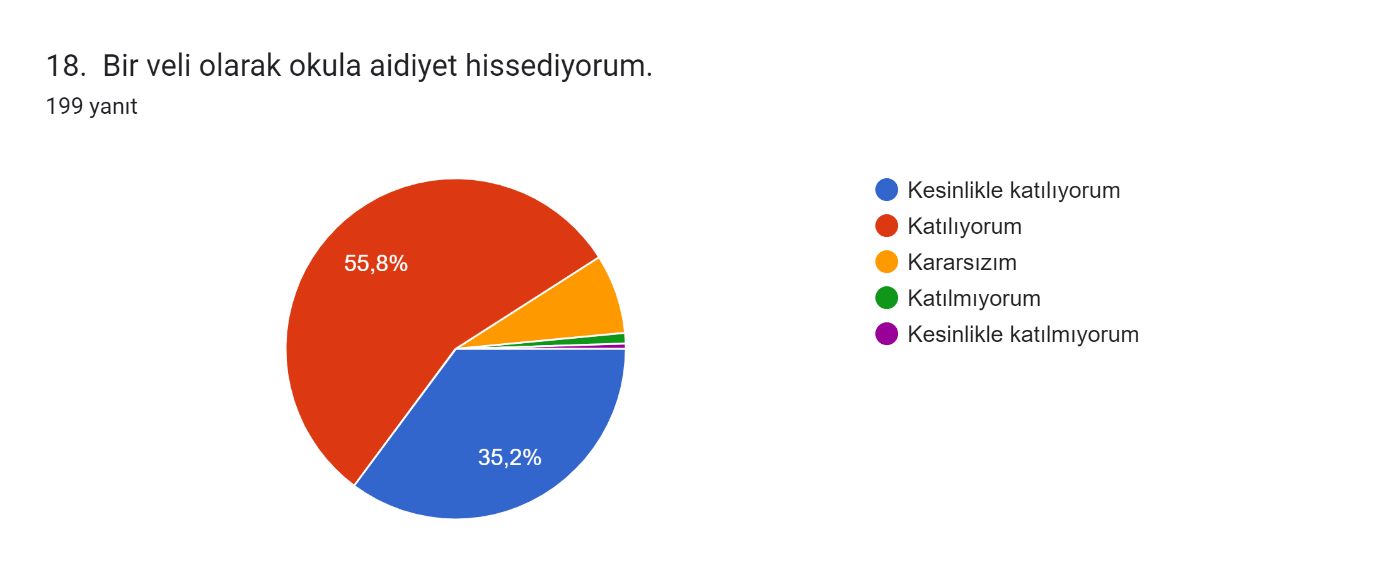 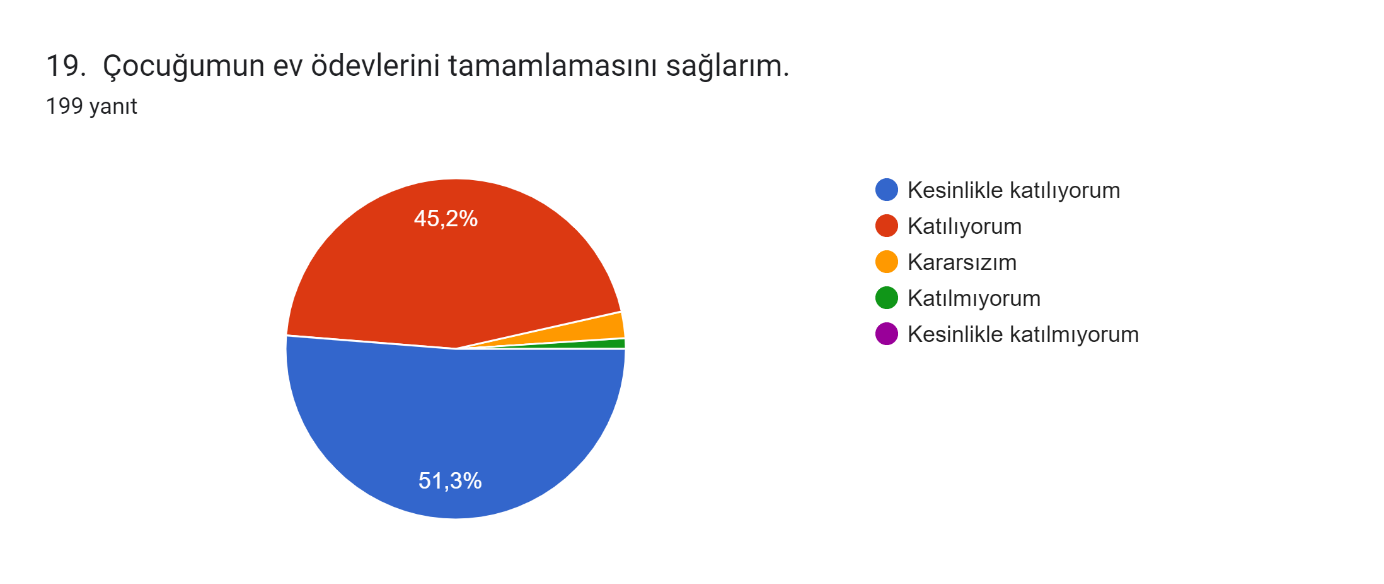 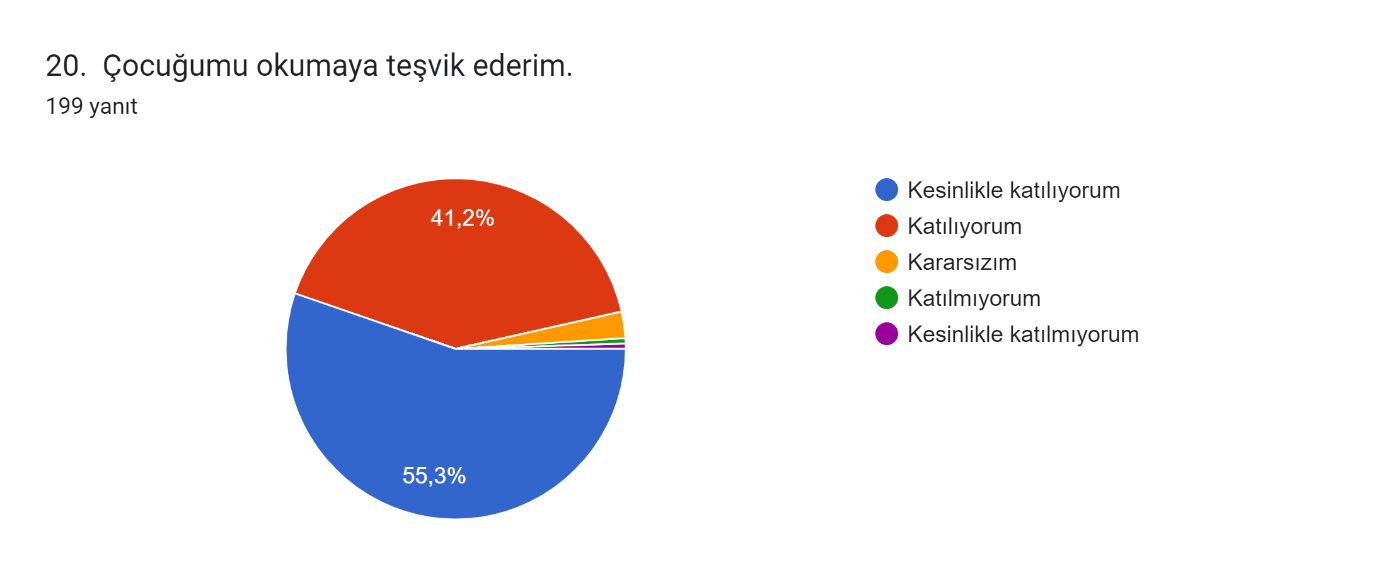 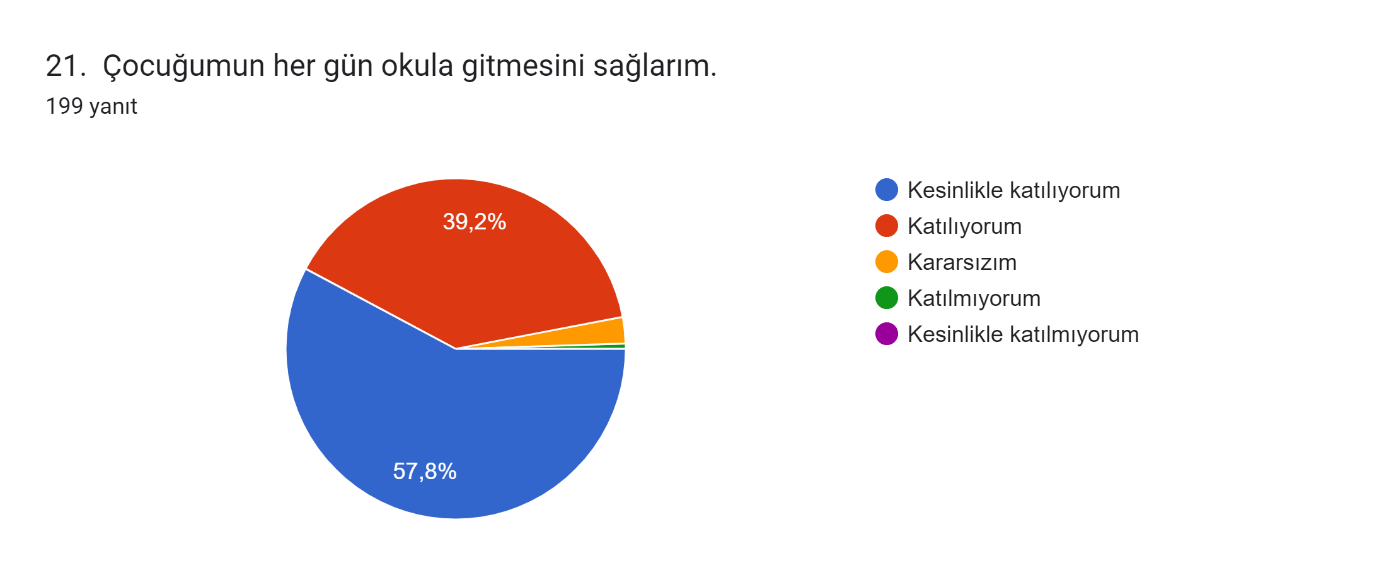 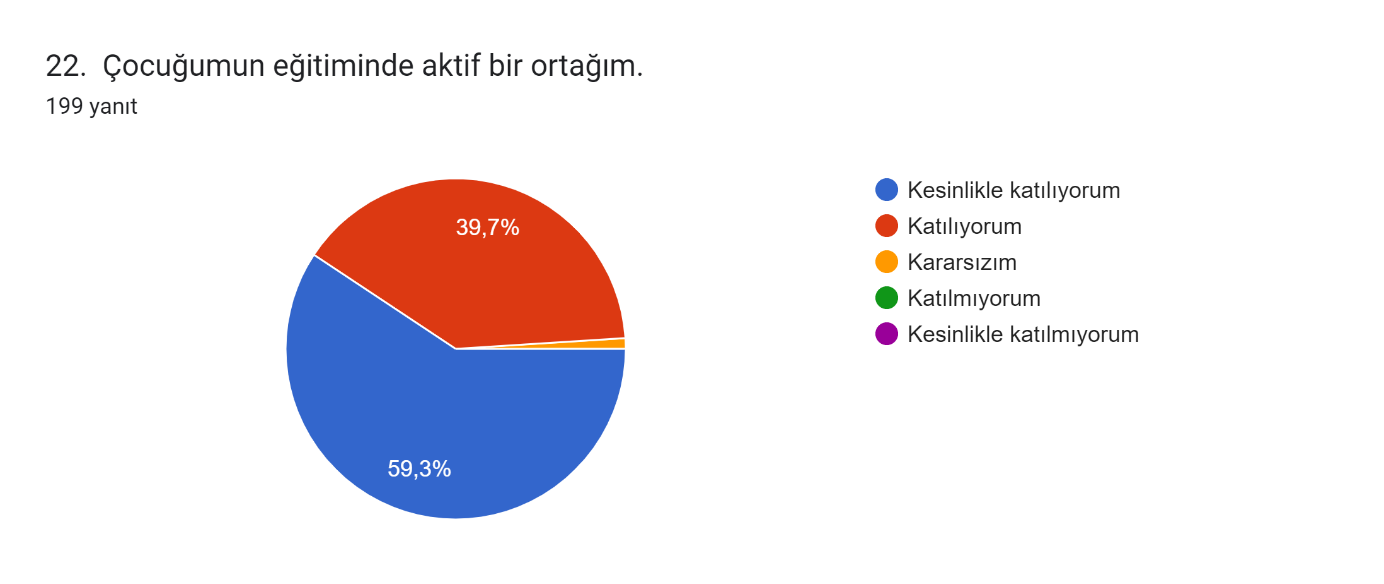 Ankete 231 veli katılmıştır. 39 maddelik olan ankette, genel memnuniyet oranı % 85 olup düzeyi iyidir.İç Paydaş AnketiŞehit İbrahim Yılmaz Anaokulu faaliyetlerini nasıl değerlendirdiğine ilişkin görüşlerini içeren öğrenci-öğretmen-veli anket çalışmalarına 119 öğrenci- 231 veli-25 öğretmen katılmıştır. Anket online platform üzerinden uygulanmış ve Özel Nesibe Aydın Ümitköy İlkokulu Stratejik plan Ekibi tarafından değerlendirilmiştir. Okulumuz öğrenci, veli ve öğretmenlerine uygulanan ankete ilişkin sonuçlar aşağıdaki tablolarda belirtilmiştir.Tablo 9: Öğretmen Anket Sonuçları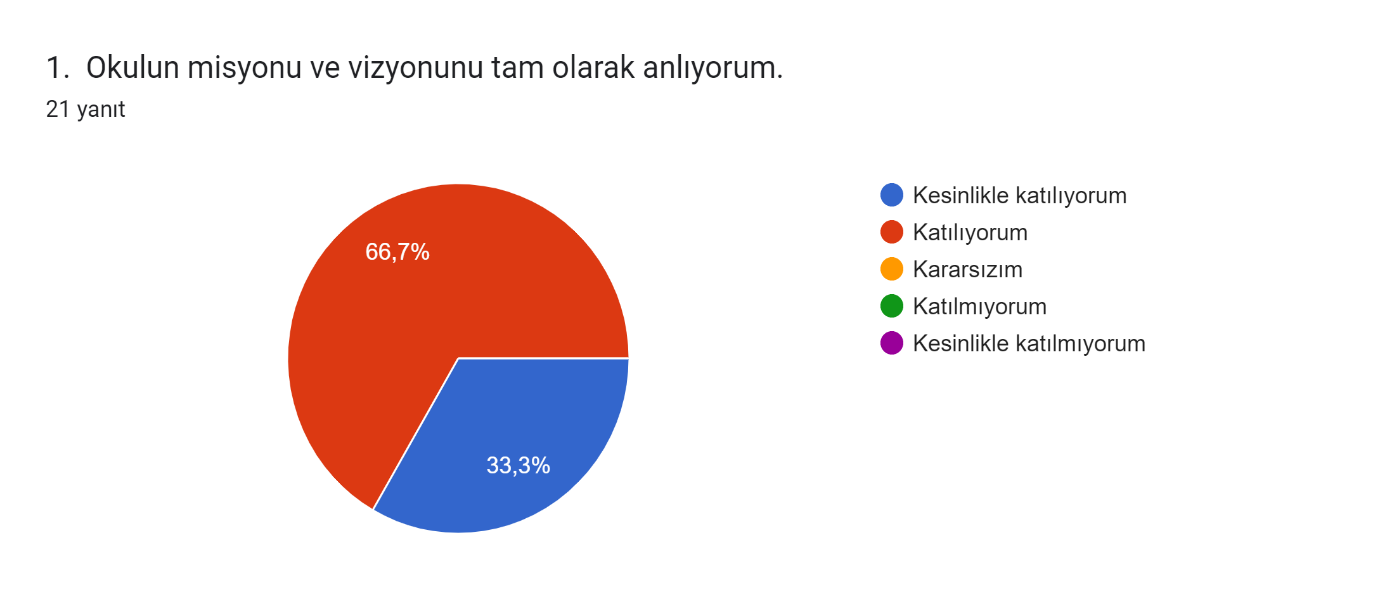 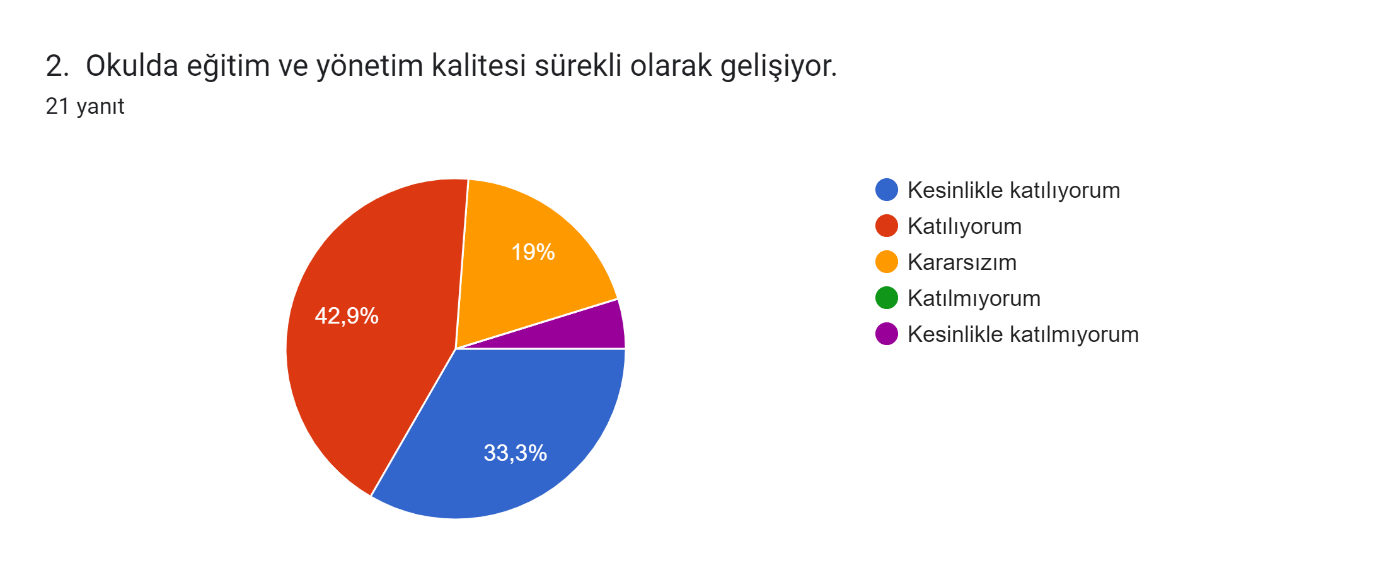 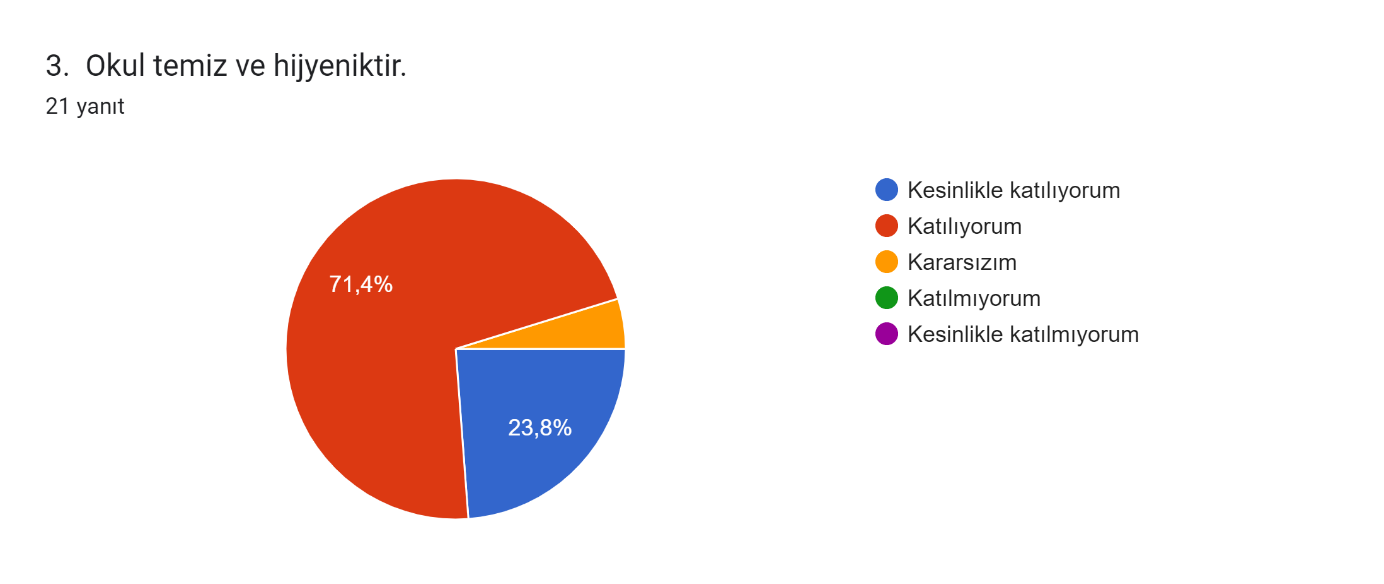 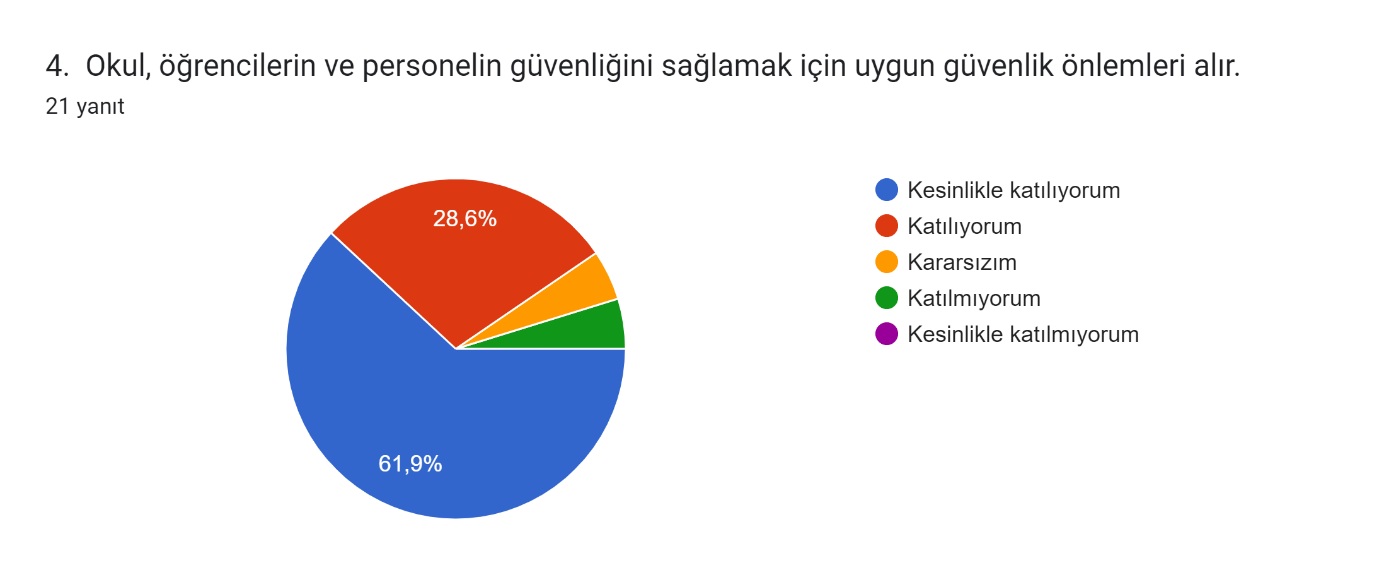 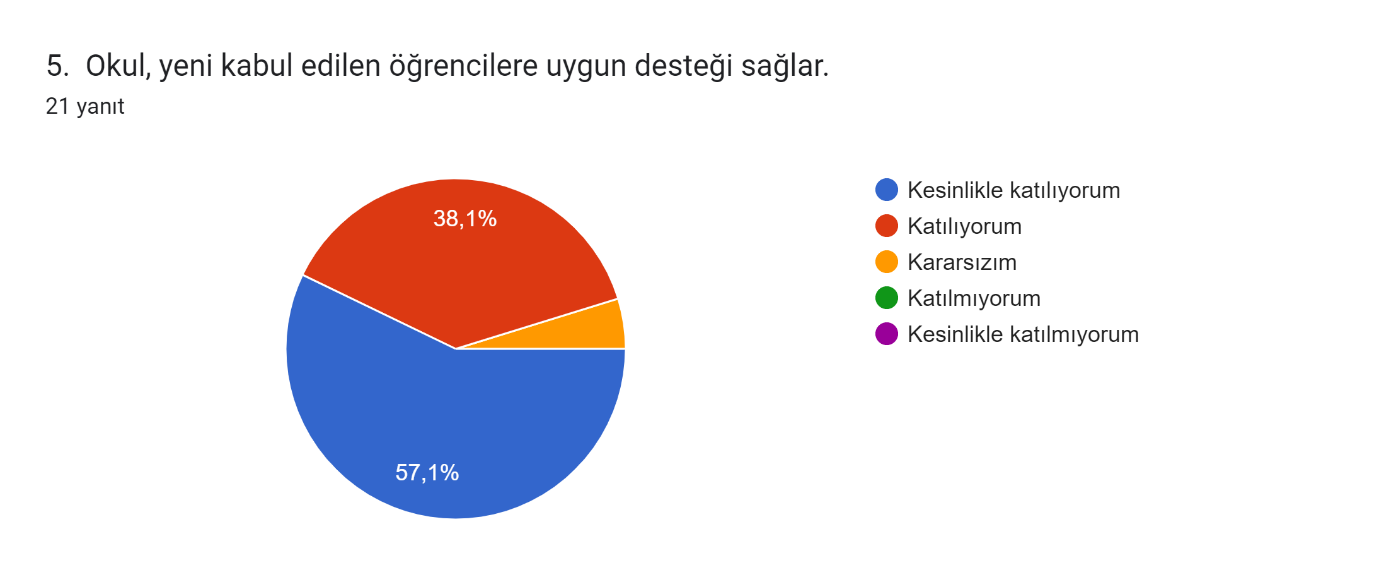 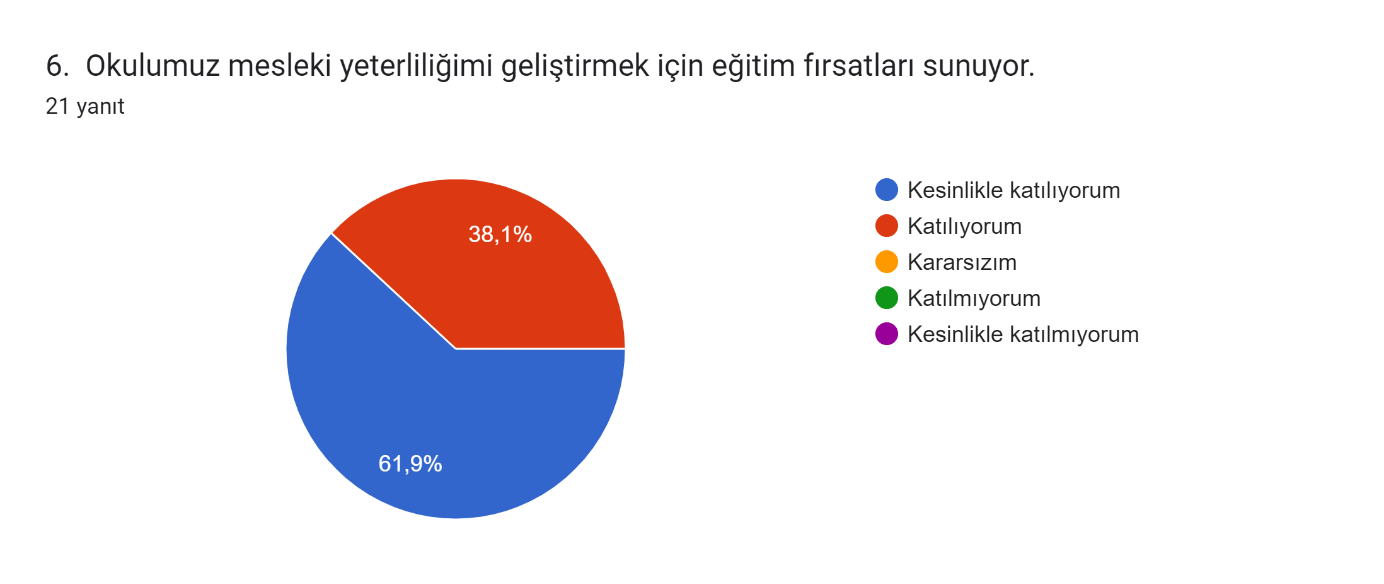 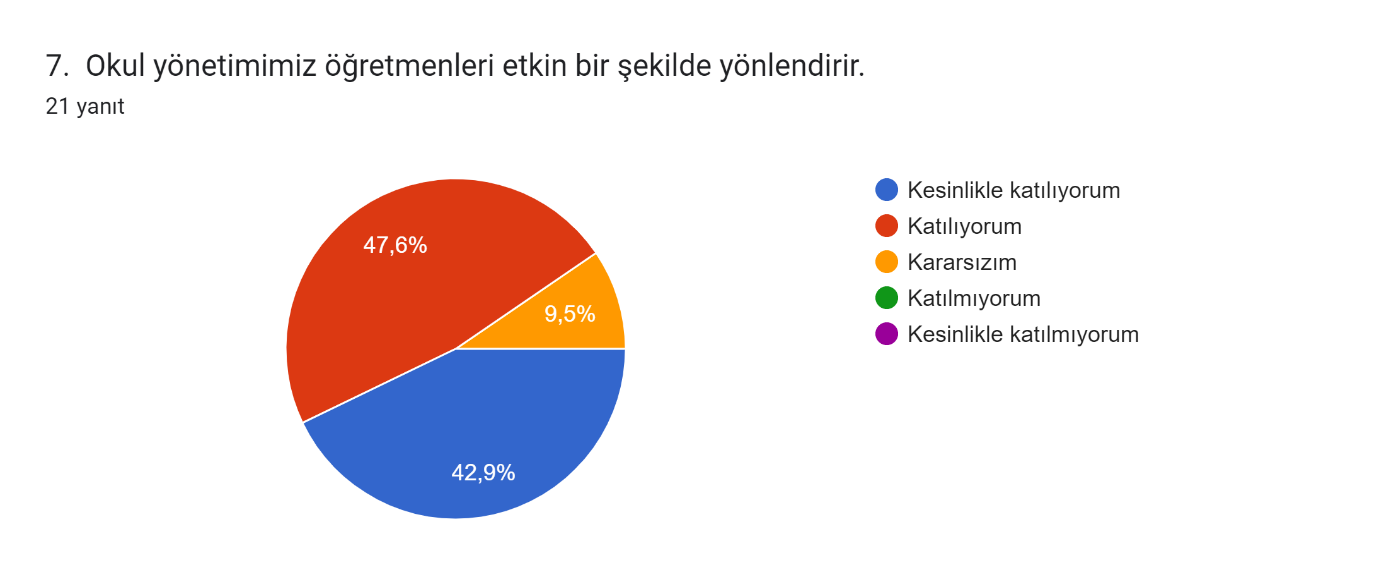 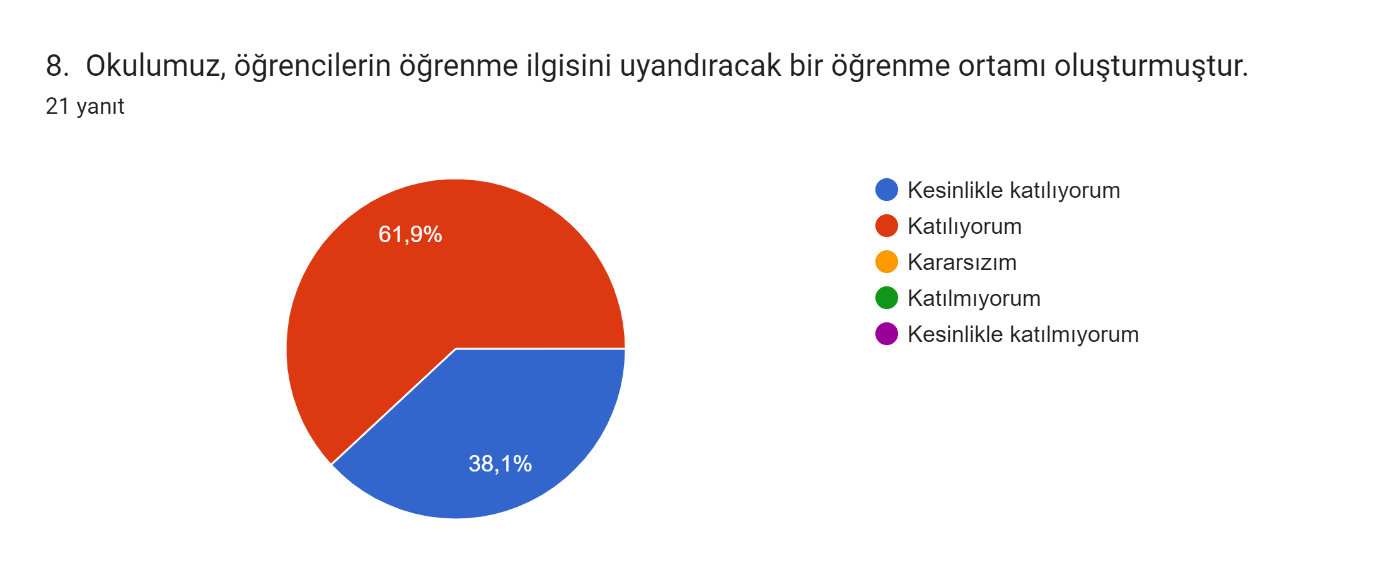 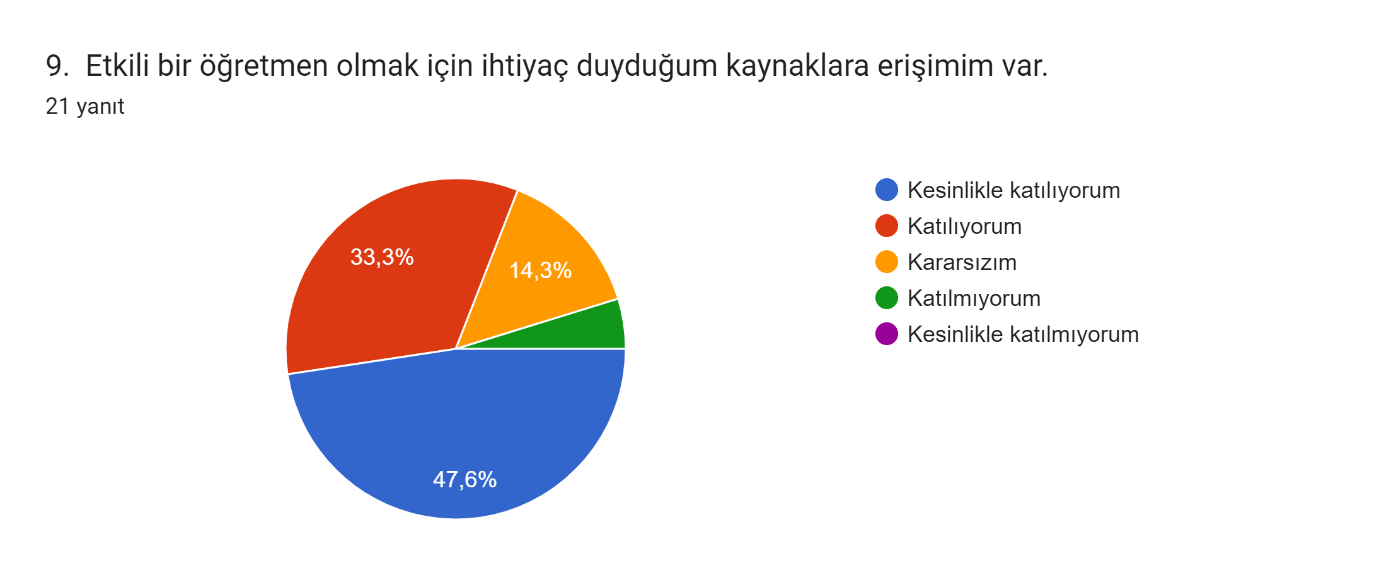 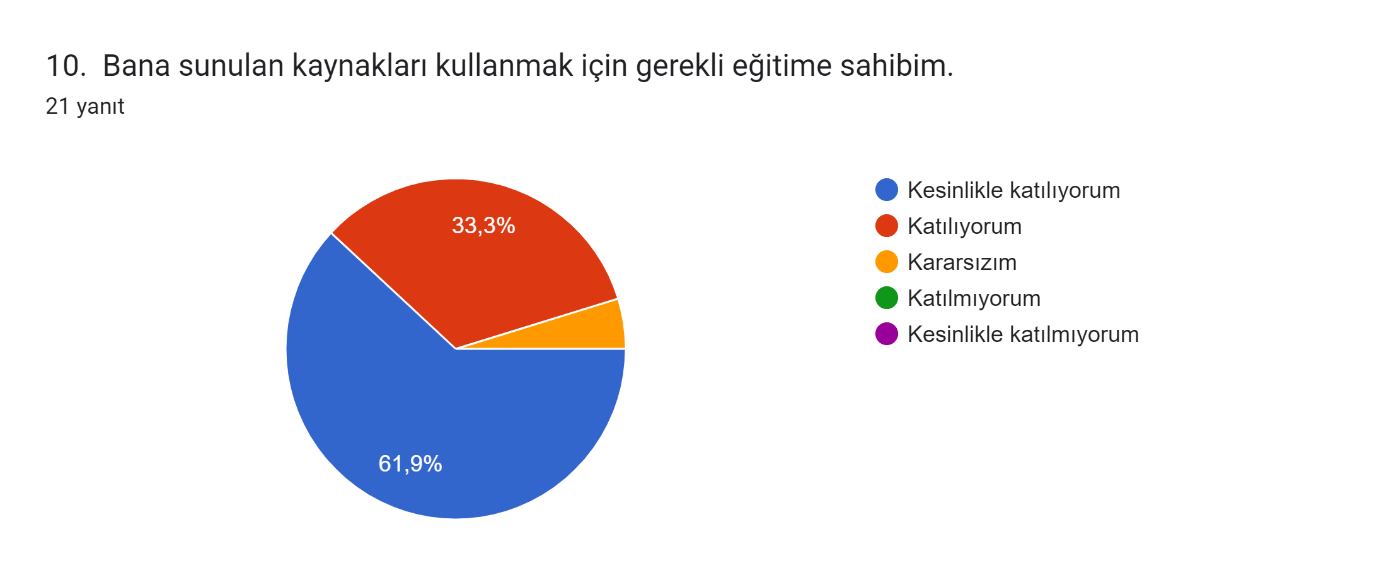 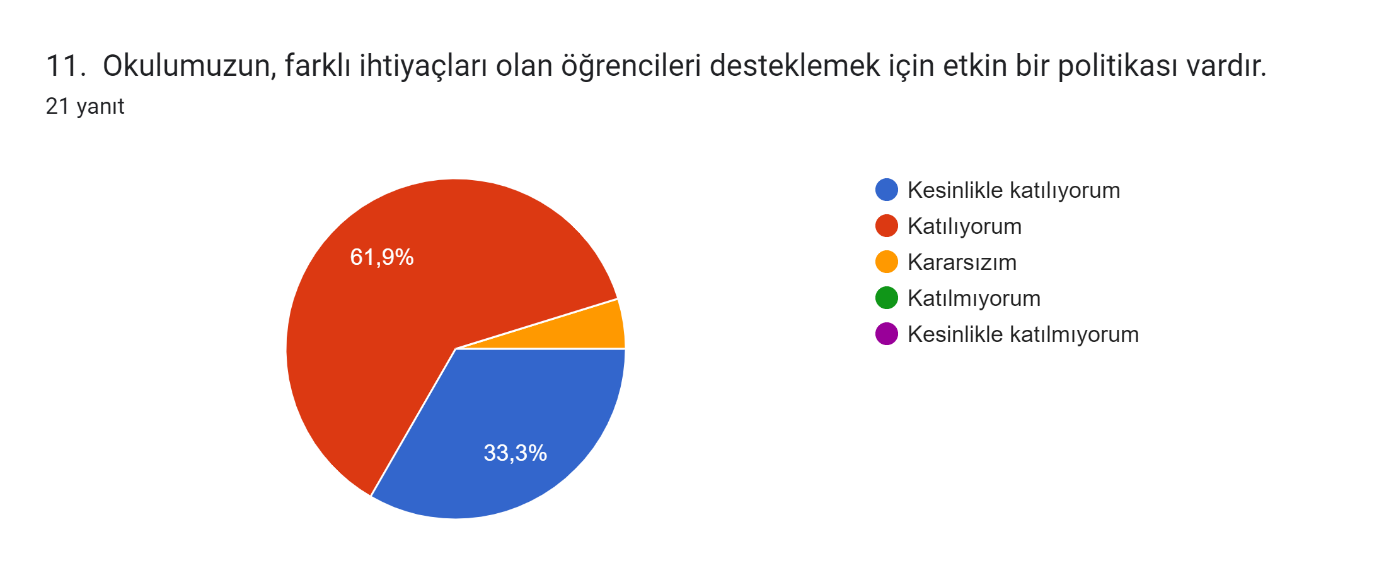 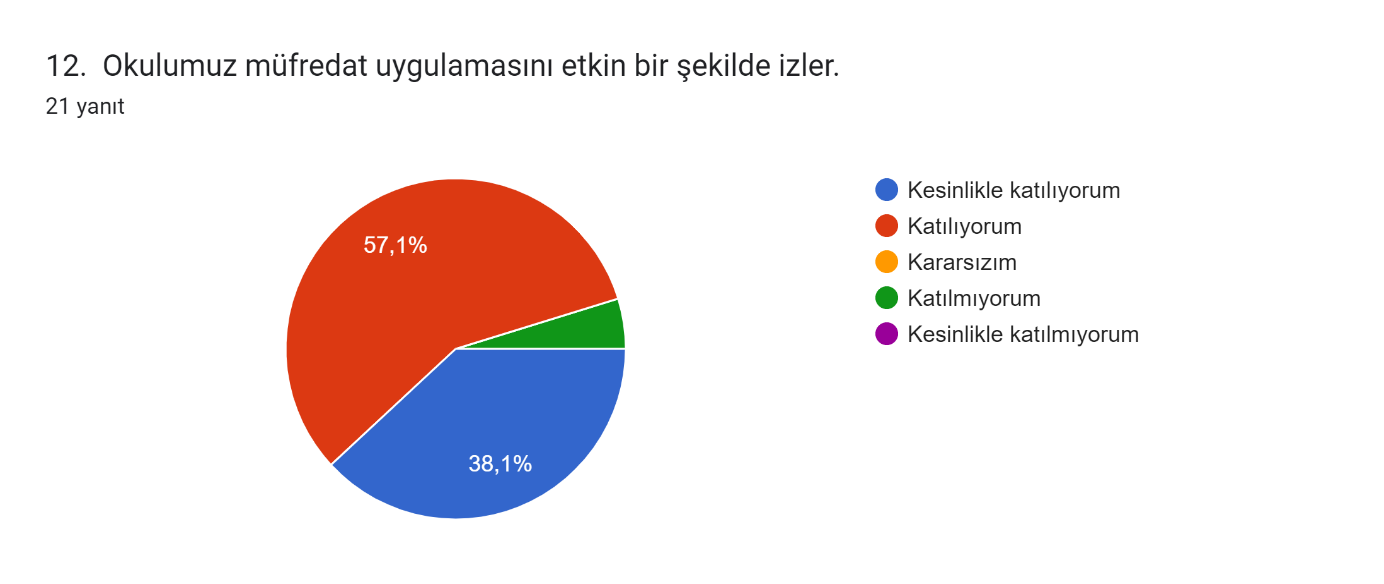 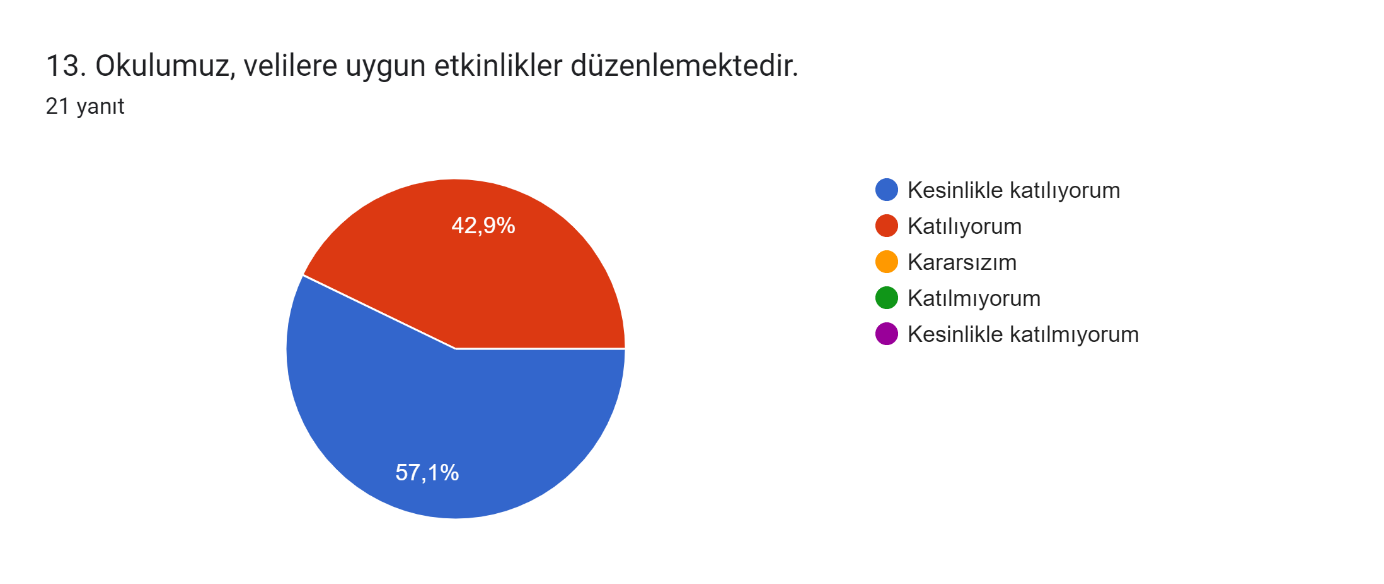 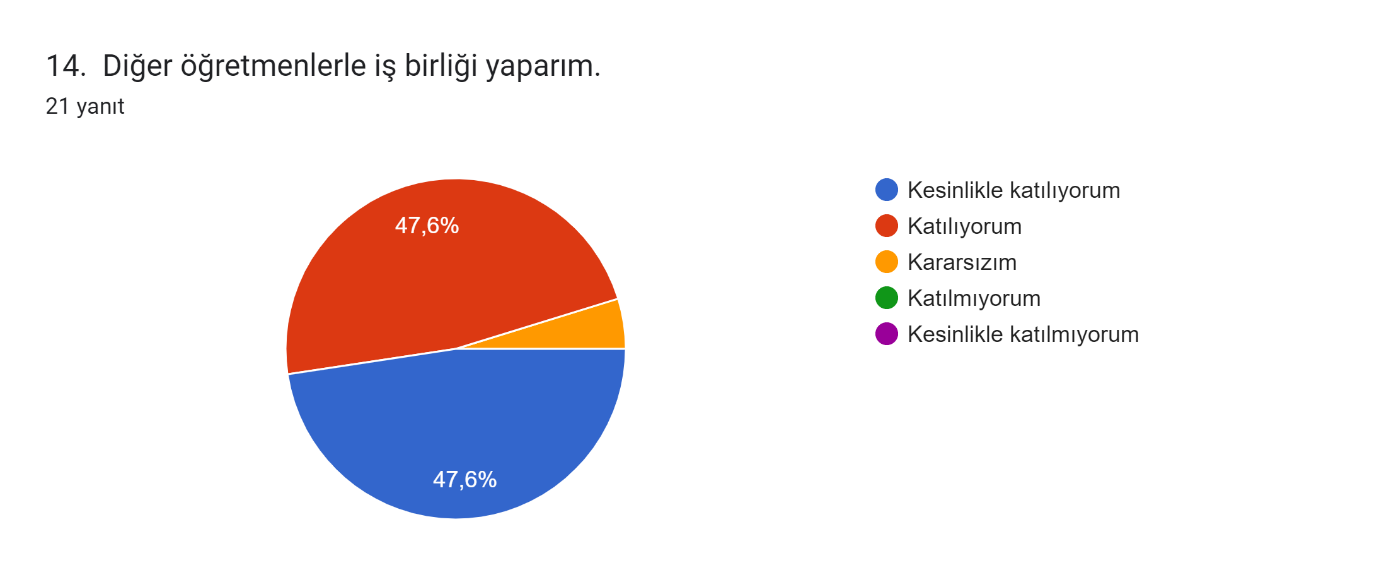 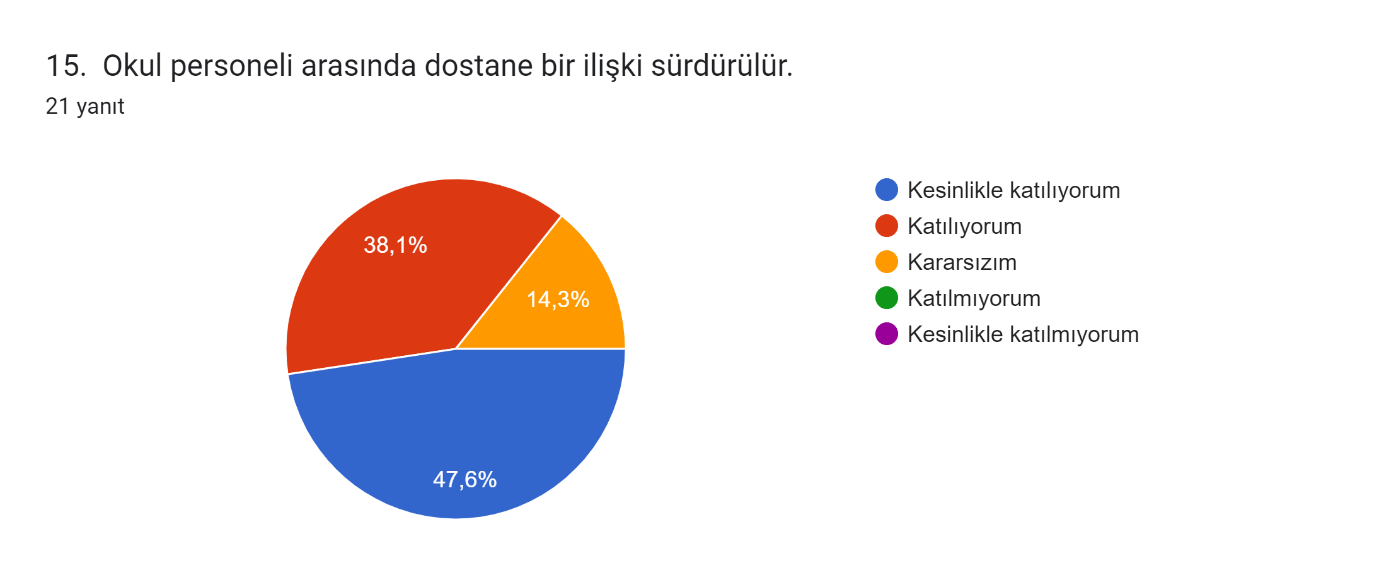 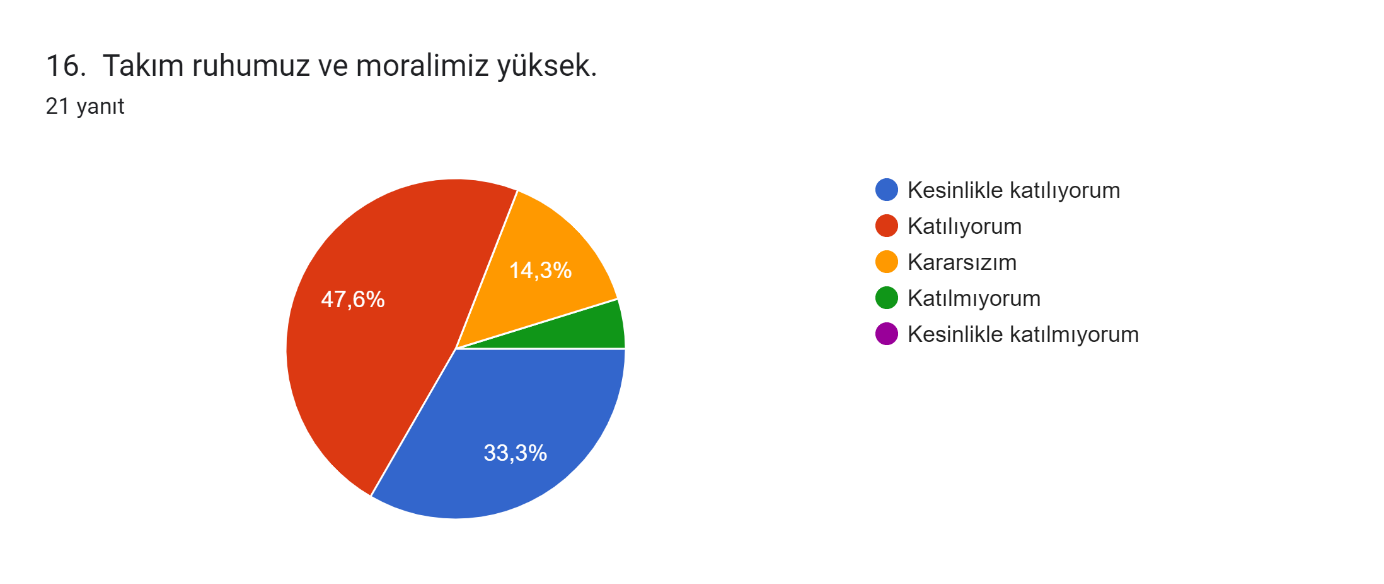 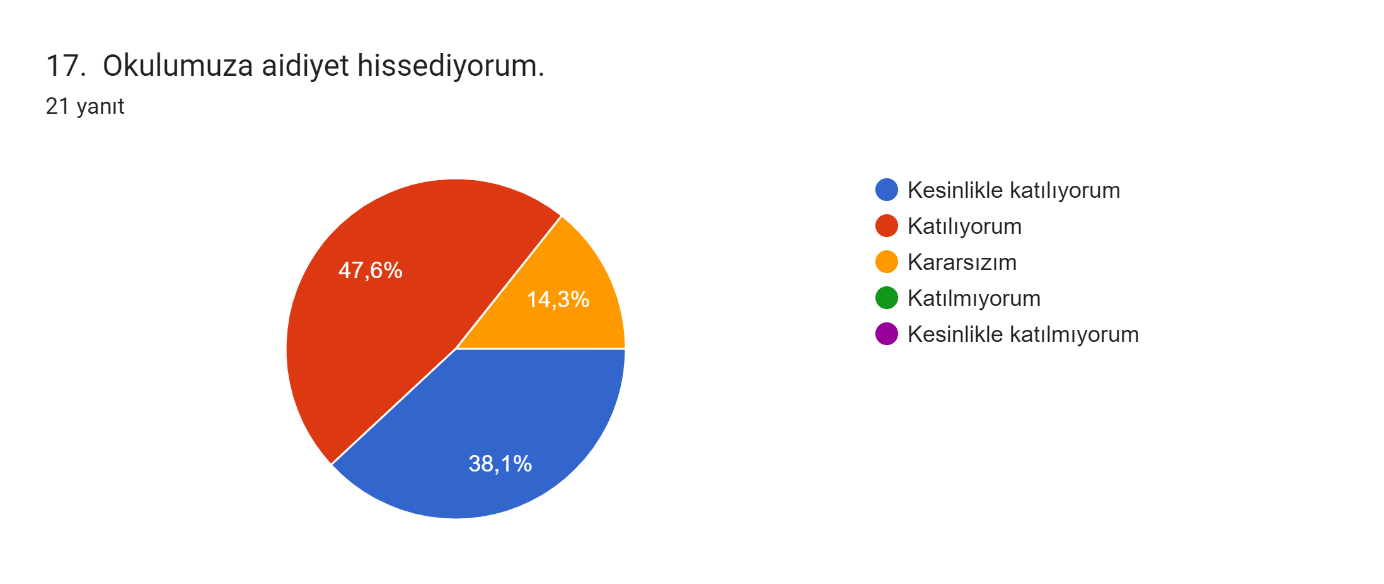 Ankete 25 öğretmen katılmıştır. 42 maddelik olan ankette, genel memnuniyet oranı % 86 olup düzeyi iyidir.Okul/Kurum İçi AnalizKuruluş içi analiz okulumuzun/kurumumuzun kurum kültürü analizi, teşkilat yapısı, insan kaynakları, teknolojik kaynakları, fiziki ve mali kaynaklarına ilişkin mevcut kapasitesinin değerlendirmesine ilişkin bilgileri içermektedir.2.7.1 Teşkilat Şemasıİnsan KaynaklarıÇalışanların Görev Dağılımıİdari Personelin Hizmet Süresine İlişkin BilgilerOkul/Kurumda Oluşan Yönetici Sirkülasyonu OranıTablo 8. İdari Personelin Katıldığı Hizmet İçi ProgramlarıÖğretmenlerin Hizmet Süreleri (2024 Yıl İtibarıyla)Tablo 10. Kurumda Gerçekleşen Öğretmen Sirkülâsyonunun OranıTablo 11. Öğretmenlerin Katıldığı Hizmet İçi Eğitim ProgramlarıKurumdaki Mevcut Hizmetli/ Memur Sayısı Çalışan BilgileriOkulumuzun tüm çalışınlarına (Yönetici, Öğretmen, Yardımcı Personel vb.) ilişkin bilgiler atta yer alan tabloda belirtilmiştir.Tablo 3: Çalışan Bilgileri Tablosu	Okul/kurum Rehberlik HizmetleriTeknolojik DüzeyTeknolojik Araç-Gereç Durumu  Fiziki Mekân DurumuMali KaynaklarTablo 17. Kaynak TablosuTablo 18. Harcama KalemlerTablo 19. Gelir-Gider Tablosuİstatistiki VerilerOkulumuzun Bina ve AlanlarıOkulumuzun binası ile açık ve kapalı alanlarına ilişkin temel bilgiler altta yer almaktadır.Tablo 4: Okul Yerleşkesine İlişkin BilgilerSınıf ve Öğrenci BilgileriOkulumuzda yer alan sınıfların öğrenci sayıları alttaki tabloda verilmiştir.Tablo 5: Sınıf ve Öğrenci Bilgileri -2023-2024Donanım ve Teknolojik KaynaklarımızTeknolojik kaynaklar başta olmak üzere okulumuzda bulunan çalışır durumdaki donanım malzemesine ilişkin bilgiye alttaki tabloda yer verilmiştir.Tablo 6: Teknolojik Kaynaklar TablosuÇevre Analizi (PESTLE)Dış FaktörlerPESTLE (Politik-Yasal, Ekonomik, Sosyo-Kültürel, Teknolojik, Ekolojik, Etik) AnaliziÜlkemizde eğitim teknolojilerinden hedef ve pratiklere kadar pek çok olgu, küresel bir algıyla yeniden tasarlanmaya başlanmıştır. Küreselleşme ve bilgi toplumunun dinamik oluşumlar olduğu dikkate alındığında eğitim, eğitimli insan, öğrenme, okul, okul yöneticisi, öğretmen ve öğrenci gibi kavramların yeniden tartışılması gerekmektedir.Tablo 10: PESTLE Analizi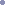 GZTF (Güçlü, Zayıf, Fırsat, Tehdit) AnaliziOkulumuzun temel istatistiklerinde verilen okul künyesi, çalışan bilgileri, bina bilgileri, teknolojik kaynak bilgileri ile kurumumuz çalışanları ile yapılan toplantılar ve paydaş anketleri sonucunda ortaya çıkan sorun ve gelişime açık alanlar, iç ve dış faktör olarak değerlendirilerek güçlü ve zayıf taraflar ile fırsat ve tehditler belirlenmiştir. Yapılan değerlendirmeler ile algıyı ölçen anketlerden çıkan sonuçlar aşağıda belirtilmiştir.Tablo 21. GZFT ListesiTablo 22. GZFT Stratejileri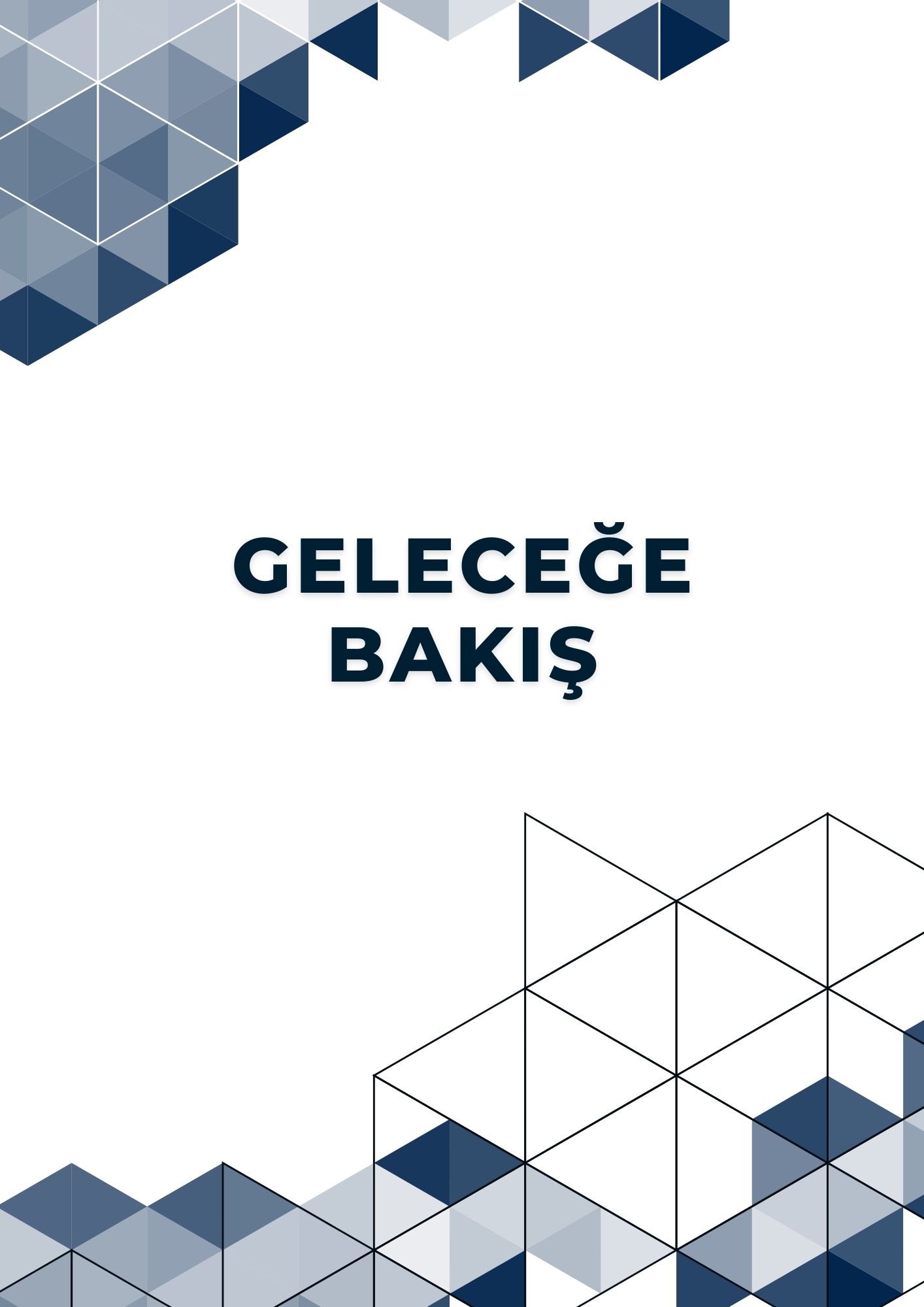 BÖLÜM III: GELECEĞE BAKIŞ3.1. Misyonumuz“Ülkesi için; Yaşamda mutlu, insanlara sevgiyle yaklaşabilen, paylaşımcı, geleceğe umutla bakan, çevresiyle ve kendisiyle barışık, bireysel zenginlikleri ile çağa yön verebilen kendi alanında lider,  özgür düşünebilen,  Atatürk ilkelerine bağlı güvenli ortamlarda eğitim alan  bireyler yetiştirmekOkul öncesi eğitimde; topluma örnek bir kurum olarak geleceğimizin güvencesi olan çocuklarımız ve onları bize emanet eden ebeveynler adına kaliteli hizmet vermek3.2. VizyonumuzÇocukların gelişim özelliklerine göre Okul Öncesi Eğitimde  Uluslararası standartlar çerçevesinde her yıl yenilenerek ve gelişerek okulumuzu en üst seviyelerde geleceğe taşımak3.3. Temel DeğerlerimizGlobal standartlarda, yenilikçi eğitim anlayışını benimseyerek, tüm çalışmalarında kaliteyi ön planda tutarak, problemlere karşı sonuç odaklı yaklaşımıyla gençlere örnek oluşturarak, yeni kuşakları “iyi insan olma” bilinciyle yetiştirerek öğrencilerini başarılı bir geleceğe hazırlamaktır.Okul çalışanları olarak;AtatürkçüAçık,Anlaşılır,Dengeli,Bilimsel,Ölçülebilir,GeliştirilebilirSürdürülebilir ve örnek alınabilir olmak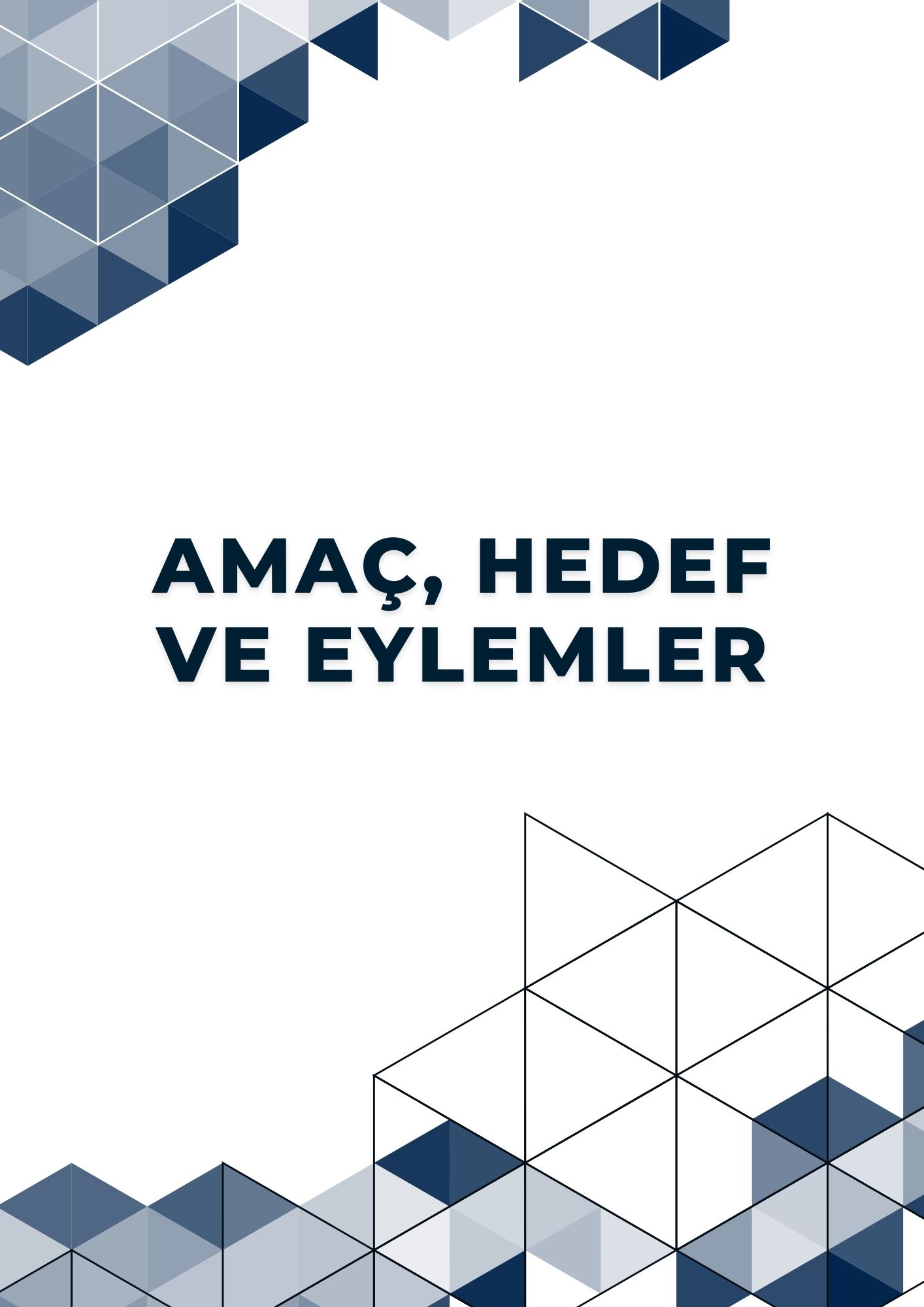 BÖLÜM IV: AMAÇ, HEDEF VE EYLEMLER4.1 AMAÇLAR4.2 HEDEFLER4.3 PERFORMANS GÖSTERGELERİMaliyetlendirmeKurumumuzda 2024-2028 Stratejik Plan çalışmaları kapsamında Maliyetlendirme çalışmaları yapılmıştır.Müdürlüğümüzün sahip olduğu mali kaynakların amaç, hedef ve stratejilerin gerçekleştirilmesinde etkin ve gerçekçi bir şekilde kullanılmasını hedeflemektedir. Stratejik Planın başarısında plan-bütçe bağlantısı büyük önem taşımaktadır.Müdürlüğümüz Stratejik Plan Maliyetlendirme çalışmaları şu şekilde yapılmıştır:*Hedeflere ilişkin stratejiler durum analizi çalışmaları sonuçlarından hareketle birimlerin katılımlarıyla tespit edilmiştir,*Stratejilere ilişkin maliyetlerin bütçe dağılımları yapılmadan önce genel yönetim giderleri ayrılmıştır,*Müdürlüğümüze Bakanlık bütçesinden ayrılan pay ve diğer gelirler hesaplanmıştır,*Stratejilere ilişkin tahmini maliyetler belirlenmiştir,  Strateji maliyetlerinden hareketle hedef maliyetleri belirlenmiştir,Hedef maliyetlerinden yola çıkılarak amaç maliyetleri belirlenmiş ve amaç maliyetlerinden de Stratejik Plan maliyeti belirlenmiştir.Tahmini Maliyet tablomuz aşağıdaki gibidir.Tahmini Maliyet Tablosu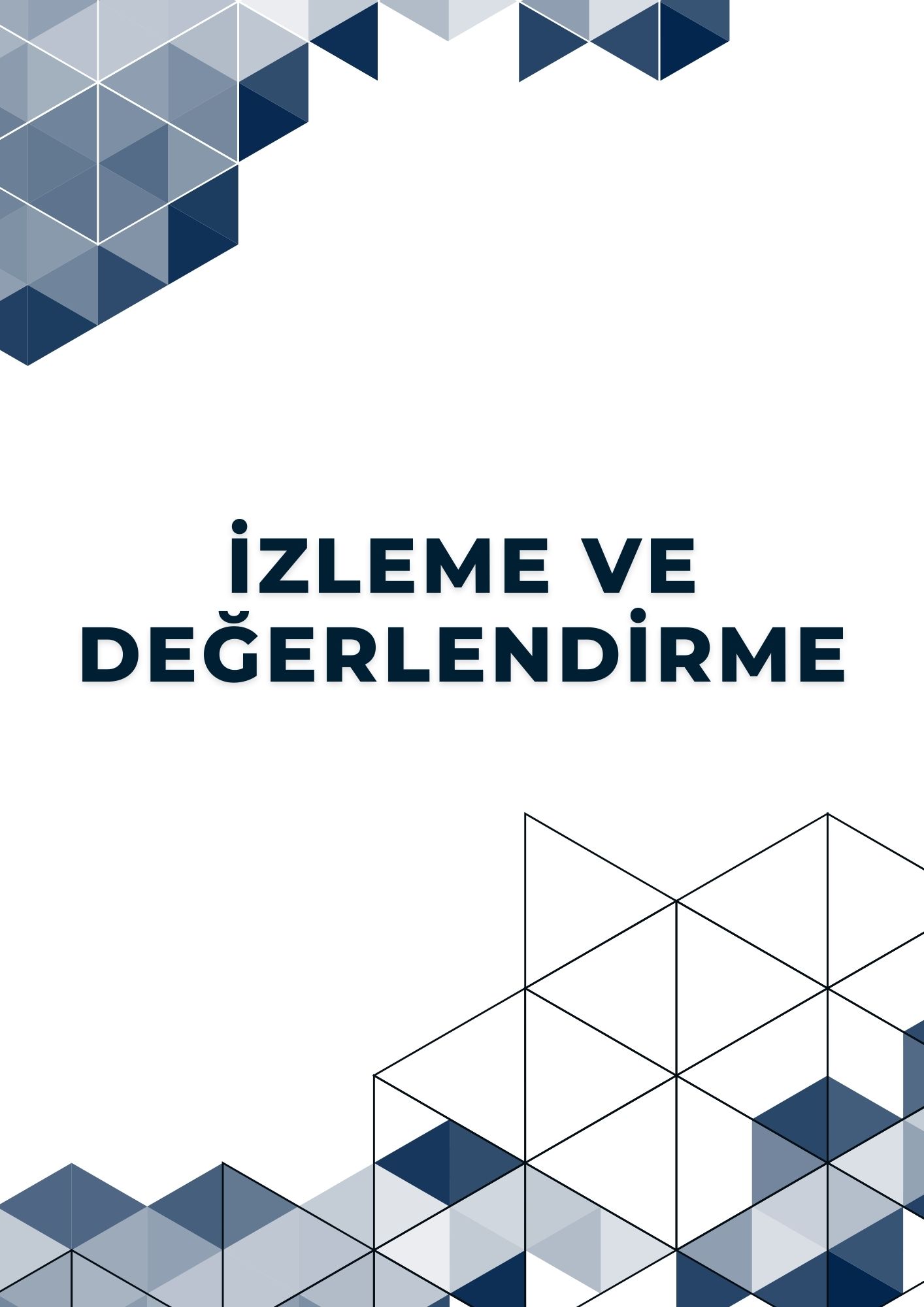 BÖLÜM V: İZLEME VE DEĞERLENDİRMEStratejik planlar, kuruluşların mevcut durumlarını inceleme, okul kaynaklarını etkili, ekonomik ve verimli kullanma, eğitim programları, ilgili mevzuat ve benimsedikleri temel ilkeler çerçevesinde geleceğe ilişkin misyon ve vizyonların oluşturma, stratejik amaçlar ve ölçülebilir hedefler saptama, performanslarını önceden belirlenmiş olan göstergeler doğrultusunda ölçme ve bu süreci izleme ve değerlendirmesini yapmak amacı ile yapılmaktadır.Bu kapsamda Şehit İbrahim Yılmaz Anaokulu 2024-2028 Stratejik Planının uygulanmaya başlanması ile birlikte varlık sebebimiz olan misyonumuzun, ideal geleceğimizi ifade eden vizyonumuzun ve kurumsal ilkeler, davranış kuralları ve yönetim biçimimizi anlatan temel değerlerimiz, eğitim vizyonu ve MEB’nın ilgili mevzuat ve temel ilkeleri doğrultusunda eğitim-öğretimin iş ve işleyişinin verimli hale getirilmesi, insan kaynaklarının daha etkin kullanımı, nitelikli eğitim koşullarının oluşturulması, öğrenci-veli-öğretmen memnuniyetinin artrılması üzerine çalışmalar yapılacak ve yürütülecek çalışmaları izleme süreci başlayacaktır.Stratejik Planın uygulanmasından sorumlu bölüm, birim ve sorumlular, plan aşamasında tespit edilmiştir. Planda yer alan amaç ve hedeflere ulaşabilmek ve çalışmaların izleme ve değerlendirmesini yapabilmek için stratejik plan izleme ve değerlendirme görevi “Stratejik Planlama Üst Kurulu’na verilmiştir.Performans göstergeleri ile ilgili eylemlerin belirlendiği ve hedeflendiği şekilde gerçekleştirilip gerçekleştirilmediğini ve beklenen çıktıların alınıp alınmadığını ortaya koymak amacı ile okulumuz staretejik planı izleme ve değerlendirme çalışmaları, 5 yıllık stratejik planın izlenmesi ve 1 yıllık gelişim planın izlemesi olarak iki aşamada gerçekleşecektir. Stratejik amaçlar, hedefler, strateji ve politikalar, gerçekleşmeler konusundaki açıklamalar, yorumlar ve mevcut durum hakkında bilgileri içeren raporlar sorumlu birimler tarafından hazırlanacaktır.Yılın tamamını kapsayan ikinci izleme sürecinde; stratejik planlama ekibi tarafından ilgili birimlerden sorumlu oldukları göstergeler ile ilgili yılsonu gerçekleşme durumlarına ait veriler toplanarak analiz edilecektir. Yılsonu gerçekleşme durumları, varsa gösterge hedeflerinden sapmalar ve bunların nedenleri okul müdürü başkanlığında ilgili birimler tarafından değerlendirilerek gerekli tedbirlerin alınması sağlanacaktır. Ayrıca, stratejik planın yıllık izleme ve değerlendirme raporu hazırlanarak paydaşlar ile paylaşılacaktır.İzleme ve değerlendirme ekibi, birimlerden gelen raporların stratejik planda yer alan amaç ve hedeflerle ne derece örtüştüğünü;Ne yaptık?Başardığımızı nasıl anlarız?Uygulama ne kadar etkili oluyor?Neler değiştirilmelidir?Gözden kaçan unsurlar var mıdır?Sorularını da dikkate alarak bir rapor halinde SPÜK’na sunacaktır. SPÜK, gelen raporlar doğrultusunda birimlere, geri bildirimler yapacaktır. Bu aşamada eksiklikler ve aksayan taraflar her evrede belirlenerek düzeltici önlemeler alınacaktır.Şehit İbrahim Yılmaz Anaokulu performans değerlendirme kavramı statik anlamda bir değerlendirme faaliyeti olarak değil de, dinamik bir süreç olarak ele alınacak, çalışanların performanslarını planlama, değerlendirme ve geliştirmeyi amaçlayan ve konuya daha geniş açıdan yaklaşan bir sistem olarak değerlendirilecektir.Şehit İbrahim Yılmaz Anaokulu  performansı; “Stratejik amaç ve hedeflerine, belirlenen performans göstergelerine ne kadar ulaşıldığı, performansın sürekli izlenmesi ve gerekli iyileştirmelerin gerçekleştirilmesi aktivitelerinin bir bütün halinde ele alınma durumu, faaliyetlerin ne kadar iyi yapıldığı, yapılan işlerin belirlenen amaçlara ve okulun performansına katkısı, hedef ve stratejilere uygunluğu, kurumda yaşanan gelişmeler hangi yöne doğru gidiyor, temel ilkelerden herhangi bir sapma var mı?” gibi temel sorulara cevap verebilecek şekilde ölçülecektir.Şehit İbrahim Yılmaz Anaokulu’nda stratejik planın izlenmesi ve gözden geçirilmesi şu şekilde gerçekleştirilecektir:Stratejik plan amaç ve hedeflerinin gerçekleşme düzeyleri periyodik olarak incelenecektir.Şehit İbrahim Yılmaz Anaokulu stratejik planının gerçekleşme düzeyinin tam olarak belirlenmesi, sorun alanlarının tespit edilip zamanında müdahale edilebilmesi; gelişmelerin sağlıklı bir şekilde takibi amacıyla plan kapsamında yapılan çalışmaları içeren “faaliyet raporları” hazırlanacaktır.Böylece kurumsal performansın ölçülmesine olanak tanınacaktır. Performans hedeflerine ulaşmak için kullanılan yöntem ile yürütülen çalışmaların ve bunlardan elde edilen sonuçların değerlendirilmesi, Zeytinburnu  İlçe Milli Eğitim Müdürlüğü strateji geliştirme şubesince gerçekleştirilecektir.İzleme raporları da göz önünde bulundurularak uygulama sonuçlarının amaç ve hedeflere kıyasla ölçülmesi, belirlenen amaç ve hedeflerin tutarlılık ve uygunluğunun karşılaştırmalı bir analizi yapılması sağlanacaktır.Şehit İbrahim Yılmaz Anaokulu izleme ve değerlendirme çalışmasıları ile ilgili faaliyet raporunu Haziran ayında Zeytinburnu  İlçe MEM’e sunacaktır.Haziran ayı verilerine göre oluşturulacak rapor, süreci iyileştirme, sorun alanlarını belirleyip çözüm geliştirmede bir sonraki yılın çalışmalarına rehberlik edecektir.Stratejik Planlarda yer alan Amaç ve Hedeflere ulaşma durumlarının tespiti ve bu yolla Stratejik Planlardaki Amaç ve Hedeflerin gerçekleştirilebilmesi için gerekli tedbirlerin alınması İzleme ve Değerlendirme ile mümkün olmaktadır. İzleme; Stratejik Plan uygulamasının sistematik olarak takip edilmesi ve raporlanmasıdır. Değerlendirme ise; uygulama sonuçlarının Amaç ve Hedeflere kıyasla ölçülmesi ve söz konusu Amaç ve Hedeflerin tutarlılık ve uygunluğunun analizidir. Müdürlüğümüz 2024-2028 Stratejik Planı’nın İzleme ve Değerlendirme uygulamaları, MEB 2024-2028 Stratejik Planı İzleme ve Değerlendirme Modeli çerçevesinde yürütülecektir. İzleme ve değerlendirme sürecine yön verecek temel ilkeleri; “Katılımcılık, Saydamlık, Hesap verebilirlik, Bilimsellik, Tutarlılık ve Nesnellik” olarak ifade edilebilir. İdarelerin kurumsal yapılarının kendine has farklılıkları, izleme ve değerlendirme süreçlerinin de farklılaşmasını beraberinde getirmektedir. Eğitim idarelerinin ana unsurunun, girdi ve çıktılarının insan oluşu, ürünlerinin değerinin kısa vadede belirlenememesine ve insan unsurundan kaynaklı değişkenliğin ve belirsizliğin fazla olmasına yol açmaktadır. Bu durumda sadece nicel yöntemlerle yürütülecek izleme ve değerlendirmelerin eğitsel olgu ve durumları açıklamada yetersiz kalabilmesi söz konusudur. Nicel yöntemlerin yanında veya onlara alternatif olarak nitel yöntemlerin de uygulanmasının daha zengin ve geniş bir bakış açısı sunabileceği belirtilebilir. Müdürlüğümüz 2024-2028 Stratejik Planı İzleme ve Değerlendirme Modeli’ nin çerçevesini;Performans göstergeleri ve stratejiler bazında gerçekleşme durumlarının belirlenmesi, Performans göstergelerinin gerçekleşme durumlarının hedeflerle kıyaslanması, Stratejiler kapsamında yürütülen faaliyetlerin Müdürlük faaliyet alanlarına dağılımının belirlenmesi, Sonuçların raporlanması ve paydaşlarla paylaşımı, Hedeflerden sapmaların nedenlerinin araştırılması, Alternatiflerin ve çözüm önerilerinin geliştirilmesi süreçleri oluşturmaktadır.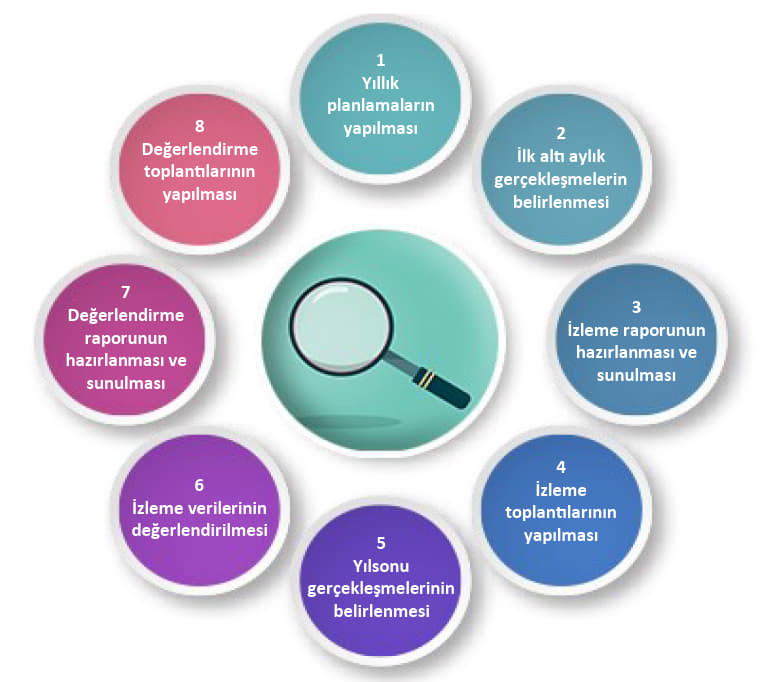 Tablo 22: İzleme ve Değerlendirme TablosuSTRATEJİK PLAN ÜST KURULU ONAY TUTANAĞI2024-2028 Şehit İbrahim Yılmaz Anaokulu  Stratejik Planı Üst Kurulca incelenmiş olup ilgili kişilerce imzalanarak onaylanmıştır.İli: İstanbulİli: İstanbulİlçesi: Zeytinburnu İlçesi: Zeytinburnu Adres:Maltepe Mh. Edirne Çırpıcı Yolu Sk. No.5 Zeytinburnu/İSTANBULCoğrafi Konum (link):https://tinyurl.com/b3cjv7dtTelefon Numarası:0 212 481 11 30--0 212 481 11 30--Faks Numarası:Faks yok.e- Posta Adresi:sehitibrahimyılmazanaokulu@hotmail.comWeb sayfası adresi:http://sehitibrahimyilmazanaokulu.meb.k12.trKurum Kodu:762137Öğretim Şekli:Tam GünÜst Kurul BilgileriÜst Kurul BilgileriEkip BilgileriEkip BilgileriAdı SoyadıÜnvanıAdı-SoyadıÜnvanıARZU ARSLAN OKUL MÜDÜRÜAYŞİN KAHRAMANTEKİN MÜDÜR YARDIMCISIAYŞİN KAHRAMANTEKİN    MÜDÜR YARDIMCISISEDA NUR GÜVEN PSİKOLOJİK DANIŞMAN VE REHBERLİK ÖĞRETMENİHANDE NUR SAKARYA ÖĞRETMENHANDE NUR SAKARYA ÖĞRETMENÇİĞDEM KILIÇÖĞRETMENÇİĞDEM KILIÇÖĞRETMENZEYNEP ALİM OKUL AİLE BİRLİĞİ BAŞKANIVOLKAN AKYARVELİMEVZUAT ANALİZİ TABLOSUMEVZUAT ANALİZİ TABLOSUMEVZUAT ANALİZİ TABLOSUMEVZUAT ANALİZİ TABLOSUYasal YükümlülükDayanakTespitlerİhtiyaçlarOkulumuz “Dayanak” başlığı altında sıralanan Kanun, Kanun Hükmünde Kararname, Tüzük, Genelge ve Yönetmeliklerdeki ilgili hükümleri yerine getirmekT.C. AnayasasıMüdürlüğümüzün hizmetlerini mevzuattaki hükümlere uygun olarak yürütmektedir.Diğer kurumlarla işbirliğinde, yetki alanının genişletilmesiOkulumuz “Dayanak” başlığı altında sıralanan Kanun, Kanun Hükmünde Kararname, Tüzük, Genelge ve Yönetmeliklerdeki ilgili hükümleri yerine getirmek1739 Sayılı Millî Eğitim Temel KanunuMüdürlüğümüzün hizmetlerini mevzuattaki hükümlere uygun olarak yürütmektedir.Diğer kurumlarla işbirliğinde, yetki alanının genişletilmesiOkulumuz “Dayanak” başlığı altında sıralanan Kanun, Kanun Hükmünde Kararname, Tüzük, Genelge ve Yönetmeliklerdeki ilgili hükümleri yerine getirmek652 Sayılı MEB Teşkilat ve Görevleri Hakkındaki Kanun Hükmünde KararnameMüdürlüğümüzün hizmetlerini mevzuattaki hükümlere uygun olarak yürütmektedir.Mevzuat itibariyle Okul Müdürlerinin yetkilerinin artırılmasıOkulumuz “Dayanak” başlığı altında sıralanan Kanun, Kanun Hükmünde Kararname, Tüzük, Genelge ve Yönetmeliklerdeki ilgili hükümleri yerine getirmek222 Sayılı Millî Eğitim Temel Kanunu (Kabul No: 5.1.1961, RG: 12.01.1961 / 10705‐Son Ek ve Değişiklikler: Kanun No: 12.11.2003/ 5002, RG: 21.11.2003Müdürlüğümüzün hizmetlerini mevzuattaki hükümlere uygun olarak yürütmektedir.Mevzuat itibariyle Okul Müdürlerinin yetkilerinin artırılması“Eğitim-öğretim hizmetleri, insan kaynaklarının gelişimi, halkla ilişkiler, stratejik plan hazırlama, stratejik plan izleme- değerlendirme süreci iş ve işlemleri” faaliyetlerini yürütmek.657 Sayılı Devlet Memurları KanunuDiğer kurumlarla işbirliği gerektiren çalışmalarda, gerek tabi olduğumuz mevzuat gerekse diğer kurumların mevzuatları arasında uyuşmazlık ortaya çıkabilmektedir.Eğitim uygulamaları konusunda ulusal düzeyde tanıtım çalışmaları yaparak öğrenci ve velilerinin bilgilendirilmesi“Eğitim-öğretim hizmetleri, insan kaynaklarının gelişimi, halkla ilişkiler, stratejik plan hazırlama, stratejik plan izleme- değerlendirme süreci iş ve işlemleri” faaliyetlerini yürütmek.5442 Sayılı İl İdaresi KanunuDiğer kurumlarla işbirliği gerektiren çalışmalarda, gerek tabi olduğumuz mevzuat gerekse diğer kurumların mevzuatları arasında uyuşmazlık ortaya çıkabilmektedir.Eğitim uygulamaları konusunda ulusal düzeyde tanıtım çalışmaları yaparak öğrenci ve velilerinin bilgilendirilmesi“Eğitim-öğretim hizmetleri, insan kaynaklarının gelişimi, halkla ilişkiler, stratejik plan hazırlama, stratejik plan izleme- değerlendirme süreci iş ve işlemleri” faaliyetlerini yürütmek.3308 Sayılı Mesleki EğitimKanunuDiğer kurumlarla işbirliği gerektiren çalışmalarda, gerek tabi olduğumuz mevzuat gerekse diğer kurumların mevzuatları arasında uyuşmazlık ortaya çıkabilmektedir.Eğitim uygulamaları konusunda ulusal düzeyde tanıtım çalışmaları yaparak öğrenci ve velilerinin bilgilendirilmesi“Eğitim-öğretim hizmetleri, insan kaynaklarının gelişimi, halkla ilişkiler, stratejik plan hazırlama, stratejik plan izleme- değerlendirme süreci iş ve işlemleri” faaliyetlerini yürütmek.439 Sayılı Ek Ders KanunuDiğer kurumlarla işbirliği gerektiren çalışmalarda, gerek tabi olduğumuz mevzuat gerekse diğer kurumların mevzuatları arasında uyuşmazlık ortaya çıkabilmektedir.Eğitim uygulamaları konusunda ulusal düzeyde tanıtım çalışmaları yaparak öğrenci ve velilerinin bilgilendirilmesi“Eğitim-öğretim hizmetleri, insan kaynaklarının gelişimi, halkla ilişkiler, stratejik plan hazırlama, stratejik plan izleme- değerlendirme süreci iş ve işlemleri” faaliyetlerini yürütmek.5018 sayılı Kamu Mali Yönetimi ve Kontrol KanunuDiğer kurumlarla işbirliği gerektiren çalışmalarda, gerek tabi olduğumuz mevzuat gerekse diğer kurumların mevzuatları arasında uyuşmazlık ortaya çıkabilmektedir.Eğitim uygulamaları konusunda ulusal düzeyde tanıtım çalışmaları yaparak öğrenci ve velilerinin bilgilendirilmesiResmi kurum ve kuruluşlar, sivil toplum kuruluşları ve özel sektörle mevzuat hükümlerine aykırı olmamak ve faaliyet alanlarını kapsamak koşuluyla protokoller ve diğer işbirliği  çalışmalarını yürütmekMEB Personel Mevzuat Bülteni Erişim YönetmeliğiTabi olduğumuz mevzuatın kapsamı, Müdürlüğümüzün yetkilerini çeşitlendirmekle birlikte sınırlamaktadır.Mevzuatta ihtiyaç duyulandeğişikliklerde “yenileme” çalışmaları yerine “güncelleme” çalışmalarına yer verilmesiResmi kurum ve kuruluşlar, sivil toplum kuruluşları ve özel sektörle mevzuat hükümlerine aykırı olmamak ve faaliyet alanlarını kapsamak koşuluyla protokoller ve diğer işbirliği  çalışmalarını yürütmekMEB Millî Eğitim Müdürlükleri Yönetmeliği(22175 Sayılı RG Yayınlanan) Tabi olduğumuz mevzuatın kapsamı, Müdürlüğümüzün yetkilerini çeşitlendirmekle birlikte sınırlamaktadır.Mevzuatta ihtiyaç duyulandeğişikliklerde “yenileme” çalışmaları yerine “güncelleme” çalışmalarına yer verilmesiResmi kurum ve kuruluşlar, sivil toplum kuruluşları ve özel sektörle mevzuat hükümlerine aykırı olmamak ve faaliyet alanlarını kapsamak koşuluyla protokoller ve diğer işbirliği  çalışmalarını yürütmekMillî Eğitim Bakanlığı Rehberlik ve Psikolojik Danışma Hizmetleri YönetmeliğiTabi olduğumuz mevzuatın kapsamı, Müdürlüğümüzün yetkilerini çeşitlendirmekle birlikte sınırlamaktadır.Mevzuatta ihtiyaç duyulandeğişikliklerde “yenileme” çalışmaları yerine “güncelleme” çalışmalarına yer verilmesiResmi kurum ve kuruluşlar, sivil toplum kuruluşları ve özel sektörle mevzuat hükümlerine aykırı olmamak ve faaliyet alanlarını kapsamak koşuluyla protokoller ve diğer işbirliği  çalışmalarını yürütmek04.12.2012/202358 Sayı İl İlçe MEM‟nün Teşkilatlanması 43 Nolu GenelgeTabi olduğumuz mevzuatın kapsamı, Müdürlüğümüzün yetkilerini çeşitlendirmekle birlikte sınırlamaktadır.Mevzuatta ihtiyaç duyulandeğişikliklerde “yenileme” çalışmaları yerine “güncelleme” çalışmalarına yer verilmesiOkul öncesi öğrencilerinin okula kayıt, devam- devamsızlık, sosyal sorumluluk çalışmaları vb. iş ve işlemleri26 Şubat 2018 tarihinde yayımlanan Kamu İdarelerinde Stratejik Planlamaya İlişkin Usul ve Esaslar Hakkındaki YönetmelikKurumsal kültürümüz, mevzuatta sık yaşanan değişikliklere hazırlıklı olmasına rağmen öğrenci ve velilerimizden oluşan paydaşlarımız, yeni ve farklı çalışmalara uyuma direnç göstermektedir.Öğrenci velilerinin eğitim faaliyetlerine müdahale alanlarının sınırlandırılması için yasal tedbirlerin alınmasıOkul öncesi öğrencilerinin okula kayıt, devam- devamsızlık, sosyal sorumluluk çalışmaları vb. iş ve işlemleriOkul Öncesi Eğitim ve İlköğretim Kurumları YönetmeliğiKurumsal kültürümüz, mevzuatta sık yaşanan değişikliklere hazırlıklı olmasına rağmen öğrenci ve velilerimizden oluşan paydaşlarımız, yeni ve farklı çalışmalara uyuma direnç göstermektedir.Öğrenci velilerinin eğitim faaliyetlerine müdahale alanlarının sınırlandırılması için yasal tedbirlerin alınmasıOkul öncesi öğrencilerinin okula kayıt, devam- devamsızlık, sosyal sorumluluk çalışmaları vb. iş ve işlemleriSosyal Etkinlikler YönetmeliğiMevzuat itibariyle öğrenci velilerinin eğitim faaliyetlerine müdahale alanını sınırlandıran herhangi bir mekanizma bulunmamaktadır.Mevzuatın, çalışanların kendilerini güvende hissedebileceği şekilde yeniden düzenlenmesiOkul öncesi öğrencilerinin okula kayıt, devam- devamsızlık, sosyal sorumluluk çalışmaları vb. iş ve işlemleriMEB Eğitim Kurulları ve Zümreleri YönergesiMevzuat itibariyle öğrenci velilerinin eğitim faaliyetlerine müdahale alanını sınırlandıran herhangi bir mekanizma bulunmamaktadır.Mevzuatın, çalışanların kendilerini güvende hissedebileceği şekilde yeniden düzenlenmesiÜst Politika Belgeleri12. Kalkınma PlanıCumhurbaşkanlığı Programı2022 – 2024 Orta Vadeli Program2024 Yılı Cumhurbaşkanlığı Yıllık ProgramıMillî Eğitim Bakanlığı 2024 - 2028 Stratejik Planıİl Millî Eğitim Müdürlüğü 2024 - 2028 Stratejik Planıİlçe Millî Eğitim Müdürlüğü 2024 - 2028 Stratejik PlanıÜst Politika Belgesiİlgili Bölüm/ReferansVerilen Görevler/İhtiyaçlar12. Kalkınma Planı2. Küresel Gelişmeler ve Eğilimler2.1. Küresel Eğilimler ve Türkiye Etkileşimi Eğitim Yaklaşımlarının Değişmesi 80.Uluslararası ölçekte okul öncesinden itibaren eğitimin her kademesinde kaliteli eğitime eşit erişim ve beceri eğitiminin gerekliliği ön plana çıkmaktadır. Bir taraftan uluslararası kuruluşların eğitim alanındaki faaliyetleri artarken diğer taraftan eğitim politikalarının milli değerler temelinde yeniden yapılanması anlayışı güçlenmektedir.12. Kalkınma Planı2. Küresel Gelişmeler ve Eğilimler2.1. Küresel Eğilimler ve Türkiye EtkileşimiKüresel Gelişimlerin Türkiye Etkileşimi 149.Değişen dünya ve gelişen imkânlar dikkate alınarak önümüzdeki dönemde ülkemizde kaliteli okul öncesi eğitim hizmetlerine erişim, eğitim hizmetlerinin olası krizlere cevap verebilmesini sağlayacak şekilde esnek ve dayanıklı yapıda sunulması, mesleki teknik eğitim ve yükseköğretimin öğrencilere mezuniyet sonrası meslek edinmeyi kolaylaştıracak müfredatı sunması ve beceri kazandırması, her bireyin eğitimin ilk basamağından itibaren topluma karşı sorumlu bir birey olarak yetiştirilmesi eğitimin öncelikleri arasında yer almaktadır.  12. Kalkınma Planı3.Plan Öncesi Dönemde Türkiye’de Ekonomik ve Sosyal Gelişmeler3.3. Nitelikli İnsan, Güçlü Aile, Sağlıklı Toplum3.3.1. Eğitimb. Politika ve Tedbirler661.Çocukların kaliteli, evrensel, ücretsiz ve okul öncesi eğitime erişimlerinde fırsat eşitliği sağlanacaktır12. Kalkınma Planı3.Plan Öncesi Dönemde Türkiye’de Ekonomik ve Sosyal Gelişmeler3.3. Nitelikli İnsan, Güçlü Aile, Sağlıklı Toplum3.3.1. Eğitimb. Politika ve Tedbirler661.1Okul öncesine erişimin artırılması için gerekli fiziki ve beşeri altyapı sağlanacaktır.12. Kalkınma Planı3.Plan Öncesi Dönemde Türkiye’de Ekonomik ve Sosyal Gelişmeler3.3. Nitelikli İnsan, Güçlü Aile, Sağlıklı Toplum3.3.1. Eğitimb. Politika ve Tedbirler661.2.Kaliteli okul öncesi eğitime erişimi kolaylaştırmak üzere ekonomik ve sosyal gelişmişlik düzeyleri dikkate alınarak öncelikli bölge ve ailelerin ihtiyaçları için farklı modeller üzerinde çalışmalar yürütülecektir.12. Kalkınma Planı3.Plan Öncesi Dönemde Türkiye’de Ekonomik ve Sosyal Gelişmeler3.3. Nitelikli İnsan, Güçlü Aile, Sağlıklı Toplum3.3.1. Eğitimb. Politika ve Tedbirler661.3.Hayırseverlerden ve özel sektörden gelen desteklerin öncelikle okul öncesi eğitim alanına yönlendirilmesi teşvik edilecektir.12. Kalkınma Planı3.Plan Öncesi Dönemde Türkiye’de Ekonomik ve Sosyal Gelişmeler3.3. Nitelikli İnsan, Güçlü Aile, Sağlıklı Toplum3.3.1. Eğitimb. Politika ve Tedbirler661.4.Okul öncesiyle ilgili kalite standartları belirlenecek, izleme ve değerlendirme sistemi geliştirilecektir12. Kalkınma Planı3.Plan Öncesi Dönemde Türkiye’de Ekonomik ve Sosyal Gelişmeler3.3. Nitelikli İnsan, Güçlü Aile, Sağlıklı Toplum3.3.1. Eğitimb. Politika ve Tedbirler662.Çocukların ruhsal ve bedensel gelişimlerini gözeten, çocuk güvenliğini ve çocuğun iyi olma halini destekleyen eğitim ortamları sağlanacak, eğitim dışına çıkma ve okuldan kopma riski bulunan öğrencilere yönelik önleyici mekanizmalar oluşturulacaktır.2024 Yılı Cumhurbaşkanlığı Yıllık ProgramıNİTELİKLİ İNSAN, GÜÇLÜ AİLE, SAĞLIKLI TOPLUM 2.3.1. Eğitim c)Politika ve Tedbirler Tedbir 666.2.Olağanüstü durumlarda eğitimin kesintiye uğramasının öğrenme kayıpları üzerindeki etkisini telafi edici çalışmalar yürütülecektir. 1. Aile eğitimi ve katılımı çalışmaları daha işlevsel hale getirilecektir.  2. Yüz yüze eğitimin tamamen kesintiye uğradığı kriz dönemlerinde uzaktan eğitim ile eğitim süreci kesintisiz sürdürülecektir. 3. Geliştirilen ya da destek sağlanan platformlardan kesintisiz hizmet sunulacaktır.2024 Yılı Cumhurbaşkanlığı Yıllık ProgramıNİTELİKLİ İNSAN, GÜÇLÜ AİLE, SAĞLIKLI TOPLUM 2.3.1. Eğitim c)Politika ve Tedbirler Tedbir 662.4.Okuldan kopma riski olan çocukların eğitim sistemi içerisinde kalmaları ve eğitim dışına çıkan çocukların yeniden eğitim sistemine döndürülmesi için öğrencilerin sosyal ve akademik becerilerini izleyen takip mekanizması oluşturulacak, bu takip mekanizması aracılığıyla riskleri önleyici tedbirler aile ve okul işbirliğiyle alınacaktır. 1. Aile eğitimi ve katılımı çalışmaları daha işlevsel hale getirilecektir.3. Tüm eğitim kademelerinde okullaşma ve tamamlama oranları artırılacak, devamsızlık oranları azaltılacaktır.İl Millî Eğitim Müdürlüğü 2024 - 2028 Stratejik PlanıAmaç 4 - Hedef 4.1Öğrencilerin bireysel özelliklerine ve öğrenme ihtiyaçlarına uygun fiziksel ve beşerî iyileştirmeler sağlanarak eğitime erişimleri artırılacaktır.İl Millî Eğitim Müdürlüğü 2024 - 2028 Stratejik PlanıAmaç 1 - Hedef 1.1Temel eğitimde fırsat eşitliğini sağlayarak eğitime erişimi artırmaya yönelik iyileştirmeler hayata geçirilecektir.İl Millî Eğitim Müdürlüğü 2024 - 2028 Stratejik PlanıAmaç 1 - Hedef 1.2Okul öncesi eğitim desteklenerek okul öncesine erişim imkânları artırılacaktır.İlçe Millî Eğitim Müdürlüğü 2024 - 2028 Stratejik PlanıAmaç 3 - Hedef 3.1Farklı yeteneklere, özelliklere, ihtiyaçlara ve birikimlere sahip tüm bireylerin yaygın eğitimden aktif olarak yararlanabilmeleri amacıyla eğitimde kapsayıcılık sağlanacaktır.Orta Vadeli Program (2022-2024)III. Makroekonomik Hedefler ve PolitikalarIII. 3. İstihdamPolitika ve TedbirlerTedbir 7Ülkenin beşerî sermayesinin güçlendirilmesi amacıyla okullar arası başarı farkları azaltılarak ve okul öncesi eğitim yaygınlaştırılarak eğitimde fırsat eşitliği artırılacak, temel eğitim güçlendirilecek, tüm kademe ve sınıf seviyelerinde öğretmenlerin mesleki gelişimlerini iyileştirecek eğitimler çeşitlendirilerek yaygınlaştırılacaktır.20. Milli Eğitim Şurası KararlarıTemel Eğitimde Fırsat EşitliğiOkul Öncesi Eğitimin YaygınlaştırılmasıMadde 1Beş yaş okullaşma oranının kısa vadede %100’e ulaştırılması için gerekli fiziki, beşerî ve mali imkânlar sağlanmalıdır. Ayrıca 3-4 yaş için de eğitime erişim imkânları artırılmalıdır. Daha erken yaşlarda (0-3 yaş) bütüncül, kapsayıcı ve entegre bir yaklaşımla erken çocukluk eğitimine ve bakım hizmetlerine erişim sağlanması için çalışmalar yapılmalıdır.20. Milli Eğitim Şurası KararlarıTemel Eğitimde Fırsat EşitliğiOkul Öncesi Eğitimin YaygınlaştırılmasıMadde 2Okul öncesi eğitim kurumlarında okul öncesi öğretmenliği lisans mezunu okul öncesi öğretmenler istihdam edilmelidir. Okul öncesi öğretmenlerinin yanı sıra öğrenci sayısına bakılmaksızın okul psikolojik danışmanı, çocuk gelişim uzmanları, destek eğitim personeli/usta öğretici, güvenlik görevlisi ve yardımcı hizmetli istihdam edilmelidir.20. Milli Eğitim Şurası KararlarıTemel Eğitimde Fırsat EşitliğiOkul Öncesi Eğitimin YaygınlaştırılmasıMadde 3Dezavantajlı bölgeler ve gruplara yönelik okul öncesi eğitime erişimi kolaylaştırmak için bölge ve ailelerin ihtiyaçlarına yönelik farklı modeller (gezici öğretmen sınıfı, gezici sınıf, taşıma merkezi ana sınıfı, yaz eğitimi, taşımalı eğitim, ev temelli eğitim, toplum temelli erken müdahale modeli, mobil anaokulu vb.) kendi standartları geliştirilerek kullanılmalıdır.20. Milli Eğitim Şurası KararlarıTemel Eğitimde Fırsat EşitliğiOkul Öncesi Eğitimin YaygınlaştırılmasıMadde 4Okul öncesi eğitime kazandırılabilecek mekânların (okul binası, sağlık merkezleri, belediye binaları vb. kurum binaları) olması durumunda taşımalı eğitim yerine yerinde eğitim öncelikli olarak değerlendirilmelidir.20. Milli Eğitim Şurası KararlarıTemel Eğitimde Fırsat EşitliğiOkul Öncesi Eğitimin YaygınlaştırılmasıMadde 5Hayırseverlerden gelecek desteklerin öncelikle okul öncesi eğitim alanına yönlendirilmesi teşvik edilmelidir.20. Milli Eğitim Şurası KararlarıTemel Eğitimde Fırsat EşitliğiOkul Öncesi Eğitimin YaygınlaştırılmasıMadde 6Belediyelerin kaynakları oranında öncelikle okul öncesi eğitim kurumları olmak üzere tüm eğitim kurumlarının yapım, onarım, bakım ve temizlik gibi ihtiyaçlarının giderilmesine ve okul öncesi eğitimde erişimi kolay arsa tahsisine yönelik katkılarının artırılması sağlanmalıdır.20. Milli Eğitim Şurası KararlarıTemel Eğitimde Fırsat EşitliğiOkul Öncesi Eğitimin YaygınlaştırılmasıMadde 7Coğrafi, bölgesel ve sosyo-ekonomik düzey dikkate alınarak okul öncesi eğitimin önemine ve eğitime erişim fırsatlarına ilişkin farkındalık çalışmaları (kamu spotu vb.) artırılmalıdır ve bu konuda aileyi bilgilendirici materyaller oluşturularak aile desteklenmelidir.20. Milli Eğitim Şurası KararlarıTemel Eğitimde Fırsat EşitliğiOkul Öncesi Eğitimin YaygınlaştırılmasıMadde 9Okul öncesi eğitimde okul aile iş birliği modelinin geliştirilip uygulanması, ailelerin desteklenmesi ve aile eğitimlerinin yaygınlaştırılması sağlanmalıdır.20. Milli Eğitim Şurası KararlarıTemel Eğitimde Fırsat EşitliğiOkul Öncesi Eğitimin YaygınlaştırılmasıMadde 10Okul öncesi eğitimin yaygınlaştırılmasında nicelik ve nitelik birlikte düşünülmelidir. Bu kapsamda okul öncesi eğitimi kurumlarının eğitim materyalleri, program, sınıf içi, sınıf dışı ortam ve personele ilişkin kalite standartları güncellenmeli ve yaygınlaştırılmalıdır.20. Milli Eğitim Şurası KararlarıTemel Eğitimde Fırsat EşitliğiOkul Öncesi Eğitimin YaygınlaştırılmasıMadde 11Okul öncesi öğretim programında çocuğun gelişim düzeyi dikkate alınarak din, ahlak ve değerler eğitimi yer almalıdır.20. Milli Eğitim Şurası KararlarıTemel Eğitimde Fırsat EşitliğiTemel Eğitime Erişimin ve Eğitimde Niteliğin ArtırılmasıMadde 37Derslik yapımında ve planlamasında kentsel ve kırsal yerleşim sistemlerindeki hareketlilik ve nüfus projeksiyonu dikkate alınmalıdır. Ayrıca şehir imar planları, kentsel dönüşüm ve toplu konut planlamalarında öncelikle okul öncesi eğitim ve ilkokul olmak üzere eğitim kurumları tesis edilmelidir.20. Milli Eğitim Şurası KararlarıTemel Eğitimde Fırsat EşitliğiTemel Eğitime Erişimin ve Eğitimde Niteliğin ArtırılmasıMadde 40Tüm eğitim kademelerinde, coğrafyaya uygun, eğitimi destekleyici oyun alanı ile okul bahçeleri oluşturulmalıdır. Fiziksel aktiviteyi artırmak amacıyla tüm çocukları kapsayan spor alanları oluşturulmalı ve bu alanda kullanılacak malzemeler sağlanmalıdır.20. Milli Eğitim Şurası KararlarıTemel Eğitimde Fırsat EşitliğiTemel Eğitime Erişimin ve Eğitimde Niteliğin ArtırılmasıMadde 41Öğrencilerin öğrenme yaşantılarının zenginleştirilmesi için okul dışı öğrenme imkânlarının oluşturulması ve desteklenmesi sağlanmalıdır.20. Milli Eğitim Şurası KararlarıTemel Eğitimde Fırsat EşitliğiEğitim Sisteminin Kalitesinin İzlenmesiMadde 60Okul öncesi eğitimden başlamak üzere öğrencilerin tanımlanan yeterliklere ne derece ulaştıklarını anlamak için ulusal izleme ve değerlendirme çalışmaları geliştirilerek sürdürülmelidir. Kurumsal izleme ve değerlendirme de bu kapsamda düşünülmelidir. Bu bağlamda Türkçe ve yabancı dil derslerine ilişkin programlarda öngörülen dil becerileri kapsayacak şekilde izleme yapılmalıdır. Ayrıca öğrencilerin okuma, matematik ve fen alanlarında temel yeterlik seviyesine erişebilmeleri için destek mekanizmaları oluşturulmalıdır.20. Milli Eğitim Şurası KararlarıTemel Eğitimde Fırsat EşitliğiEğitim Sisteminin Kalitesinin İzlenmesiMadde 63Temel eğitimde bir şubede bulunması gereken eğitim materyalleri standartlarının oluşturularak mevcut okul öncesi ve ilköğretim kurumları standartlarına eklenmeli ve bu standartlar temelinde sistematik izleme çalışmaları yapılmalıdır.20. Milli Eğitim Şurası KararlarıTemel Eğitimde Fırsat EşitliğiMesleki Eğitimin İtibarının ArtırılmasıMadde 94Okul öncesinden yükseköğretime tüm öğrencilerin sahip olduğu potansiyeller doğrultusunda kariyer planlama temelli mesleki yönlendirme faaliyetlerine yönelik bir model geliştirilmeli ve uygulamaya konulmalıdır.Milli Eğitim Kalite Çerçevesi3. Mali ve Fiziksel Alt Yapı3.2. Fiziksel Alt Yapı3.2.5.Okul altyapısının ihtiyacı karşılama düzeyiMEB 2023 Eğitim Vizyonuİnsan Kaynaklarının Geliştirilmesi ve YönetimiHedef 1.11. Eğitim fakültelerinde yürütülen okul öncesi ve sınıf öğretmenliği bölümlerindeki hizmet öncesi öğretmen yetiştirme programlarının yeniden yapılandırılmasına öncelik verilecektir.MEB 2023 Eğitim VizyonuOkulların FinansmanıHedef 1.7. Okul aile birliği gelirleri yeni bir yapıya kavuşturulacaktır.Faaliyet AlanıÜrün/HizmetlerA- Eğitim-Öğretim HizmetleriEğitim-öğretim iş ve işlemleriDers Dışı Faaliyet İş ve İşlemleri(Gezi, gözlem vb.)Rehberlik HizmetleriÖzel Eğitim HizmetleriKurum Teknolojik Altyapı HizmetleriAnma ve Kutlama Programlarının YürütülmesiSosyal, Kültürel, Sportif EtkinliklerÖğrenci İşleri (kayıt, nakil, devam devamsızlık vb.)Zümre Toplantılarının Planlanması ve YürütülmesiB- Stratejik Planlama, Araştırma- GeliştirmeStratejik Planlama İşlemleriİhtiyaç AnalizleriEğitime İlişkin Verilerin KayıtlanmasıAraştırma-Geliştirme ÇalışmalarıProjeler KoordinasyonEğitimde Kalite Yönetimi Sistemi (EKYS) İşlemleriC- İnsan Kaynaklarının Gelişimi1. Personel Özlük İşlemleri2. Norm Kadro İşlemleri3. Hizmet içi Eğitim FaaliyetleriD- Fiziki ve Mali DestekOkul Güvenliğinin SağlanmasıDers Kitaplarının DağıtımıTaşınır Mal İşlemleriBütçe işlemleriOkul Aile Birliği işleriTemizlik, Güvenlik, Isıtma, Aydınlatma HizmetleriEvrak Kabul, Yönlendirme ve Dağıtım İşlemleriBakım-onarım işlemleriArşiv HizmetleriSivil Savunma İşlemleriE-Denetim ve Rehberlik1. Okul/Kurumların Teftiş ve Denetimi
2. Öğretmenlere Rehberlik ve İşbaşında Yetiştirme Hizmetleri                                                          3. Ön İnceleme, İnceleme ve Soruşturma HizmetleriF-Halkla İlişkilerBilgi Edinme Başvurularının CevaplanmasıProtokol İş ve İşlemleriBasın, Halk ve Ziyaretçilerle İlişkilerOkul-Aile İşbirliğiSağlık Hizmetleri(Ağız ve Diş Sağlığı Semineri, Çocuk Hastalıkları Semineri vb. )Veli Eğitimleri (Anne-baba eğitimi kursu)Çalışanın ÜnvanıGörevleriOkul /Kurum Müdürüa) Okulda bütün çalışmaları ilgililerle iş birliği yaparak eğitim yılı başlamadan önce plânlar ve düzenler.b) Eğitim ve yönetimin verimliliğini artırmak, eğitimin kalitesini yükseltmek ve bu konuda sürekli gelişimi sağlamak için gerekli araştırmaları yapar, eğitimle ilgili gelişmeleri izler ve sonuçlarını değerlendirir.c) Yıllık ve günlük plânların eğitim programlarına göre hazırlanmasında ve diğer çalışmalarda öğretmenlere rehberlik eder, plânlarını imzalar ve çalışmalarını denetler.d) Kurumun temizlik ve düzeni ile öğretmen ve diğer personelin sağlık, temizlik ve beslenme işleriyle ilgili çalışmalarını izler. Aylık yemek listesinin çocukların gelişim özellikleri, ihtiyaçları ve çevre şartları doğrultusunda hazırlanmasında müdür yardımcısı ve öğretmenlerle iş birliği yapar.e) Okul bina ve tesislerinin kullanımı, bakımı, temizliği, doğal afete karşı korunması, binanın fiziksel durumu ve donanımından kaynaklanan kazalara neden olabilecek merdiven, radyatör, soba, korniş, kapı, pencere, kaygan zemin, oyun materyali ve benzeri unsurlara karşı okulun iç ve dış güvenliğinin sağlanması yönünde gereken önlemleri alır.f) Özel eğitim gerektiren çocukların eğitimi için gerekli önlemleri alır.g) Eğitim materyallerinin sağlanması, kullanılması, korunması, bakımı, temizliği ve düzeni için gerekli önlemleri alır.h) Çocukların periyodik olarak sağlık kontrollerinin yapılmasını sağlar.ı) Okulun yıllık bütçesini hazırlar, ödeneklerin zamanında ve yöntemine uygun kullanılmasına ilişkin işlemleri izler, bütçenin ilgili makamlara gönderilmesini sağlar.j) Eğitim istatistiklerinin, ödenek istem çizelgelerinin ve resmî yazıların hatasız ve eksiksiz hazırlanmasını ve ilgili makamlara zamanında gönderilmesini sağlar.k) Okulla ilgili olağanüstü durumları ilgili makama bildirir.l) (Değişik:RG-6/9/2008-26989) İlgili makamlarca yazılı, basılı ya da elektronik ortamda yayımlanan kanun, yönetmelik, yönerge ve diğer emirlerin ilgililere duyurulmasını sağlar. Mevzuatın uygulanması ile ilgili önlemleri alır.m) (Değişik:RG-31/7/2009-27305) Okulun taşınırlarını, göreve başlama veya görevden ayrılma durumunda 18/1/2007 tarihli ve 26407 sayılı Resmî Gazete’de yayımlanan Taşınır Mal Yönetmeliği hükümlerine göre devir-teslim eder.n) Okul öncesi eğitimin tanıtımı ve yaygınlaştırılması amacıyla toplantı, panel, sempozyum ve benzeri etkinliklerin düzenlenmesi için gerekli çalışmaları yapar.o) Çocuklara verilen günlük yemek örneklerinin uygun ortamda 24 saat saklanmasını sağlar.p) Personelin disiplin ve sicili ile ilgili iş ve işlemlerini yürütür.r) Velilerden alınan ücretlerin harcanmasında (Değişik ibare:RG-31/7/2009-27305) harcama birimi görevini yerine getirir.s) Görev tanımlarında belirtilen diğer görevleri yapar. ş) (Ek:RG-27/10/2007-26683) Okulda öğle yemeği saatlerinde çocukların düzenli olarak yemek yemelerini ve günlük eğitimin sona ermesinden velilerin çocuklarını teslim almalarına kadar geçen sürede okul-aile birliği ile de işbirliği yaparak çocukların gözetimleri ile ilgili tedbirleri alır.t) (Ek:RG-6/9/2008-26989) Okulun çevresinde müdür yardımcıları ve öğretmenler tarafından alan taraması yapılmasını sağlar.u) (Ek:RG-6/9/2008-26989) Çocukların sabahçı, öğlenci ve tam gün olarak gruplandırılmasında çalışan anne ve babaların taleplerini göz önünde bulundurur.Müdür Yardımcısıa) Okulun yönetim, eğitim ve büro işleriyle ilgili olarak müdür tarafından verilen görevleri yapar.b) Öğretmenlerce tutulan çocuk gelişim kayıtlarını izler.c) Aylık yemek listesini hazırlar veya hazırlatır.d) Yemekhane ve okulun genel temizlik işlerini organize eder.e) Okula gelen erzakın muayenesini ve günlük erzakın ambardan çıkarılmasını sağlar.f) Gerektiğinde okul müdürüne vekâlet eder.g) Velilerden alınan ücretlerin harcanmasında (Değişik ibare:RG-31/7/2009-27305) gerçekleştirme birimi görevini yürütür.h) Okul müdürü tarafından verilen diğer görevleri yapar.ı) (Ek:RG-27/10/2007-26683)) Okulda öğle yemeği saatlerinde çocukların düzenli olarak yemek yemelerini ve günlük eğitimin sona ermesinden velilerin çocuklarını teslim almalarına kadar geçen sürede çocukların gözetimleri ile ilgili olarak okul müdürü tarafından alınan tedbirlerin uygulanmasına yardımcı olur.Öğretmenlera) (Değişik:RG-31/7/2009-27305) Eğitim programına uygun olarak yıllık ve günlük planları hazırlar ve uygular, Öğretmen Çalışma (Eğitim) Saatleri Devam Takip Defterini (EK-9) doldurur ve imzalar. Ayrıca Sınıf Ders Defteri doldurmaz.b) Etkinlikler için gereken eğitim materyallerini hazırlar. Araç-gereç ve eğitim materyallerinin korunmasını, bakım ve onarımını sağlar.c) (Değişik:RG-31/7/2009-27305) Her çocuk için kazanım değerlendirme dosyası tutar. Kazanım değerlendirme dosyasındaki bilgiler esas alınarak hazırlanan gelişim raporu ile öğrenci dosya bilgilerini e-okul sistemine işler.d) Aile eğitimiyle ilgili çalışmaların plânlanmasına katılır ve uygular. e) Okulda kutlanacak özel günleri plânlar ve uygular.f) Okulun genel eğitim etkinliklerine katılır.g) Özel eğitim gerektiren çocukların eğitimi için önlemler alır.h) Nöbet çizelgesine uygun olarak nöbet görevini yerine getirir.ı) Kanun, Tüzük, Yönerge, Genelge ve Tebliğler Dergisini okur ve imzalar.j) Öğretmenler kurulu ve zümre öğretmenler kurulu toplantılarına katılır.k) İhtiyaç ve görevlendirme hâlinde (Değişik ibare:RG-31/7/2009-27305) gerçekleştirme birimi görevini yerine getirir.l) Yönetimin vereceği eğitimle ilgili diğer görevleri yapar.m) (Değişik:RG-27/10/2007-26683) Programda eğitim etkinliği olarak yer alan kahvaltı ve öğle yemeğine katılır, çocukların düzenli olarak yemek yeme alışkanlığı kazanmalarını sağlar.n) (Ek:RG-6/9/2008-26989) Grubundaki çocukları gözlemleyerek üstün yetenekli çocukların rehberlik araştırma merkezine bildirimini sağlar.Yardımcı Hizmetler Personelia) Okul binası ve okuldaki eşyaların temizliğini, basit bakım ve onarımlarını yapar.b) Okula gelen-giden çeşitli malzeme ile araç-gereci gerekli yerlere taşır ve yerleştirir.c) Okul yönetimince yapılacak plânlama ve iş bölümüne göre her türlü yazı ve dosyayı dağıtır ve toplar.d) Hizmet yerlerinin aydınlatma ve ısıtma işlerinde çalışır.e) Bekçinin bulunmadığı durumlarda dönüşümlü olarak gece nöbeti tutar.f) Okul bahçesinin ve bahçe araç - gerecinin temizlik, bakım ve onarımı ile ilgili bahçıvanlık hizmetlerini yapar.g) Yönetici ve öğretmenler tarafından kendisine verilen hizmetlerle ilgili diğer görevleri yerine getirir.Uygulama sınıfları ile ana sınıflarında bu görevler, bağlı bulundukları kurumların hizmetlileri tarafından yürütülür.Hizmet Süreleri2023-2024 Yıl İtibarıyla2023-2024 Yıl İtibarıylaHizmet SüreleriKişi Sayısı%1-4 Yıl005-6 Yıl007-10 Yıl15010…..Üzeri150Yıl İçerisinde Okul/Kurumdan Ayrılan Yönetici SayısıYıl İçerisinde Okul/Kurumdan Ayrılan Yönetici SayısıYıl İçerisinde Okul/Kurumdan Ayrılan Yönetici SayısıYıl İçerisinde Okul/Kurumda Göreve Başlayan Yönetici SayısıYıl İçerisinde Okul/Kurumda Göreve Başlayan Yönetici SayısıYıl İçerisinde Okul/Kurumda Göreve Başlayan Yönetici Sayısı202120222023202120222023TOPLAM-------1------1GöreviKatıldığı Çalışmanın AdıKatıldığı YılMüdürOkul Öncesi Eğitim Kurumlarında Yönetimin Geliştirilmesi Semineri2023MüdürAfet Sonrası Okul Öncesi Öğretmenlerinin Psikososyal Destek Becerilerinin Geliştirilmesi Semineri2023MüdürMEB Birim Amirlerinin Öğretmen Bilgilendirme Semineri2023Hizmet SüreleriBranşıKadınErkekHizmet YılıToplam1-3 YılOkul Öncesi Öğremeni1---7 ay11-3 YılOkul Öncesi Öğremeni1---7 ay11-3 YılOkul Öncesi Öğretmeni1---7 ay11-3 YılPsikolojik Danışman ve Rehber Öğretmen1---2 yıl 7 ay11-3 YılOkul Öncesi Öğretmeni1---2 yıl 7 ay11-3 YılOkul Öncesi Öğremeni1---1 yıl 6 ay11-3 YılOkul Öncesi Öğremeni1---1 yıl 6 ay11-3 YılOkul Öncesi Öğremeni1---3 yıl 6 ay11-3 YılOkul Öncesi Öğremeni1---3 yıl 6 ay14-6 YılOkul Öncesi Öğretmeni1---4 yıl 11 ay14-6 YılOkul Öncesi Öğretmeni1---6 yıl 9 ay17-10 YılOkul Öncesi Öğretmeni1---9 yıl 4 ay111-15 YılOkul Öncesi Öğretmeni1---11 yıl 6 ay116-20Okul Öncesi Öğretmeni1---17 yıl 9 ay120 ve üzeriOkul Öncesi Öğretmeni1---20 yıl 7 ay1Yıl İçerisinde Kurumdan Ayrılan Öğretmen SayısıYıl İçerisinde Kurumdan Ayrılan Öğretmen SayısıYıl İçerisinde Kurumdan Ayrılan Öğretmen SayısıYıl İçerisinde Kurumda Göreve Başlayan Öğretmen SayısıYıl İçerisinde Kurumda Göreve Başlayan Öğretmen SayısıYıl İçerisinde Kurumda Göreve Başlayan Öğretmen Sayısı202120222023202120222023TOPLAM112155BranşıKatıldığı Çalışmanın AdıKatıldığı YılOkul Öncesi Öğretmeni2.01.03.01.064 - Aday Öğretmenlik Uyum Eğitimi Semineri2023Okul Öncesi ÖğretmeniTürk İsaret Dili Uzaktan Eğitim Semineri 22022Okul Öncesi ÖğretmeniAday Öğretmen Yetiştirme Programı Uzaktan Eğitim Seminer2021Okul Öncesi ÖğretmeniDoküman Yönetim Sistemi Kullanıcı Uygulamalı Eğitim Kursu2024Okul Öncesi ÖğretmeniÖğretmenlik Uygulaması Danışmanlığı Eğitimi Kursu	2018Okul Öncesi ÖğretmeniDoküman Yönetim Sistemi Kullanıcı Uygulamalı Eğitim Kursu2024Okul Öncesi ÖğretmeniÇalışanların Temel İş Sağlığı ve Güvenliği Eğitimi Kursu2016Okul Öncesi ÖğretmeniAday Öğretmen Yetiştirme Programı Uzaktan Eğitim Semineri2022Okul Öncesi ÖğretmeniDoküman Yönetim Sistemi Kullanıcı Uygulamalı Eğitim Kursu2024Okul Öncesi ÖğretmeniDoküman Yönetim Sistemi Kullanıcı Uygulamalı Eğitim Kursu2024Okul Öncesi ÖğretmeniAday Öğretmenlik Uyum Eğitimi Semineri2023Okul Öncesi ÖğretmeniDoküman Yönetim Sistemi Kullanıcı Uygulamalı Eğitim Kursu2024Okul Öncesi ÖğretmeniADAY ÖĞRETMENLİK UYUM SEMİNERİ2023GöreviErkekKadınEğitim DurumuHizmet YılıToplam1Memur01Lisans7 yıl 4 ay12Hizmetli110Lise4 yıl11UnvanErkekKadınToplamOkul Müdürü---11Okul Müdür Yardımcısı---11Sınıf Öğretmeni---1313Kulüp Öğretmeni22527Rehber Öğretmen---11Ücretli Öğretmen ---1313İdari Personel---11 Mutfak Personeli ---33Yardımcı Personel---77Güvenlik Personeli1---1TOPLAM ÇALIŞAN SAYISI                    68Mevcut KapasiteMevcut KapasiteMevcut KapasiteMevcut KapasiteMevcut Kapasite Kullanımı ve PerformansMevcut Kapasite Kullanımı ve PerformansMevcut Kapasite Kullanımı ve PerformansMevcut Kapasite Kullanımı ve PerformansMevcut Kapasite Kullanımı ve PerformansMevcut Kapasite Kullanımı ve PerformansPsikolojik Danışman Norm SayısıGörev Yapan Psikolojik Danışman Sayısıİhtiyaç Duyulan Psikolojik Danışman SayısıGörüşme Odası SayısıDanışmanlık Hizmeti AlanDanışmanlık Hizmeti AlanDanışmanlık Hizmeti AlanRehberlik Hizmetleri İle İlgili Düzenlenen Eğitim/Paylaşım Toplantısı vb. Faaliyet SayısıRehberlik Hizmetleri İle İlgili Düzenlenen Eğitim/Paylaşım Toplantısı vb. Faaliyet SayısıRehberlik Hizmetleri İle İlgili Düzenlenen Eğitim/Paylaşım Toplantısı vb. Faaliyet SayısıPsikolojik Danışman Norm SayısıGörev Yapan Psikolojik Danışman Sayısıİhtiyaç Duyulan Psikolojik Danışman SayısıGörüşme Odası SayısıÖğrenci SayısıÖğretmen SayısıVeli SayısıÖğretmenlere YönelikÖğrencilere YönelikVelilere Yönelik11113817626

100

7Araç-Gereçler202120222023İhtiyaçAkıllı Tahta 02-2Masaüstü Bilgisayar00131Taşınabilir Bilgisayar0010Fotokopi Makinesi0031Yazıcı0081TV0033Fiziki MekânVarYokAdediİhtiyaçAçıklamaÖğretmen Çalışma OdasıX      ----1---Ekipman Odası----X0---KütüphaneX----1---Rehberlik ServisiX----1---Sanat AtölyesiXX1---Müzik AtölyesiX      -----1---Çok Amaçlı SalonXX1---Jimnastik AtölyesiX---1----Kaynaklar20242025202620272028Genel Bütçe72.00080.00090.000100.000110.000Okul Aile Birliği80.00090.00090.000100.000100.000Özel İdare---------------Kira Gelirleri----------------Döner Sermaye---------------Dış Kaynak/Projeler---------------Diğer---------------TOPLAM152.000170.000180.000200.000210.000Harcama KalemiÇeşitleriPersonelSözleşmeli olarak çalışan personelin (sekreter temizlik,güvenlik) ücret, vergi, sigorta vb. giderleriOnarımOkul/kurum binası ve tesisatlarıyla ilgili her türlüküçük onarım; makine, bilgisayar, yazıcı vb. bakım giderleriSosyal-sportif faaliyetlerEtkinlikler ile ilgili giderlerTemizlikTemizlik malzemeleri alımıİletişimTelefon, faks, internet, posta, mesaj giderleriKırtasiyeHer türlü kırtasiye ve sarf malzemesi giderleriYILLAR202120212022202220232023HARCAMA KALEMLERİGELİRGİDERGELİRGİDERGELİRGİDERTemizlik-Personel000080.00030.000Küçük Onarım000080.00018.000Vergi Ödemeleri000080.0002.000Büro Makinaları Harcamaları000080.0000Okul Çevre Düzenlemesi000080.0001000Sosyal Faaliyetler000080.0001775Kırtasiye000080.00027.225GENEL000080.00080.000Okulun Hizmete Giriş Tarihi:31.08.201631.08.201631.08.2016Toplam Çalışan SayısıToplam Çalışan Sayısı4646Öğrenci Sayısı:Kız132132Öğretmen SayısıKadın2020Öğrenci Sayısı:Erkek118118Öğretmen SayısıErkek22Öğrenci Sayısı:Toplam250250Öğretmen SayısıToplam2222Derslik Başına Düşen Öğrenci SayısıDerslik Başına Düşen Öğrenci SayısıDerslik Başına Düşen Öğrenci Sayısı20Şube Başına Düşen Öğrenci SayısıŞube Başına Düşen Öğrenci SayısıŞube Başına Düşen Öğrenci Sayısı62Öğretmen Başına Düşen Öğrenci SayısıÖğretmen Başına Düşen Öğrenci SayısıÖğretmen Başına Düşen Öğrenci Sayısı11Şube Başına 30’dan Fazla Öğrencisi Olan Şube SayısıŞube Başına 30’dan Fazla Öğrencisi Olan Şube SayısıŞube Başına 30’dan Fazla Öğrencisi Olan Şube SayısıXÖğrenci Başına Düşen Toplam Gider MiktarıÖğrenci Başına Düşen Toplam Gider MiktarıÖğrenci Başına Düşen Toplam Gider MiktarıXÖğretmenlerin Kurumdaki Ortalama Görev SüresiÖğretmenlerin Kurumdaki Ortalama Görev SüresiÖğretmenlerin Kurumdaki Ortalama Görev Süresi5Okul BölümleriOkul BölümleriÖzel AlanlarVarYokOkul Kat Sayısı3Çok Amaçlı Salon    XDerslik Sayısı12Sinema Salonu     XDerslik Alanları (m2)40 m2KütüphaneXKullanılan Derslik Sayısı12Bilim Atölyesi XŞube Sayısı22Kültür Atölyesi      Xİdari Odaların Alanı (m2)30 m2 Sanat AtölyesiXÖğretmenler Odası 1 (m2)36 m2Drama AtölyesiXÖğretmenler Odası 1 (m2)26 m2Akıl Zeka Atölyesi XOkul Oturum Alanı (m2)2525 m2  Rehberlik Servisi XOkul Bahçesi (Açık Alan)(m2)381 m2  Oyun odası XOkul Kapalı Alan (m2)2144 m2  Oyun Parkı XSanatsal, bilimsel ve sportif amaçlı toplam alan (m2)398,53 m2   Mescid XKantin (m2)XTuvalet Sayısı19Yemekhane190 m2Toplantı SalonuXKonferans Salonu63 m2Kütüphane40 m2Bekleme Alanı38,00 m2Basketbol AlanıXKapalı Spor SalonuXOkul BölümleriOkul BölümleriÖzel AlanlarVarYokOkul Kat Sayısı3Çok Amaçlı SalonXDerslik Sayısı12Çok Amaçlı SahaXDerslik Alanları (m2)40 m2KütüphaneXKullanılan Derslik Sayısı12Fen LaboratuvarıXŞube Sayısı22Bilgisayar LaboratuvarıXİdari Odaların Alanı (m2)30 m2İş AtölyesiXÖğretmenler Odası 1 (m2)36 m2Beceri AtölyesiXÖğretmenler Odası 1 (m2)26 m2PansiyonXOkul Oturum Alanı (m2)690 m2Okul Bahçesi (Açık Alan)(m2)745 m2Okul Kapalı Alan (m2)690 m2Sanatsal, bilimsel ve sportif amaçlı toplam alan (m2)398,53 m2Kantin (m2)XTuvalet Sayısı19Yemekhane190 m2Toplantı SalonuXKonferans Salonu63 m2KütüphaneXBekleme Alanı338,64 m2Basketbol AlanıXKapalı Spor Salonu124,03 m2Öğrenci SayısıSınıfıKızErkekToplamANAOKULU 5 Yaş Grubu8394163ANAOKULU 4 Yaş Grubu5781138ANAOKULU 3 Yaş Grubu333366TOPLAMTOPLAM173208381Araç-GereçlerAdetBilgisayar14Yazıcı8TarayıcıXTepegözXProjeksiyon11Televizyon3İnternet bağlantısı  2FaxXVideoXDVD PlayerXFotoğraf makinası1KameraXOkul/kurumun internet sitesiVarPersonel/e-mail adresiTüm personele ait özel e-mailadresi var.Diğer araç-gereçlerXPolitik ve yasal etmenlerEkonomik çevre değişkenleriİlgili yasalar,AB’ye uyum sürecinde olmamız,Stratejik planlamanın devlet politikası haline gelmesi,Değişen Milli Eğitim sistemi, Hükümet politikaları,Uluslararası ilişkiler Dünyadaki genel ekonomik durum,  İşgücü durumu,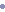  Gelir kaynakları,Sosyal-kültürel çevre değişkenleriTeknolojik çevre değişkenleri Sosyal – kültürel faaliyet alanlarının geniş olması, Okulumuzun	sportif	faaliyetler yönünden çok başarılı olması Okulumuzda	yapılan	seminer etkinliklerinin yeterli derecede olması Okulumuz çevresinin eğitime verdiği önem istenilen düzeyde olması,Bilişim Teknolojileri, Teknoloji kullanımına eğilim,Bilgiye ulaşım imkânlarının artması,Ar-ge ve bilgi teknolojisindeki gelişmeler, Medyanın etkileri,Her sınıfta akıllı tahtanın bulunması,Ders planlarının akıllı tahtanın da işlevsel olarak kullanılmasına yönelik planlanması,Uygulama laboratuvarlarının günümüz teknolojisine uyarlanmasıİç Çevreİç Çevreİç Çevreİç ÇevreDış ÇevreDış ÇevreDış ÇevreDış ÇevreGüçlü YönlerGüçlü YönlerZayıf YönlerZayıf YönlerFırsatlarFırsatlarTehditlerTehditlerStratejik konum açısından ulaşım kolaylığımızYeni düşüncelere ve uygulamalara açık olmasıOkulumuzun işi hepimizin işidirOkulumuzda her türlü çalışma önce öğrenci merkezli sonra diğer paydaşlarımız için yürütülürYeniliklere açık, çalışanların fikirlerine değer veren, ekip çalışmasının önemine inanan ve klasik müdür tiplemesinden uzak bir okul yöneticimiz var.Özel okul standartında,daha ekonomik tam gün eğitim veren devlete bağlı  bir eğitim kurumuyuzİlköğretimden bağımsız , üç  katlı, ,deprem riskinden uzak bina yapısının olmasıGeniş bir bahçemizin olmasıKurumumuzdan hizmet alanlara eğitim düzeyi yüksek, deneyimli ve özverili personelle hizmet veriliyor olmasıKurumumuzun diğer kurum, kuruluş ve STK’lar ile sürdürülebilir ve verimli iş birliklerinin olmasıKurumumuzun sosyal, kültürel projeler ve sportif faaliyetler ile yerel/ulusal alanlarda başarılı olmasıİletişim ve yazışmalarda teknolojik donanımın etkin kullanılıyor olmasıKurum personelinin verimlilik ve etkinliğinin artırılmasına yönelik hizmet içi eğitim faaliyetlerinin düzenleniyor olmasıOkul ve kurumlarımızda eğitimin farklı alanlarında deneyimli, mevzuata hâkim ve iş birliğine yatkın personelin olmasıKurumumuz teknolojik alt yapısının yeterli düzeyde olmasıOkul misyon ve vizyonunun belirlenmiş olmasıOkul içindeki iletişimin sağlıklı olmasıOkulun akademik danışmanlardan destek alıyor olmasıEğitim materyali konusunda imkânların geniş olmasıOkulun merkezi bir yerde olması, ulaşım imkânlarının kolay olmasıStratejik konum açısından ulaşım kolaylığımızYeni düşüncelere ve uygulamalara açık olmasıOkulumuzun işi hepimizin işidirOkulumuzda her türlü çalışma önce öğrenci merkezli sonra diğer paydaşlarımız için yürütülürYeniliklere açık, çalışanların fikirlerine değer veren, ekip çalışmasının önemine inanan ve klasik müdür tiplemesinden uzak bir okul yöneticimiz var.Özel okul standartında,daha ekonomik tam gün eğitim veren devlete bağlı  bir eğitim kurumuyuzİlköğretimden bağımsız , üç  katlı, ,deprem riskinden uzak bina yapısının olmasıGeniş bir bahçemizin olmasıKurumumuzdan hizmet alanlara eğitim düzeyi yüksek, deneyimli ve özverili personelle hizmet veriliyor olmasıKurumumuzun diğer kurum, kuruluş ve STK’lar ile sürdürülebilir ve verimli iş birliklerinin olmasıKurumumuzun sosyal, kültürel projeler ve sportif faaliyetler ile yerel/ulusal alanlarda başarılı olmasıİletişim ve yazışmalarda teknolojik donanımın etkin kullanılıyor olmasıKurum personelinin verimlilik ve etkinliğinin artırılmasına yönelik hizmet içi eğitim faaliyetlerinin düzenleniyor olmasıOkul ve kurumlarımızda eğitimin farklı alanlarında deneyimli, mevzuata hâkim ve iş birliğine yatkın personelin olmasıKurumumuz teknolojik alt yapısının yeterli düzeyde olmasıOkul misyon ve vizyonunun belirlenmiş olmasıOkul içindeki iletişimin sağlıklı olmasıOkulun akademik danışmanlardan destek alıyor olmasıEğitim materyali konusunda imkânların geniş olmasıOkulun merkezi bir yerde olması, ulaşım imkânlarının kolay olmasıBazı velilerin halen okul hayatının önemine inanmayışıSosyal faaliyetleri sürdürülebileceği alanların kısıtlı olmasıOkulun önünden geçen sokağın çıkmaz sokak olması nedeniyle trafiğin zaman zaman sıkışmasıOkulöncesi çağ çocuklarının velilerinin okulöncesi eğitime çocuklarını göndermek konusundaki farkındalık düzeylerinin düşük olmasıKurum kültürünün bir kısım personel tarafından yeterince benimsenememesiPersonelin bir kısmında “biz” duygusunun yeterince gelişmemesinden kaynaklanan iş kaybının olmasıKurum personelinin bir kısmının gelişime (teknolojik, mesleki yeterlilik) kolay uyum sağlayamamasıBazı velilerin halen okul hayatının önemine inanmayışıSosyal faaliyetleri sürdürülebileceği alanların kısıtlı olmasıOkulun önünden geçen sokağın çıkmaz sokak olması nedeniyle trafiğin zaman zaman sıkışmasıOkulöncesi çağ çocuklarının velilerinin okulöncesi eğitime çocuklarını göndermek konusundaki farkındalık düzeylerinin düşük olmasıKurum kültürünün bir kısım personel tarafından yeterince benimsenememesiPersonelin bir kısmında “biz” duygusunun yeterince gelişmemesinden kaynaklanan iş kaybının olmasıKurum personelinin bir kısmının gelişime (teknolojik, mesleki yeterlilik) kolay uyum sağlayamamasıYeni eğitim programını kavramış genç öğretmen kadrosunun oluşuBilgisayarlarımızın bulunmasıYapıcı bir eğitim kadrosuna sahip oluşuOkul idaresinin veli isteklerine cevap verebiliyor olmasıÖğrenci sayısının yeterli olması ve öğretmenlerin öğrencilerle daha fazla ilgilenebilme imkânın olmasıBirçok öğretmenizin fedakâr oluşu ve öğrencilerimize her türlü desteği vermeleriKurumun kayıt alanında bulunan paydaşların eğitim-öğretim faaliyetlerine destek vermesiEğitimde bölgesel ve uluslararası iş birliği hareketlerinin artmasıVelilerimizin eğitim öğretime önem vermesiKurum personelinin verimlilik ve etkinliğinin artırılmasına yönelik düzenlenen hizmet içi eğitim faaliyetlerinin olmasıMilli Eğitim Bakanlığı MEBBİS ve e-okul sisteminin okulumuzun/kurumumuzun iş ve işlemlerini kolaylaştırıyor olmasıYeni eğitim programını kavramış genç öğretmen kadrosunun oluşuBilgisayarlarımızın bulunmasıYapıcı bir eğitim kadrosuna sahip oluşuOkul idaresinin veli isteklerine cevap verebiliyor olmasıÖğrenci sayısının yeterli olması ve öğretmenlerin öğrencilerle daha fazla ilgilenebilme imkânın olmasıBirçok öğretmenizin fedakâr oluşu ve öğrencilerimize her türlü desteği vermeleriKurumun kayıt alanında bulunan paydaşların eğitim-öğretim faaliyetlerine destek vermesiEğitimde bölgesel ve uluslararası iş birliği hareketlerinin artmasıVelilerimizin eğitim öğretime önem vermesiKurum personelinin verimlilik ve etkinliğinin artırılmasına yönelik düzenlenen hizmet içi eğitim faaliyetlerinin olmasıMilli Eğitim Bakanlığı MEBBİS ve e-okul sisteminin okulumuzun/kurumumuzun iş ve işlemlerini kolaylaştırıyor olmasıEbeveyn TutumlarıÇevremizde daha cüzzi ücretli bağımsız anaokullarının bulunmasıÖğrenci ebeveynlerinin sınav odaklı akademik başarıyı artırıcı faaliyetlere, davranış merkezli eğitim faaliyetlerine oranla daha çok önem vermesi.Çocuk ve gençlerin sanal ortamda daha fazla zaman geçirmeleri ve bunu hayat tarzı haline getirmelerinden dolayı sosyal medyada yaşanan olumsuzluklar, aile denetiminin eksikliği ve toplumsal değerlerde yaşanan yozlaşma.Ebeveyn TutumlarıÇevremizde daha cüzzi ücretli bağımsız anaokullarının bulunmasıÖğrenci ebeveynlerinin sınav odaklı akademik başarıyı artırıcı faaliyetlere, davranış merkezli eğitim faaliyetlerine oranla daha çok önem vermesi.Çocuk ve gençlerin sanal ortamda daha fazla zaman geçirmeleri ve bunu hayat tarzı haline getirmelerinden dolayı sosyal medyada yaşanan olumsuzluklar, aile denetiminin eksikliği ve toplumsal değerlerde yaşanan yozlaşma.FırsatlarTehditlerGüçlü Yönler1.TEMA: EĞİTİM VE ÖĞRETİME ERİŞİMOkul öncesi eğitimde devam/devamsızlık bilincini geliştirmekÖzel eğitime ihtiyaç duyan bireylerin kendilerine uygun eğitime erişiminin arttırmasıÖğrenciler ile ilgili velilere gerçekçi ve sık geri dönütler vererek, okul-veli etkileşiminin artırılmasıYetenekli öğrencilerin tespit edilerek yeteneklerinin geliştirilmesi2.TEMA: EĞİTİM ÖĞRETİMDE KALİTEEğitim öğretim sürecinde bilimsel, sanatsal, sportif ve kültürel faaliyetlere katılan öğrenci sayısının arttırılmaEğitimde bilgi ve iletişim teknolojilerinin kullanma oranın arttırılmasıYabancı dil yeterliliğinin arttırılmasıKitap okuma oranının arttırılmasıSınav kaygısının azaltılması konusunda çalışmaların arttırılmasıÖğrencilerin sosyal etkinlik faaliyetlerinin (uzman konuk, gezi, eğitim fuarları, yazar etkinlikleri vb.) arttırılmasıÖğrencilerin akademik başarılarının arttırılmasıDış çevredeki tehditlerin olumsuz etkilerini, okul/kurumun güçlü yönlerini kullanarak en aza indirgemeye yönelikgeliştirilen stratejilerdir.Zayıf YönlerOkul/kurumun zayıf yönlerinin olumsuz etkilerini en aza indirgerken fırsatların olası olumlu etkilerinden azami düzeyde yararlanmaya yönelik geliştirilen stratejilerdir.3.TEMA: KURUMSAL KAPASİTEKurumsal aidiyet duygusunun arttırılmasıİnsan kaynaklarının mesleki yetkinliklerinin geliştirilmesiÇalışma ortamlarının iş motivasyonunu sağlayacak biçimde düzenlenmesiHizmet içi eğitim kalitesinin arttırılmasıOkul Aile Birliği çalışmalarının etkin bir şekilde devam ettirilmesiKurumsal yönetimden memnun olan paydaş oranının arttırılmasıKurumsal iletişimden memnun olan paydaş oranının arttırılmasıDiğer kurum ve kuruluşlarla iş birliğinin arttırılmasıOkul ve iş güvenliğini arttırmaya yönelik çalışmaların devam ettirilmesiKurum içinde spor salanu, konferans salonu, kütüphane, drama, satranç, bilişim, resim vb. atöleyelerden yararlanma imkanının arttırılmasıZayıf yönler ve tehditlerin olumsuz etkilerini en aza indirgemeye yönelik geliştirilen stratejilerdir.Amaç 1Okul öncesi eğitim kurumlarının, eğitimin temel ilkeleri doğrultusunda niteliğini arttırmak amacıyla kurumsal kapasite geliştirilecektir.Amaç 2Eğitim ve öğretimin niteliğinin geliştirilmesi sağlanacaktır.Amaç 3Öğrencilerin kaliteli eğitime erişimleri fırsat eşitliği temelinde artırılarak tüm gelişim alanlarını kapsayacak şekilde çok yönlü gelişimleri sağlanacaktır.Amaç 1Okul öncesi eğitim kurumlarının, eğitimin temel ilkeleri doğrultusunda niteliğini arttırmak amacıyla kurumsal kapasite geliştirilecektir.Hedef 1.1Okul öncesi eğitim kurumlarında fiziki mekânların okulun ihtiyaç ve hedefleri doğrultusunda iyileştirilmesi sağlanacaktır.Hedef 1.2Eğitim ve öğretimin sağlıklı ve güvenli bir ortamda gerçekleştirilmesi için okul sağlığı ve güvenliği geliştirilecektir.Amaç 2Eğitim ve öğretimin niteliğinin geliştirilmesi sağlanacaktır.Hedef 2.1Kurum personelinin mesleki gelişimlerinin artırılması sağlanacaktır.Amaç 3Öğrencilerin kaliteli eğitime erişimleri fırsat eşitliği temelinde artırılarak tüm gelişim alanlarını kapsayacak şekilde çok yönlü gelişimleri sağlanacaktır.Hedef 3.1Okul öncesi eğitime erişim artırılacaktır.Hedef 3.2Okul öncesi eğitiminin niteliği artırılacaktır.Hedef 1.1 Okul Öncesi eğitim kurumlarında fiziki mekanların okulun ihtiyaç ve hedefleri doğrultusunda iyileştirilmesi sağlanacaktır.Hedef 1.1 Okul Öncesi eğitim kurumlarında fiziki mekanların okulun ihtiyaç ve hedefleri doğrultusunda iyileştirilmesi sağlanacaktır.PG 1.1.1Okulda/kurumda iyileştirilen fiziki mekân sayısıPG 1.1.2Açılan ana sınıfı derslik sayısıPG 1.1.3Okulda düzenleme yapılan açık hava oyun alanı sayısıPG 1.1.5Okulda düzenleme yapılan atölye sayısıHedef 1.2 Eğitim ve öğretimin sağlıklı ve güvenli bir ortamda gerçekleştirilmesi için okul sağlığı ve güvenliği geliştirilecektir.Hedef 1.2 Eğitim ve öğretimin sağlıklı ve güvenli bir ortamda gerçekleştirilmesi için okul sağlığı ve güvenliği geliştirilecektir.PG 1.2.2Teknoloji bağımlılığıyla mücadele ile ilgili konularda eğitim alan öğretmen sayısıPG 1.2.3Teknoloji bağımlılığıyla mücadele ile ilgili konularda eğitim alan çocuk sayısıPG 1.2.4Akran zorbalığı ve siber zorbalıkla ilgili konularda eğitim alan öğretmen sayısıPG 1.2.5Akran zorbalığı ve siber zorbalıkla ilgili konularda eğitim alan veli sayısıHedef 2.1 Kurum personelinin mesleki gelişimlerinin artırılması sağlanacaktır.Hedef 2.1 Kurum personelinin mesleki gelişimlerinin artırılması sağlanacaktır.PG 2.1.1Hizmet içi eğitim alan yönetici sayısıPG 2.1.3Yüz yüze hizmet içi eğitim alan öğretmen sayısıPG 2.1.4Eğitim alan yardımcı personel sayısıPG 2.1.5 Uzaktan hizmet içi  eğitime katılan öğretmen sayısıHedef 3.1 Okul öncesi eğitime erişim artırılacaktır.Hedef 3.1 Okul öncesi eğitime erişim artırılacaktır.PG 3.1.1Aday kayıttaki bir sonraki yıl ilkokula başlayacak olan çocuklardan okula kayıt olanların oranı (%)PG 3.1.2Tüm dersliklerin doluluk oranı (%)PG 3.1.3Ebeveynine aile eğitimi verilen okul öncesi çocuk sayısıHedef 3.2 Okul öncesi eğitiminin niteliği artırılacaktır.Hedef 3.2 Okul öncesi eğitiminin niteliği artırılacaktır.PG 3.2.1e‐Portfolyo hazırlanan çocuk oranı (%)PG 3.2.2Eğitim öğretim yılı süresince açık hava etkinliği yapılan eğitim günü oranı (%)PG 3.2.3Eğitsel değerlendirme ve tanılama hakkında bilgilendirme yapılan veli sayısıPG 3.2.4Eğitsel değerlendirme ve tanılama hakkında bilgilendirme yapılan öğretmen oranı (%)Amaç 1A1 Okul öncesi eğitim kurumlarının, eğitimin temel ilkeleri doğrultusunda niteliğini arttırmakamacıyla kurumsal kapasite geliştirilecektir.Hedef 1.1H.1.1 Okul öncesi eğitim kurumlarında fiziki mekânların okulun ihtiyaç ve hedefleri doğrultusunda iyileştirilmesi sağlanacaktır.Performans GöstergeleriHedefe Etkisi*Başlangıç Değeri**1. Yıl2. Yıl3. yıl4. Yıl5. Yılİzleme SıklığıRapor SıklığıPG 1.1.1 Okulda/kurumda iyileştirilen fiziki mekân sayısı.251234566 ay1 yılPG 1.1.2 Açılan ana sınıfı derslik sayısı250123456 ay1 yılPG 1.1.3 Okulda düzenleme yapılan açık hava oyun alanı sayısı251123456 ay1 yılPG 1.1.5 Okulda düzenleme yapılan atölye sayısı251234566 ay1 yılKoordinatör BirimOkul İdaresiOkul İdaresiOkul İdaresiOkul İdaresiOkul İdaresiOkul İdaresiOkul İdaresiOkul İdaresiOkul İdaresiİş birliği Yapılacak BirimlerOkul Zümre BaşkanlarıOkul ÖğretmenleriOkul Aile BirliğiOkul Zümre BaşkanlarıOkul ÖğretmenleriOkul Aile BirliğiOkul Zümre BaşkanlarıOkul ÖğretmenleriOkul Aile BirliğiOkul Zümre BaşkanlarıOkul ÖğretmenleriOkul Aile BirliğiOkul Zümre BaşkanlarıOkul ÖğretmenleriOkul Aile BirliğiOkul Zümre BaşkanlarıOkul ÖğretmenleriOkul Aile BirliğiOkul Zümre BaşkanlarıOkul ÖğretmenleriOkul Aile BirliğiOkul Zümre BaşkanlarıOkul ÖğretmenleriOkul Aile BirliğiOkul Zümre BaşkanlarıOkul ÖğretmenleriOkul Aile BirliğiRiskler•	Yapılacak çalışmalar için mali kaynakların yetersiz kalması•	Okulun fiziksel imkanının yapılacak çalışmaları karşılayamaması•	Açılacak yeni sınıflar için yeterli sayıda öğrenci olmaması•	Yapılacak çalışmalar için mali kaynakların yetersiz kalması•	Okulun fiziksel imkanının yapılacak çalışmaları karşılayamaması•	Açılacak yeni sınıflar için yeterli sayıda öğrenci olmaması•	Yapılacak çalışmalar için mali kaynakların yetersiz kalması•	Okulun fiziksel imkanının yapılacak çalışmaları karşılayamaması•	Açılacak yeni sınıflar için yeterli sayıda öğrenci olmaması•	Yapılacak çalışmalar için mali kaynakların yetersiz kalması•	Okulun fiziksel imkanının yapılacak çalışmaları karşılayamaması•	Açılacak yeni sınıflar için yeterli sayıda öğrenci olmaması•	Yapılacak çalışmalar için mali kaynakların yetersiz kalması•	Okulun fiziksel imkanının yapılacak çalışmaları karşılayamaması•	Açılacak yeni sınıflar için yeterli sayıda öğrenci olmaması•	Yapılacak çalışmalar için mali kaynakların yetersiz kalması•	Okulun fiziksel imkanının yapılacak çalışmaları karşılayamaması•	Açılacak yeni sınıflar için yeterli sayıda öğrenci olmaması•	Yapılacak çalışmalar için mali kaynakların yetersiz kalması•	Okulun fiziksel imkanının yapılacak çalışmaları karşılayamaması•	Açılacak yeni sınıflar için yeterli sayıda öğrenci olmaması•	Yapılacak çalışmalar için mali kaynakların yetersiz kalması•	Okulun fiziksel imkanının yapılacak çalışmaları karşılayamaması•	Açılacak yeni sınıflar için yeterli sayıda öğrenci olmaması•	Yapılacak çalışmalar için mali kaynakların yetersiz kalması•	Okulun fiziksel imkanının yapılacak çalışmaları karşılayamaması•	Açılacak yeni sınıflar için yeterli sayıda öğrenci olmamasıStratejilerS1. Fiziki mekânların (derslikler, spor salonu kütüphaneler, atölyeler, açık hava oyun alanları vb.) iyileştirilmesi için kamu idareleri, belediyeler ve hayırseverlerle vb. iş birlikleri yapılacaktır.S2. Okul öncesi eğitimde okul‐aile iş birliği, farkındalık geliştirme, bilgilendirme çalışmaları yapılacaktır.S3. Okulun eksiklikleri yerinde tespit edilerek zamanında ödenek talebinde bulunulacaktır.S.4. Okul, aile ve çevre iş birliği yapılarak fiziki mekânlar iyileştirilecektir.S1. Fiziki mekânların (derslikler, spor salonu kütüphaneler, atölyeler, açık hava oyun alanları vb.) iyileştirilmesi için kamu idareleri, belediyeler ve hayırseverlerle vb. iş birlikleri yapılacaktır.S2. Okul öncesi eğitimde okul‐aile iş birliği, farkındalık geliştirme, bilgilendirme çalışmaları yapılacaktır.S3. Okulun eksiklikleri yerinde tespit edilerek zamanında ödenek talebinde bulunulacaktır.S.4. Okul, aile ve çevre iş birliği yapılarak fiziki mekânlar iyileştirilecektir.S1. Fiziki mekânların (derslikler, spor salonu kütüphaneler, atölyeler, açık hava oyun alanları vb.) iyileştirilmesi için kamu idareleri, belediyeler ve hayırseverlerle vb. iş birlikleri yapılacaktır.S2. Okul öncesi eğitimde okul‐aile iş birliği, farkındalık geliştirme, bilgilendirme çalışmaları yapılacaktır.S3. Okulun eksiklikleri yerinde tespit edilerek zamanında ödenek talebinde bulunulacaktır.S.4. Okul, aile ve çevre iş birliği yapılarak fiziki mekânlar iyileştirilecektir.S1. Fiziki mekânların (derslikler, spor salonu kütüphaneler, atölyeler, açık hava oyun alanları vb.) iyileştirilmesi için kamu idareleri, belediyeler ve hayırseverlerle vb. iş birlikleri yapılacaktır.S2. Okul öncesi eğitimde okul‐aile iş birliği, farkındalık geliştirme, bilgilendirme çalışmaları yapılacaktır.S3. Okulun eksiklikleri yerinde tespit edilerek zamanında ödenek talebinde bulunulacaktır.S.4. Okul, aile ve çevre iş birliği yapılarak fiziki mekânlar iyileştirilecektir.S1. Fiziki mekânların (derslikler, spor salonu kütüphaneler, atölyeler, açık hava oyun alanları vb.) iyileştirilmesi için kamu idareleri, belediyeler ve hayırseverlerle vb. iş birlikleri yapılacaktır.S2. Okul öncesi eğitimde okul‐aile iş birliği, farkındalık geliştirme, bilgilendirme çalışmaları yapılacaktır.S3. Okulun eksiklikleri yerinde tespit edilerek zamanında ödenek talebinde bulunulacaktır.S.4. Okul, aile ve çevre iş birliği yapılarak fiziki mekânlar iyileştirilecektir.S1. Fiziki mekânların (derslikler, spor salonu kütüphaneler, atölyeler, açık hava oyun alanları vb.) iyileştirilmesi için kamu idareleri, belediyeler ve hayırseverlerle vb. iş birlikleri yapılacaktır.S2. Okul öncesi eğitimde okul‐aile iş birliği, farkındalık geliştirme, bilgilendirme çalışmaları yapılacaktır.S3. Okulun eksiklikleri yerinde tespit edilerek zamanında ödenek talebinde bulunulacaktır.S.4. Okul, aile ve çevre iş birliği yapılarak fiziki mekânlar iyileştirilecektir.S1. Fiziki mekânların (derslikler, spor salonu kütüphaneler, atölyeler, açık hava oyun alanları vb.) iyileştirilmesi için kamu idareleri, belediyeler ve hayırseverlerle vb. iş birlikleri yapılacaktır.S2. Okul öncesi eğitimde okul‐aile iş birliği, farkındalık geliştirme, bilgilendirme çalışmaları yapılacaktır.S3. Okulun eksiklikleri yerinde tespit edilerek zamanında ödenek talebinde bulunulacaktır.S.4. Okul, aile ve çevre iş birliği yapılarak fiziki mekânlar iyileştirilecektir.S1. Fiziki mekânların (derslikler, spor salonu kütüphaneler, atölyeler, açık hava oyun alanları vb.) iyileştirilmesi için kamu idareleri, belediyeler ve hayırseverlerle vb. iş birlikleri yapılacaktır.S2. Okul öncesi eğitimde okul‐aile iş birliği, farkındalık geliştirme, bilgilendirme çalışmaları yapılacaktır.S3. Okulun eksiklikleri yerinde tespit edilerek zamanında ödenek talebinde bulunulacaktır.S.4. Okul, aile ve çevre iş birliği yapılarak fiziki mekânlar iyileştirilecektir.S1. Fiziki mekânların (derslikler, spor salonu kütüphaneler, atölyeler, açık hava oyun alanları vb.) iyileştirilmesi için kamu idareleri, belediyeler ve hayırseverlerle vb. iş birlikleri yapılacaktır.S2. Okul öncesi eğitimde okul‐aile iş birliği, farkındalık geliştirme, bilgilendirme çalışmaları yapılacaktır.S3. Okulun eksiklikleri yerinde tespit edilerek zamanında ödenek talebinde bulunulacaktır.S.4. Okul, aile ve çevre iş birliği yapılarak fiziki mekânlar iyileştirilecektir.Maliyet Tahmini5.000.0005.000.0005.000.0005.000.0005.000.0005.000.0005.000.0005.000.0005.000.000TespitlerÇalışmaların yapılabileceği okul bahçesinin fiziki olarak yetersiz olmasıGerekli çalışmalar için yeterli mali kaynağın olmamasıÇalışmaların yapılabileceği okul bahçesinin fiziki olarak yetersiz olmasıGerekli çalışmalar için yeterli mali kaynağın olmamasıÇalışmaların yapılabileceği okul bahçesinin fiziki olarak yetersiz olmasıGerekli çalışmalar için yeterli mali kaynağın olmamasıÇalışmaların yapılabileceği okul bahçesinin fiziki olarak yetersiz olmasıGerekli çalışmalar için yeterli mali kaynağın olmamasıÇalışmaların yapılabileceği okul bahçesinin fiziki olarak yetersiz olmasıGerekli çalışmalar için yeterli mali kaynağın olmamasıÇalışmaların yapılabileceği okul bahçesinin fiziki olarak yetersiz olmasıGerekli çalışmalar için yeterli mali kaynağın olmamasıÇalışmaların yapılabileceği okul bahçesinin fiziki olarak yetersiz olmasıGerekli çalışmalar için yeterli mali kaynağın olmamasıÇalışmaların yapılabileceği okul bahçesinin fiziki olarak yetersiz olmasıGerekli çalışmalar için yeterli mali kaynağın olmamasıÇalışmaların yapılabileceği okul bahçesinin fiziki olarak yetersiz olmasıGerekli çalışmalar için yeterli mali kaynağın olmamasıİhtiyaçlarGerekli çalışmaların yapılabilmesi için mali destek sağlanmalıAçıkhava oyunları için okul bahçesi düzenlenmeliGerekli çalışmaların yapılabilmesi için mali destek sağlanmalıAçıkhava oyunları için okul bahçesi düzenlenmeliGerekli çalışmaların yapılabilmesi için mali destek sağlanmalıAçıkhava oyunları için okul bahçesi düzenlenmeliGerekli çalışmaların yapılabilmesi için mali destek sağlanmalıAçıkhava oyunları için okul bahçesi düzenlenmeliGerekli çalışmaların yapılabilmesi için mali destek sağlanmalıAçıkhava oyunları için okul bahçesi düzenlenmeliGerekli çalışmaların yapılabilmesi için mali destek sağlanmalıAçıkhava oyunları için okul bahçesi düzenlenmeliGerekli çalışmaların yapılabilmesi için mali destek sağlanmalıAçıkhava oyunları için okul bahçesi düzenlenmeliGerekli çalışmaların yapılabilmesi için mali destek sağlanmalıAçıkhava oyunları için okul bahçesi düzenlenmeliGerekli çalışmaların yapılabilmesi için mali destek sağlanmalıAçıkhava oyunları için okul bahçesi düzenlenmeliAmaç 1Okul Öncesi Eğitim Kurumlarının, eğitimin temel ilkeleri doğrultusunda niteliğini arttırmakamacıyla kurumsal kapasite geliştirilecektir.Hedef 1.2Eğitim ve öğretimin sağlıklı ve güvenli bir ortamda gerçekleştirilmesi için okul sağlığı ve güvenliği geliştirilecektir.Performans GöstergeleriHedefe Etkisi*Başlangıç Değeri**1. Yıl2. Yıl3. yıl4. Yıl5. Yılİzleme SıklığıRapor SıklığıPG 1.2.2 Teknoloji bağımlılığıyla mücadele ile ilgili konularda eğitim alan öğretmen sayısı2523468106 ay1 yılPG 1.2.3 Teknoloji bağımlılığıyla mücadele ile ilgili konularda eğitim alan çocuk sayısı253854054254304454606 ay1 yılPG 1.2.4 Akran zorbalığı ve siber zorbalıkla ilgili konularda eğitim alan öğretmen sayısı25357911136 ay1 yılPG 1.2.5 Akran zorbalığı ve siber zorbalıkla ilgili konularda eğitim alan veli sayısı251651751851952052156 ay1 yılKoordinatör BirimRehberlik ServisiRehberlik ServisiRehberlik ServisiRehberlik ServisiRehberlik ServisiRehberlik ServisiRehberlik ServisiRehberlik ServisiRehberlik Servisiİş birliği Yapılacak BirimlerOkul İdaresiRehberlik ServisiÖğretmenlerOkul İdaresiRehberlik ServisiÖğretmenlerOkul İdaresiRehberlik ServisiÖğretmenlerOkul İdaresiRehberlik ServisiÖğretmenlerOkul İdaresiRehberlik ServisiÖğretmenlerOkul İdaresiRehberlik ServisiÖğretmenlerOkul İdaresiRehberlik ServisiÖğretmenlerOkul İdaresiRehberlik ServisiÖğretmenlerOkul İdaresiRehberlik ServisiÖğretmenlerRisklerEğitim için hedeflenen öğrenci sayısına ulaşılmamasıEğitim için hedeflenen veli sayısına ulaşılmamasıEğitim için hedeflenen öğrenci sayısına ulaşılmamasıEğitim için hedeflenen veli sayısına ulaşılmamasıEğitim için hedeflenen öğrenci sayısına ulaşılmamasıEğitim için hedeflenen veli sayısına ulaşılmamasıEğitim için hedeflenen öğrenci sayısına ulaşılmamasıEğitim için hedeflenen veli sayısına ulaşılmamasıEğitim için hedeflenen öğrenci sayısına ulaşılmamasıEğitim için hedeflenen veli sayısına ulaşılmamasıEğitim için hedeflenen öğrenci sayısına ulaşılmamasıEğitim için hedeflenen veli sayısına ulaşılmamasıEğitim için hedeflenen öğrenci sayısına ulaşılmamasıEğitim için hedeflenen veli sayısına ulaşılmamasıEğitim için hedeflenen öğrenci sayısına ulaşılmamasıEğitim için hedeflenen veli sayısına ulaşılmamasıEğitim için hedeflenen öğrenci sayısına ulaşılmamasıEğitim için hedeflenen veli sayısına ulaşılmamasıStratejilerS1 Eğitim ortamları iş sağlığı ve güvenliği yönergesine uygun hâle getirilecektir.S2 Öğrenci, öğretmen ve velilerde farkındalık oluşturmak için bağımlılıkla mücadele, akran zorbalığı, siber zorbalık, sağlıklı beslenme ve obezite, hijyen, bulaşıcı hastalıklar ve gıda güvenliği gibi konularda alan uzmanları ile iş birliğinde eğitimler düzenlenecektir.S3 Doğa, insan ve teknoloji kaynaklı (deprem, sel, heyelan, yangın, çığ ve salgın hastalıklar vd.) afetlere karşı gerekli tedbirlerin alınması için çalışmalar yapılacaktır.S4 Doğa, insan ve teknoloji kaynaklı (deprem, sel, heyelan, yangın, çığ ve salgın hastalıklar vd.) konularında alan uzmanları ile iş birliğinde öğretmen, öğrenci ve velilere farkındalık eğitimleri verilecektir.S5 Okulun afet ve acil durum eylem planının güncel tutulması sağlanacaktır.S6 Afet ve acil durum tatbikatları düzenlenecektir.S1 Eğitim ortamları iş sağlığı ve güvenliği yönergesine uygun hâle getirilecektir.S2 Öğrenci, öğretmen ve velilerde farkındalık oluşturmak için bağımlılıkla mücadele, akran zorbalığı, siber zorbalık, sağlıklı beslenme ve obezite, hijyen, bulaşıcı hastalıklar ve gıda güvenliği gibi konularda alan uzmanları ile iş birliğinde eğitimler düzenlenecektir.S3 Doğa, insan ve teknoloji kaynaklı (deprem, sel, heyelan, yangın, çığ ve salgın hastalıklar vd.) afetlere karşı gerekli tedbirlerin alınması için çalışmalar yapılacaktır.S4 Doğa, insan ve teknoloji kaynaklı (deprem, sel, heyelan, yangın, çığ ve salgın hastalıklar vd.) konularında alan uzmanları ile iş birliğinde öğretmen, öğrenci ve velilere farkındalık eğitimleri verilecektir.S5 Okulun afet ve acil durum eylem planının güncel tutulması sağlanacaktır.S6 Afet ve acil durum tatbikatları düzenlenecektir.S1 Eğitim ortamları iş sağlığı ve güvenliği yönergesine uygun hâle getirilecektir.S2 Öğrenci, öğretmen ve velilerde farkındalık oluşturmak için bağımlılıkla mücadele, akran zorbalığı, siber zorbalık, sağlıklı beslenme ve obezite, hijyen, bulaşıcı hastalıklar ve gıda güvenliği gibi konularda alan uzmanları ile iş birliğinde eğitimler düzenlenecektir.S3 Doğa, insan ve teknoloji kaynaklı (deprem, sel, heyelan, yangın, çığ ve salgın hastalıklar vd.) afetlere karşı gerekli tedbirlerin alınması için çalışmalar yapılacaktır.S4 Doğa, insan ve teknoloji kaynaklı (deprem, sel, heyelan, yangın, çığ ve salgın hastalıklar vd.) konularında alan uzmanları ile iş birliğinde öğretmen, öğrenci ve velilere farkındalık eğitimleri verilecektir.S5 Okulun afet ve acil durum eylem planının güncel tutulması sağlanacaktır.S6 Afet ve acil durum tatbikatları düzenlenecektir.S1 Eğitim ortamları iş sağlığı ve güvenliği yönergesine uygun hâle getirilecektir.S2 Öğrenci, öğretmen ve velilerde farkındalık oluşturmak için bağımlılıkla mücadele, akran zorbalığı, siber zorbalık, sağlıklı beslenme ve obezite, hijyen, bulaşıcı hastalıklar ve gıda güvenliği gibi konularda alan uzmanları ile iş birliğinde eğitimler düzenlenecektir.S3 Doğa, insan ve teknoloji kaynaklı (deprem, sel, heyelan, yangın, çığ ve salgın hastalıklar vd.) afetlere karşı gerekli tedbirlerin alınması için çalışmalar yapılacaktır.S4 Doğa, insan ve teknoloji kaynaklı (deprem, sel, heyelan, yangın, çığ ve salgın hastalıklar vd.) konularında alan uzmanları ile iş birliğinde öğretmen, öğrenci ve velilere farkındalık eğitimleri verilecektir.S5 Okulun afet ve acil durum eylem planının güncel tutulması sağlanacaktır.S6 Afet ve acil durum tatbikatları düzenlenecektir.S1 Eğitim ortamları iş sağlığı ve güvenliği yönergesine uygun hâle getirilecektir.S2 Öğrenci, öğretmen ve velilerde farkındalık oluşturmak için bağımlılıkla mücadele, akran zorbalığı, siber zorbalık, sağlıklı beslenme ve obezite, hijyen, bulaşıcı hastalıklar ve gıda güvenliği gibi konularda alan uzmanları ile iş birliğinde eğitimler düzenlenecektir.S3 Doğa, insan ve teknoloji kaynaklı (deprem, sel, heyelan, yangın, çığ ve salgın hastalıklar vd.) afetlere karşı gerekli tedbirlerin alınması için çalışmalar yapılacaktır.S4 Doğa, insan ve teknoloji kaynaklı (deprem, sel, heyelan, yangın, çığ ve salgın hastalıklar vd.) konularında alan uzmanları ile iş birliğinde öğretmen, öğrenci ve velilere farkındalık eğitimleri verilecektir.S5 Okulun afet ve acil durum eylem planının güncel tutulması sağlanacaktır.S6 Afet ve acil durum tatbikatları düzenlenecektir.S1 Eğitim ortamları iş sağlığı ve güvenliği yönergesine uygun hâle getirilecektir.S2 Öğrenci, öğretmen ve velilerde farkındalık oluşturmak için bağımlılıkla mücadele, akran zorbalığı, siber zorbalık, sağlıklı beslenme ve obezite, hijyen, bulaşıcı hastalıklar ve gıda güvenliği gibi konularda alan uzmanları ile iş birliğinde eğitimler düzenlenecektir.S3 Doğa, insan ve teknoloji kaynaklı (deprem, sel, heyelan, yangın, çığ ve salgın hastalıklar vd.) afetlere karşı gerekli tedbirlerin alınması için çalışmalar yapılacaktır.S4 Doğa, insan ve teknoloji kaynaklı (deprem, sel, heyelan, yangın, çığ ve salgın hastalıklar vd.) konularında alan uzmanları ile iş birliğinde öğretmen, öğrenci ve velilere farkındalık eğitimleri verilecektir.S5 Okulun afet ve acil durum eylem planının güncel tutulması sağlanacaktır.S6 Afet ve acil durum tatbikatları düzenlenecektir.S1 Eğitim ortamları iş sağlığı ve güvenliği yönergesine uygun hâle getirilecektir.S2 Öğrenci, öğretmen ve velilerde farkındalık oluşturmak için bağımlılıkla mücadele, akran zorbalığı, siber zorbalık, sağlıklı beslenme ve obezite, hijyen, bulaşıcı hastalıklar ve gıda güvenliği gibi konularda alan uzmanları ile iş birliğinde eğitimler düzenlenecektir.S3 Doğa, insan ve teknoloji kaynaklı (deprem, sel, heyelan, yangın, çığ ve salgın hastalıklar vd.) afetlere karşı gerekli tedbirlerin alınması için çalışmalar yapılacaktır.S4 Doğa, insan ve teknoloji kaynaklı (deprem, sel, heyelan, yangın, çığ ve salgın hastalıklar vd.) konularında alan uzmanları ile iş birliğinde öğretmen, öğrenci ve velilere farkındalık eğitimleri verilecektir.S5 Okulun afet ve acil durum eylem planının güncel tutulması sağlanacaktır.S6 Afet ve acil durum tatbikatları düzenlenecektir.S1 Eğitim ortamları iş sağlığı ve güvenliği yönergesine uygun hâle getirilecektir.S2 Öğrenci, öğretmen ve velilerde farkındalık oluşturmak için bağımlılıkla mücadele, akran zorbalığı, siber zorbalık, sağlıklı beslenme ve obezite, hijyen, bulaşıcı hastalıklar ve gıda güvenliği gibi konularda alan uzmanları ile iş birliğinde eğitimler düzenlenecektir.S3 Doğa, insan ve teknoloji kaynaklı (deprem, sel, heyelan, yangın, çığ ve salgın hastalıklar vd.) afetlere karşı gerekli tedbirlerin alınması için çalışmalar yapılacaktır.S4 Doğa, insan ve teknoloji kaynaklı (deprem, sel, heyelan, yangın, çığ ve salgın hastalıklar vd.) konularında alan uzmanları ile iş birliğinde öğretmen, öğrenci ve velilere farkındalık eğitimleri verilecektir.S5 Okulun afet ve acil durum eylem planının güncel tutulması sağlanacaktır.S6 Afet ve acil durum tatbikatları düzenlenecektir.S1 Eğitim ortamları iş sağlığı ve güvenliği yönergesine uygun hâle getirilecektir.S2 Öğrenci, öğretmen ve velilerde farkındalık oluşturmak için bağımlılıkla mücadele, akran zorbalığı, siber zorbalık, sağlıklı beslenme ve obezite, hijyen, bulaşıcı hastalıklar ve gıda güvenliği gibi konularda alan uzmanları ile iş birliğinde eğitimler düzenlenecektir.S3 Doğa, insan ve teknoloji kaynaklı (deprem, sel, heyelan, yangın, çığ ve salgın hastalıklar vd.) afetlere karşı gerekli tedbirlerin alınması için çalışmalar yapılacaktır.S4 Doğa, insan ve teknoloji kaynaklı (deprem, sel, heyelan, yangın, çığ ve salgın hastalıklar vd.) konularında alan uzmanları ile iş birliğinde öğretmen, öğrenci ve velilere farkındalık eğitimleri verilecektir.S5 Okulun afet ve acil durum eylem planının güncel tutulması sağlanacaktır.S6 Afet ve acil durum tatbikatları düzenlenecektir.Maliyet Tahmini75.00075.00075.00075.00075.00075.00075.00075.00075.000TespitlerPersonellerin alabileceği eğitimlerin sınırlı olmasıEğitimleri her öğretmenin aynı anda alamamasıPersonellerin alabileceği eğitimlerin sınırlı olmasıEğitimleri her öğretmenin aynı anda alamamasıPersonellerin alabileceği eğitimlerin sınırlı olmasıEğitimleri her öğretmenin aynı anda alamamasıPersonellerin alabileceği eğitimlerin sınırlı olmasıEğitimleri her öğretmenin aynı anda alamamasıPersonellerin alabileceği eğitimlerin sınırlı olmasıEğitimleri her öğretmenin aynı anda alamamasıPersonellerin alabileceği eğitimlerin sınırlı olmasıEğitimleri her öğretmenin aynı anda alamamasıPersonellerin alabileceği eğitimlerin sınırlı olmasıEğitimleri her öğretmenin aynı anda alamamasıPersonellerin alabileceği eğitimlerin sınırlı olmasıEğitimleri her öğretmenin aynı anda alamamasıPersonellerin alabileceği eğitimlerin sınırlı olmasıEğitimleri her öğretmenin aynı anda alamamasıİhtiyaçlar	Eğitimlere velilerin katılımı arttırmak amacıyla; davetiye, dijital içerikler gibi teşvik edici çalışmalar yapılmalıdır.Eğitimlerde çocukların dikkatini çekebilecek materyallere daha fazla yer verilmelidir.	Eğitimlere velilerin katılımı arttırmak amacıyla; davetiye, dijital içerikler gibi teşvik edici çalışmalar yapılmalıdır.Eğitimlerde çocukların dikkatini çekebilecek materyallere daha fazla yer verilmelidir.	Eğitimlere velilerin katılımı arttırmak amacıyla; davetiye, dijital içerikler gibi teşvik edici çalışmalar yapılmalıdır.Eğitimlerde çocukların dikkatini çekebilecek materyallere daha fazla yer verilmelidir.	Eğitimlere velilerin katılımı arttırmak amacıyla; davetiye, dijital içerikler gibi teşvik edici çalışmalar yapılmalıdır.Eğitimlerde çocukların dikkatini çekebilecek materyallere daha fazla yer verilmelidir.	Eğitimlere velilerin katılımı arttırmak amacıyla; davetiye, dijital içerikler gibi teşvik edici çalışmalar yapılmalıdır.Eğitimlerde çocukların dikkatini çekebilecek materyallere daha fazla yer verilmelidir.	Eğitimlere velilerin katılımı arttırmak amacıyla; davetiye, dijital içerikler gibi teşvik edici çalışmalar yapılmalıdır.Eğitimlerde çocukların dikkatini çekebilecek materyallere daha fazla yer verilmelidir.	Eğitimlere velilerin katılımı arttırmak amacıyla; davetiye, dijital içerikler gibi teşvik edici çalışmalar yapılmalıdır.Eğitimlerde çocukların dikkatini çekebilecek materyallere daha fazla yer verilmelidir.	Eğitimlere velilerin katılımı arttırmak amacıyla; davetiye, dijital içerikler gibi teşvik edici çalışmalar yapılmalıdır.Eğitimlerde çocukların dikkatini çekebilecek materyallere daha fazla yer verilmelidir.	Eğitimlere velilerin katılımı arttırmak amacıyla; davetiye, dijital içerikler gibi teşvik edici çalışmalar yapılmalıdır.Eğitimlerde çocukların dikkatini çekebilecek materyallere daha fazla yer verilmelidir.Amaç 2Eğitim ve öğretimin niteliğinin geliştirilmesi sağlanacaktır.Hedef 2.1Kurum personelinin mesleki gelişimlerinin artırılması sağlanacaktır.Performans GöstergeleriHedefe Etkisi*Başlangıç Değeri**1. Yıl2. Yıl3. yıl4. Yıl5. Yılİzleme SıklığıRapor SıklığıPG 2.1.2 Hizmet içi eğitim alan yönetici sayısı251111116 ay1 yılPG 2.1.3 Yüz yüze hizmet içi eğitim alan öğretmen sayısı255791113156 ay1 yılPG 2.1.4 Eğitim alan yardımcı personel sayısı252468886 ay1 yılPG 2.1.5 Uzaktan hizmet içi   eğitime katılan öğretmen sayısı254681012146 ay1 yılKoordinatör BirimOkul İdaresiOkul İdaresiOkul İdaresiOkul İdaresiOkul İdaresiOkul İdaresiOkul İdaresiOkul İdaresiOkul İdaresiİş birliği Yapılacak BirimlerOkul İdaresiÖğretmenlerYardımcı PersonellerOkul İdaresiÖğretmenlerYardımcı PersonellerOkul İdaresiÖğretmenlerYardımcı PersonellerOkul İdaresiÖğretmenlerYardımcı PersonellerOkul İdaresiÖğretmenlerYardımcı PersonellerOkul İdaresiÖğretmenlerYardımcı PersonellerOkul İdaresiÖğretmenlerYardımcı PersonellerOkul İdaresiÖğretmenlerYardımcı PersonellerOkul İdaresiÖğretmenlerYardımcı PersonellerRisklerTüm öğretmenlerin aynı zamanlarda eğitim alamamasıTüm personelin aynı zamanlarda eğitim alamamasıTüm öğretmenlerin aynı zamanlarda eğitim alamamasıTüm personelin aynı zamanlarda eğitim alamamasıTüm öğretmenlerin aynı zamanlarda eğitim alamamasıTüm personelin aynı zamanlarda eğitim alamamasıTüm öğretmenlerin aynı zamanlarda eğitim alamamasıTüm personelin aynı zamanlarda eğitim alamamasıTüm öğretmenlerin aynı zamanlarda eğitim alamamasıTüm personelin aynı zamanlarda eğitim alamamasıTüm öğretmenlerin aynı zamanlarda eğitim alamamasıTüm personelin aynı zamanlarda eğitim alamamasıTüm öğretmenlerin aynı zamanlarda eğitim alamamasıTüm personelin aynı zamanlarda eğitim alamamasıTüm öğretmenlerin aynı zamanlarda eğitim alamamasıTüm personelin aynı zamanlarda eğitim alamamasıTüm öğretmenlerin aynı zamanlarda eğitim alamamasıTüm personelin aynı zamanlarda eğitim alamamasıStratejilerS1 Okul Öncesi Eğitim Kurumları yöneticilerinin ve öğretmenlerin mesleki gelişim ihtiyaçları tespit edilerek bu ihtiyaçları gidermeye yönelik bir mesleki gelişim planı hazırlanacaktır.S2 Bakanlık, diğer kurum ve kuruluşlarla yapılan iş birlikleri kapsamında yardımcı personelin görev alanı ile ilgili iş başı eğitim almaları sağlanacaktır.S3 Okul Öncesi Eğitim Kurumları öğretmenlerinin alanlarında mesleki gelişimlerini ve öğretmenlik yeterliklerini geliştirmek için mahalli ve merkezi düzeyde eğitim almaları sağlanacaktır.S4 Okul Öncesi Eğitim Kurumları yöneticilerinin ve öğretmenlerin dijital platformlar aracılığıyla verilen eğitimlere katılmaları teşvik edilecektir.S5 Okul Öncesi Eğitim Kurumları personelinin motivasyon, iş doyumu ve kurumsal bağlılık düzeylerini artıracak çalışmalar yapılacaktır.S1 Okul Öncesi Eğitim Kurumları yöneticilerinin ve öğretmenlerin mesleki gelişim ihtiyaçları tespit edilerek bu ihtiyaçları gidermeye yönelik bir mesleki gelişim planı hazırlanacaktır.S2 Bakanlık, diğer kurum ve kuruluşlarla yapılan iş birlikleri kapsamında yardımcı personelin görev alanı ile ilgili iş başı eğitim almaları sağlanacaktır.S3 Okul Öncesi Eğitim Kurumları öğretmenlerinin alanlarında mesleki gelişimlerini ve öğretmenlik yeterliklerini geliştirmek için mahalli ve merkezi düzeyde eğitim almaları sağlanacaktır.S4 Okul Öncesi Eğitim Kurumları yöneticilerinin ve öğretmenlerin dijital platformlar aracılığıyla verilen eğitimlere katılmaları teşvik edilecektir.S5 Okul Öncesi Eğitim Kurumları personelinin motivasyon, iş doyumu ve kurumsal bağlılık düzeylerini artıracak çalışmalar yapılacaktır.S1 Okul Öncesi Eğitim Kurumları yöneticilerinin ve öğretmenlerin mesleki gelişim ihtiyaçları tespit edilerek bu ihtiyaçları gidermeye yönelik bir mesleki gelişim planı hazırlanacaktır.S2 Bakanlık, diğer kurum ve kuruluşlarla yapılan iş birlikleri kapsamında yardımcı personelin görev alanı ile ilgili iş başı eğitim almaları sağlanacaktır.S3 Okul Öncesi Eğitim Kurumları öğretmenlerinin alanlarında mesleki gelişimlerini ve öğretmenlik yeterliklerini geliştirmek için mahalli ve merkezi düzeyde eğitim almaları sağlanacaktır.S4 Okul Öncesi Eğitim Kurumları yöneticilerinin ve öğretmenlerin dijital platformlar aracılığıyla verilen eğitimlere katılmaları teşvik edilecektir.S5 Okul Öncesi Eğitim Kurumları personelinin motivasyon, iş doyumu ve kurumsal bağlılık düzeylerini artıracak çalışmalar yapılacaktır.S1 Okul Öncesi Eğitim Kurumları yöneticilerinin ve öğretmenlerin mesleki gelişim ihtiyaçları tespit edilerek bu ihtiyaçları gidermeye yönelik bir mesleki gelişim planı hazırlanacaktır.S2 Bakanlık, diğer kurum ve kuruluşlarla yapılan iş birlikleri kapsamında yardımcı personelin görev alanı ile ilgili iş başı eğitim almaları sağlanacaktır.S3 Okul Öncesi Eğitim Kurumları öğretmenlerinin alanlarında mesleki gelişimlerini ve öğretmenlik yeterliklerini geliştirmek için mahalli ve merkezi düzeyde eğitim almaları sağlanacaktır.S4 Okul Öncesi Eğitim Kurumları yöneticilerinin ve öğretmenlerin dijital platformlar aracılığıyla verilen eğitimlere katılmaları teşvik edilecektir.S5 Okul Öncesi Eğitim Kurumları personelinin motivasyon, iş doyumu ve kurumsal bağlılık düzeylerini artıracak çalışmalar yapılacaktır.S1 Okul Öncesi Eğitim Kurumları yöneticilerinin ve öğretmenlerin mesleki gelişim ihtiyaçları tespit edilerek bu ihtiyaçları gidermeye yönelik bir mesleki gelişim planı hazırlanacaktır.S2 Bakanlık, diğer kurum ve kuruluşlarla yapılan iş birlikleri kapsamında yardımcı personelin görev alanı ile ilgili iş başı eğitim almaları sağlanacaktır.S3 Okul Öncesi Eğitim Kurumları öğretmenlerinin alanlarında mesleki gelişimlerini ve öğretmenlik yeterliklerini geliştirmek için mahalli ve merkezi düzeyde eğitim almaları sağlanacaktır.S4 Okul Öncesi Eğitim Kurumları yöneticilerinin ve öğretmenlerin dijital platformlar aracılığıyla verilen eğitimlere katılmaları teşvik edilecektir.S5 Okul Öncesi Eğitim Kurumları personelinin motivasyon, iş doyumu ve kurumsal bağlılık düzeylerini artıracak çalışmalar yapılacaktır.S1 Okul Öncesi Eğitim Kurumları yöneticilerinin ve öğretmenlerin mesleki gelişim ihtiyaçları tespit edilerek bu ihtiyaçları gidermeye yönelik bir mesleki gelişim planı hazırlanacaktır.S2 Bakanlık, diğer kurum ve kuruluşlarla yapılan iş birlikleri kapsamında yardımcı personelin görev alanı ile ilgili iş başı eğitim almaları sağlanacaktır.S3 Okul Öncesi Eğitim Kurumları öğretmenlerinin alanlarında mesleki gelişimlerini ve öğretmenlik yeterliklerini geliştirmek için mahalli ve merkezi düzeyde eğitim almaları sağlanacaktır.S4 Okul Öncesi Eğitim Kurumları yöneticilerinin ve öğretmenlerin dijital platformlar aracılığıyla verilen eğitimlere katılmaları teşvik edilecektir.S5 Okul Öncesi Eğitim Kurumları personelinin motivasyon, iş doyumu ve kurumsal bağlılık düzeylerini artıracak çalışmalar yapılacaktır.S1 Okul Öncesi Eğitim Kurumları yöneticilerinin ve öğretmenlerin mesleki gelişim ihtiyaçları tespit edilerek bu ihtiyaçları gidermeye yönelik bir mesleki gelişim planı hazırlanacaktır.S2 Bakanlık, diğer kurum ve kuruluşlarla yapılan iş birlikleri kapsamında yardımcı personelin görev alanı ile ilgili iş başı eğitim almaları sağlanacaktır.S3 Okul Öncesi Eğitim Kurumları öğretmenlerinin alanlarında mesleki gelişimlerini ve öğretmenlik yeterliklerini geliştirmek için mahalli ve merkezi düzeyde eğitim almaları sağlanacaktır.S4 Okul Öncesi Eğitim Kurumları yöneticilerinin ve öğretmenlerin dijital platformlar aracılığıyla verilen eğitimlere katılmaları teşvik edilecektir.S5 Okul Öncesi Eğitim Kurumları personelinin motivasyon, iş doyumu ve kurumsal bağlılık düzeylerini artıracak çalışmalar yapılacaktır.S1 Okul Öncesi Eğitim Kurumları yöneticilerinin ve öğretmenlerin mesleki gelişim ihtiyaçları tespit edilerek bu ihtiyaçları gidermeye yönelik bir mesleki gelişim planı hazırlanacaktır.S2 Bakanlık, diğer kurum ve kuruluşlarla yapılan iş birlikleri kapsamında yardımcı personelin görev alanı ile ilgili iş başı eğitim almaları sağlanacaktır.S3 Okul Öncesi Eğitim Kurumları öğretmenlerinin alanlarında mesleki gelişimlerini ve öğretmenlik yeterliklerini geliştirmek için mahalli ve merkezi düzeyde eğitim almaları sağlanacaktır.S4 Okul Öncesi Eğitim Kurumları yöneticilerinin ve öğretmenlerin dijital platformlar aracılığıyla verilen eğitimlere katılmaları teşvik edilecektir.S5 Okul Öncesi Eğitim Kurumları personelinin motivasyon, iş doyumu ve kurumsal bağlılık düzeylerini artıracak çalışmalar yapılacaktır.S1 Okul Öncesi Eğitim Kurumları yöneticilerinin ve öğretmenlerin mesleki gelişim ihtiyaçları tespit edilerek bu ihtiyaçları gidermeye yönelik bir mesleki gelişim planı hazırlanacaktır.S2 Bakanlık, diğer kurum ve kuruluşlarla yapılan iş birlikleri kapsamında yardımcı personelin görev alanı ile ilgili iş başı eğitim almaları sağlanacaktır.S3 Okul Öncesi Eğitim Kurumları öğretmenlerinin alanlarında mesleki gelişimlerini ve öğretmenlik yeterliklerini geliştirmek için mahalli ve merkezi düzeyde eğitim almaları sağlanacaktır.S4 Okul Öncesi Eğitim Kurumları yöneticilerinin ve öğretmenlerin dijital platformlar aracılığıyla verilen eğitimlere katılmaları teşvik edilecektir.S5 Okul Öncesi Eğitim Kurumları personelinin motivasyon, iş doyumu ve kurumsal bağlılık düzeylerini artıracak çalışmalar yapılacaktır.Maliyet Tahmini60.00060.00060.00060.00060.00060.00060.00060.00060.000TespitlerYardımcı personellerin aldığı eğitim sayıları arttırılmalıdır.Yardımcı personellerin aldığı eğitim sayıları arttırılmalıdır.Yardımcı personellerin aldığı eğitim sayıları arttırılmalıdır.Yardımcı personellerin aldığı eğitim sayıları arttırılmalıdır.Yardımcı personellerin aldığı eğitim sayıları arttırılmalıdır.Yardımcı personellerin aldığı eğitim sayıları arttırılmalıdır.Yardımcı personellerin aldığı eğitim sayıları arttırılmalıdır.Yardımcı personellerin aldığı eğitim sayıları arttırılmalıdır.Yardımcı personellerin aldığı eğitim sayıları arttırılmalıdır.İhtiyaçlarİhtiyaç duyulan hizmetiçi eğitimlerle ilgili öğretmen görüşü alınmalıdır.Personel için verilebilecek eğitimler çeşitlendirilmelidir.İhtiyaç duyulan hizmetiçi eğitimlerle ilgili öğretmen görüşü alınmalıdır.Personel için verilebilecek eğitimler çeşitlendirilmelidir.İhtiyaç duyulan hizmetiçi eğitimlerle ilgili öğretmen görüşü alınmalıdır.Personel için verilebilecek eğitimler çeşitlendirilmelidir.İhtiyaç duyulan hizmetiçi eğitimlerle ilgili öğretmen görüşü alınmalıdır.Personel için verilebilecek eğitimler çeşitlendirilmelidir.İhtiyaç duyulan hizmetiçi eğitimlerle ilgili öğretmen görüşü alınmalıdır.Personel için verilebilecek eğitimler çeşitlendirilmelidir.İhtiyaç duyulan hizmetiçi eğitimlerle ilgili öğretmen görüşü alınmalıdır.Personel için verilebilecek eğitimler çeşitlendirilmelidir.İhtiyaç duyulan hizmetiçi eğitimlerle ilgili öğretmen görüşü alınmalıdır.Personel için verilebilecek eğitimler çeşitlendirilmelidir.İhtiyaç duyulan hizmetiçi eğitimlerle ilgili öğretmen görüşü alınmalıdır.Personel için verilebilecek eğitimler çeşitlendirilmelidir.İhtiyaç duyulan hizmetiçi eğitimlerle ilgili öğretmen görüşü alınmalıdır.Personel için verilebilecek eğitimler çeşitlendirilmelidir.Amaç 3Öğrencilerin kaliteli eğitime erişimleri fırsat eşitliği temelinde artırılarak tüm gelişim alanlarını kapsayacak şekilde çok yönlü gelişimleri sağlanacaktır.Hedef 3.1Okul öncesi eğitime erişim artırılacaktır.Performans GöstergeleriHedefe Etkisi*Başlangıç Değeri**1. Yıl2. Yıl3. yıl4. Yıl5. Yılİzleme SıklığıRapor SıklığıPG 3.1.1. Aday kayıttaki bir sonraki yıl ilkokula başlayacak olan çocuklardan okula kayıt olanların oranı (%)406065687072756 ay1 yılPG 3.1.2 Tüm dersliklerin doluluk oranı (%)3075808590951006 ay1 yılPG 3.1.3 Ebeveynine aile eğitimi verilen okul öncesi çocuk sayısı305060708090956 ay1 yılKoordinatör BirimOkul İdresiOkul İdresiOkul İdresiOkul İdresiOkul İdresiOkul İdresiOkul İdresiOkul İdresiOkul İdresiİş birliği Yapılacak BirimlerOkul Aile BirliğiÖğretmenlerVelilerRehberlik ServisiOkul Aile BirliğiÖğretmenlerVelilerRehberlik ServisiOkul Aile BirliğiÖğretmenlerVelilerRehberlik ServisiOkul Aile BirliğiÖğretmenlerVelilerRehberlik ServisiOkul Aile BirliğiÖğretmenlerVelilerRehberlik ServisiOkul Aile BirliğiÖğretmenlerVelilerRehberlik ServisiOkul Aile BirliğiÖğretmenlerVelilerRehberlik ServisiOkul Aile BirliğiÖğretmenlerVelilerRehberlik ServisiOkul Aile BirliğiÖğretmenlerVelilerRehberlik ServisiRisklerBazı ebeveynleri eğitimlere gerekli önemi vermemesiOkulun fiziki yapısının doluluk oranı için yeterli olmamasıBazı ebeveynleri eğitimlere gerekli önemi vermemesiOkulun fiziki yapısının doluluk oranı için yeterli olmamasıBazı ebeveynleri eğitimlere gerekli önemi vermemesiOkulun fiziki yapısının doluluk oranı için yeterli olmamasıBazı ebeveynleri eğitimlere gerekli önemi vermemesiOkulun fiziki yapısının doluluk oranı için yeterli olmamasıBazı ebeveynleri eğitimlere gerekli önemi vermemesiOkulun fiziki yapısının doluluk oranı için yeterli olmamasıBazı ebeveynleri eğitimlere gerekli önemi vermemesiOkulun fiziki yapısının doluluk oranı için yeterli olmamasıBazı ebeveynleri eğitimlere gerekli önemi vermemesiOkulun fiziki yapısının doluluk oranı için yeterli olmamasıBazı ebeveynleri eğitimlere gerekli önemi vermemesiOkulun fiziki yapısının doluluk oranı için yeterli olmamasıBazı ebeveynleri eğitimlere gerekli önemi vermemesiOkulun fiziki yapısının doluluk oranı için yeterli olmamasıStratejilerS1 Kayıt döneminde bir sonraki yıl ilkokula başlayacak olan çocuklar başta olmak üzere, tüm çocukların aileleri ile iletişime geçilerek okul öncesi eğitime kayıtla ilgili gerekli bilgilendirme yapılacaktır.S2 Okul öncesi eğitimde ebeveyn bilgilendirme çalışmaları yapılacaktır.S3 Tüm derslikler tam kapasite kullanılacaktır.S4 İhtiyaç dâhilinde (aday kayıtta fazla çocuk olması durumunda) ikili eğitim uygulaması yapılacaktır.S5 Aileye düşen maliyeti azaltmaya yönelik iş birliği, protokol veya projeler geliştirilecektir.S1 Kayıt döneminde bir sonraki yıl ilkokula başlayacak olan çocuklar başta olmak üzere, tüm çocukların aileleri ile iletişime geçilerek okul öncesi eğitime kayıtla ilgili gerekli bilgilendirme yapılacaktır.S2 Okul öncesi eğitimde ebeveyn bilgilendirme çalışmaları yapılacaktır.S3 Tüm derslikler tam kapasite kullanılacaktır.S4 İhtiyaç dâhilinde (aday kayıtta fazla çocuk olması durumunda) ikili eğitim uygulaması yapılacaktır.S5 Aileye düşen maliyeti azaltmaya yönelik iş birliği, protokol veya projeler geliştirilecektir.S1 Kayıt döneminde bir sonraki yıl ilkokula başlayacak olan çocuklar başta olmak üzere, tüm çocukların aileleri ile iletişime geçilerek okul öncesi eğitime kayıtla ilgili gerekli bilgilendirme yapılacaktır.S2 Okul öncesi eğitimde ebeveyn bilgilendirme çalışmaları yapılacaktır.S3 Tüm derslikler tam kapasite kullanılacaktır.S4 İhtiyaç dâhilinde (aday kayıtta fazla çocuk olması durumunda) ikili eğitim uygulaması yapılacaktır.S5 Aileye düşen maliyeti azaltmaya yönelik iş birliği, protokol veya projeler geliştirilecektir.S1 Kayıt döneminde bir sonraki yıl ilkokula başlayacak olan çocuklar başta olmak üzere, tüm çocukların aileleri ile iletişime geçilerek okul öncesi eğitime kayıtla ilgili gerekli bilgilendirme yapılacaktır.S2 Okul öncesi eğitimde ebeveyn bilgilendirme çalışmaları yapılacaktır.S3 Tüm derslikler tam kapasite kullanılacaktır.S4 İhtiyaç dâhilinde (aday kayıtta fazla çocuk olması durumunda) ikili eğitim uygulaması yapılacaktır.S5 Aileye düşen maliyeti azaltmaya yönelik iş birliği, protokol veya projeler geliştirilecektir.S1 Kayıt döneminde bir sonraki yıl ilkokula başlayacak olan çocuklar başta olmak üzere, tüm çocukların aileleri ile iletişime geçilerek okul öncesi eğitime kayıtla ilgili gerekli bilgilendirme yapılacaktır.S2 Okul öncesi eğitimde ebeveyn bilgilendirme çalışmaları yapılacaktır.S3 Tüm derslikler tam kapasite kullanılacaktır.S4 İhtiyaç dâhilinde (aday kayıtta fazla çocuk olması durumunda) ikili eğitim uygulaması yapılacaktır.S5 Aileye düşen maliyeti azaltmaya yönelik iş birliği, protokol veya projeler geliştirilecektir.S1 Kayıt döneminde bir sonraki yıl ilkokula başlayacak olan çocuklar başta olmak üzere, tüm çocukların aileleri ile iletişime geçilerek okul öncesi eğitime kayıtla ilgili gerekli bilgilendirme yapılacaktır.S2 Okul öncesi eğitimde ebeveyn bilgilendirme çalışmaları yapılacaktır.S3 Tüm derslikler tam kapasite kullanılacaktır.S4 İhtiyaç dâhilinde (aday kayıtta fazla çocuk olması durumunda) ikili eğitim uygulaması yapılacaktır.S5 Aileye düşen maliyeti azaltmaya yönelik iş birliği, protokol veya projeler geliştirilecektir.S1 Kayıt döneminde bir sonraki yıl ilkokula başlayacak olan çocuklar başta olmak üzere, tüm çocukların aileleri ile iletişime geçilerek okul öncesi eğitime kayıtla ilgili gerekli bilgilendirme yapılacaktır.S2 Okul öncesi eğitimde ebeveyn bilgilendirme çalışmaları yapılacaktır.S3 Tüm derslikler tam kapasite kullanılacaktır.S4 İhtiyaç dâhilinde (aday kayıtta fazla çocuk olması durumunda) ikili eğitim uygulaması yapılacaktır.S5 Aileye düşen maliyeti azaltmaya yönelik iş birliği, protokol veya projeler geliştirilecektir.S1 Kayıt döneminde bir sonraki yıl ilkokula başlayacak olan çocuklar başta olmak üzere, tüm çocukların aileleri ile iletişime geçilerek okul öncesi eğitime kayıtla ilgili gerekli bilgilendirme yapılacaktır.S2 Okul öncesi eğitimde ebeveyn bilgilendirme çalışmaları yapılacaktır.S3 Tüm derslikler tam kapasite kullanılacaktır.S4 İhtiyaç dâhilinde (aday kayıtta fazla çocuk olması durumunda) ikili eğitim uygulaması yapılacaktır.S5 Aileye düşen maliyeti azaltmaya yönelik iş birliği, protokol veya projeler geliştirilecektir.S1 Kayıt döneminde bir sonraki yıl ilkokula başlayacak olan çocuklar başta olmak üzere, tüm çocukların aileleri ile iletişime geçilerek okul öncesi eğitime kayıtla ilgili gerekli bilgilendirme yapılacaktır.S2 Okul öncesi eğitimde ebeveyn bilgilendirme çalışmaları yapılacaktır.S3 Tüm derslikler tam kapasite kullanılacaktır.S4 İhtiyaç dâhilinde (aday kayıtta fazla çocuk olması durumunda) ikili eğitim uygulaması yapılacaktır.S5 Aileye düşen maliyeti azaltmaya yönelik iş birliği, protokol veya projeler geliştirilecektir.Maliyet Tahmini500.000500.000500.000500.000500.000500.000500.000500.000500.000TespitlerOkulumu kayıt dönemi yoğun talep alan bir okuldur.Bazı ebeveynler eğitimlere gereken önemi vermemektedir.Okulumu kayıt dönemi yoğun talep alan bir okuldur.Bazı ebeveynler eğitimlere gereken önemi vermemektedir.Okulumu kayıt dönemi yoğun talep alan bir okuldur.Bazı ebeveynler eğitimlere gereken önemi vermemektedir.Okulumu kayıt dönemi yoğun talep alan bir okuldur.Bazı ebeveynler eğitimlere gereken önemi vermemektedir.Okulumu kayıt dönemi yoğun talep alan bir okuldur.Bazı ebeveynler eğitimlere gereken önemi vermemektedir.Okulumu kayıt dönemi yoğun talep alan bir okuldur.Bazı ebeveynler eğitimlere gereken önemi vermemektedir.Okulumu kayıt dönemi yoğun talep alan bir okuldur.Bazı ebeveynler eğitimlere gereken önemi vermemektedir.Okulumu kayıt dönemi yoğun talep alan bir okuldur.Bazı ebeveynler eğitimlere gereken önemi vermemektedir.Okulumu kayıt dönemi yoğun talep alan bir okuldur.Bazı ebeveynler eğitimlere gereken önemi vermemektedir.İhtiyaçlarEbeveynler aile eğitimleri için teşvik edilmelidir.Kayıt oranlarının artması nedeniyle çevreye yeni okul öncesi kurumları yapılmalıdır.Ebeveynler aile eğitimleri için teşvik edilmelidir.Kayıt oranlarının artması nedeniyle çevreye yeni okul öncesi kurumları yapılmalıdır.Ebeveynler aile eğitimleri için teşvik edilmelidir.Kayıt oranlarının artması nedeniyle çevreye yeni okul öncesi kurumları yapılmalıdır.Ebeveynler aile eğitimleri için teşvik edilmelidir.Kayıt oranlarının artması nedeniyle çevreye yeni okul öncesi kurumları yapılmalıdır.Ebeveynler aile eğitimleri için teşvik edilmelidir.Kayıt oranlarının artması nedeniyle çevreye yeni okul öncesi kurumları yapılmalıdır.Ebeveynler aile eğitimleri için teşvik edilmelidir.Kayıt oranlarının artması nedeniyle çevreye yeni okul öncesi kurumları yapılmalıdır.Ebeveynler aile eğitimleri için teşvik edilmelidir.Kayıt oranlarının artması nedeniyle çevreye yeni okul öncesi kurumları yapılmalıdır.Ebeveynler aile eğitimleri için teşvik edilmelidir.Kayıt oranlarının artması nedeniyle çevreye yeni okul öncesi kurumları yapılmalıdır.Ebeveynler aile eğitimleri için teşvik edilmelidir.Kayıt oranlarının artması nedeniyle çevreye yeni okul öncesi kurumları yapılmalıdır.Amaç 3Öğrencilerin kaliteli eğitime erişimleri fırsat eşitliği temelinde artırılarak tüm gelişim alanlarını kapsayacak şekilde çok yönlü gelişimleri sağlanacaktır.Hedef 3.2Okul öncesi eğitiminin niteliği artırılacaktır.Performans GöstergeleriHedefe Etkisi*Başlangıç Değeri**1. Yıl2. Yıl3. yıl4. Yıl5. Yılİzleme SıklığıRapor SıklığıPG 3.2.1 e‐Portfolyo hazırlanan çocuk oranı (%)2550556575851006 ay1 yılPG 3.2.2 Eğitim öğretim yılı süresince açık hava etkinliği yapılan eğitim günü oranı (%)2540455055601006 ay1 yılPG 3.2.3 Eğitsel değerlendirme ve tanılama hakkında bilgilendirme yapılan veli sayısı251015202530356 ay1 yılPG 3.2.4 Eğitsel  değerlendirme ve tanılama hakkında bilgilendirme yapılan öğretmen oranı (%)2520254050701006 ay1 yılKoordinatör BirimOkul İdaresiOkul İdaresiOkul İdaresiOkul İdaresiOkul İdaresiOkul İdaresiOkul İdaresiOkul İdaresiOkul İdaresiİş birliği Yapılacak BirimlerÖğretmenlerRehberlik ServisiVelilerÖğretmenlerRehberlik ServisiVelilerÖğretmenlerRehberlik ServisiVelilerÖğretmenlerRehberlik ServisiVelilerÖğretmenlerRehberlik ServisiVelilerÖğretmenlerRehberlik ServisiVelilerÖğretmenlerRehberlik ServisiVelilerÖğretmenlerRehberlik ServisiVelilerÖğretmenlerRehberlik ServisiVelilerRisklerBahçe için yeterli düzenleme yapacak alanın olmamasıEğitimde tanılamada gerekli bilgi akışının sağlanmakta zorluk yaşanmasıBahçe için yeterli düzenleme yapacak alanın olmamasıEğitimde tanılamada gerekli bilgi akışının sağlanmakta zorluk yaşanmasıBahçe için yeterli düzenleme yapacak alanın olmamasıEğitimde tanılamada gerekli bilgi akışının sağlanmakta zorluk yaşanmasıBahçe için yeterli düzenleme yapacak alanın olmamasıEğitimde tanılamada gerekli bilgi akışının sağlanmakta zorluk yaşanmasıBahçe için yeterli düzenleme yapacak alanın olmamasıEğitimde tanılamada gerekli bilgi akışının sağlanmakta zorluk yaşanmasıBahçe için yeterli düzenleme yapacak alanın olmamasıEğitimde tanılamada gerekli bilgi akışının sağlanmakta zorluk yaşanmasıBahçe için yeterli düzenleme yapacak alanın olmamasıEğitimde tanılamada gerekli bilgi akışının sağlanmakta zorluk yaşanmasıBahçe için yeterli düzenleme yapacak alanın olmamasıEğitimde tanılamada gerekli bilgi akışının sağlanmakta zorluk yaşanmasıBahçe için yeterli düzenleme yapacak alanın olmamasıEğitimde tanılamada gerekli bilgi akışının sağlanmakta zorluk yaşanmasıStratejilerS1 Bakanlıkça hazırlanan e‐Portfolyo sistemine her çocuk için veri girişi gerçekleştirilecektir.S2 Okul öncesi eğitim sürecinde, her gün açık hava etkinliğine yer verilecektir.S3 Okul bahçeleri geleneksel oyunlara uygun şekilde düzenlenecektir.S4 Okul öncesi eğitimde okul‐aile iş birliği geliştirilecektir.S5 Eğitsel değerlendirme ve tanılama sürecine yönelik olarak velilere yönelik bilgilendirme çalışmaları yapılması sağlanacaktır.S1 Bakanlıkça hazırlanan e‐Portfolyo sistemine her çocuk için veri girişi gerçekleştirilecektir.S2 Okul öncesi eğitim sürecinde, her gün açık hava etkinliğine yer verilecektir.S3 Okul bahçeleri geleneksel oyunlara uygun şekilde düzenlenecektir.S4 Okul öncesi eğitimde okul‐aile iş birliği geliştirilecektir.S5 Eğitsel değerlendirme ve tanılama sürecine yönelik olarak velilere yönelik bilgilendirme çalışmaları yapılması sağlanacaktır.S1 Bakanlıkça hazırlanan e‐Portfolyo sistemine her çocuk için veri girişi gerçekleştirilecektir.S2 Okul öncesi eğitim sürecinde, her gün açık hava etkinliğine yer verilecektir.S3 Okul bahçeleri geleneksel oyunlara uygun şekilde düzenlenecektir.S4 Okul öncesi eğitimde okul‐aile iş birliği geliştirilecektir.S5 Eğitsel değerlendirme ve tanılama sürecine yönelik olarak velilere yönelik bilgilendirme çalışmaları yapılması sağlanacaktır.S1 Bakanlıkça hazırlanan e‐Portfolyo sistemine her çocuk için veri girişi gerçekleştirilecektir.S2 Okul öncesi eğitim sürecinde, her gün açık hava etkinliğine yer verilecektir.S3 Okul bahçeleri geleneksel oyunlara uygun şekilde düzenlenecektir.S4 Okul öncesi eğitimde okul‐aile iş birliği geliştirilecektir.S5 Eğitsel değerlendirme ve tanılama sürecine yönelik olarak velilere yönelik bilgilendirme çalışmaları yapılması sağlanacaktır.S1 Bakanlıkça hazırlanan e‐Portfolyo sistemine her çocuk için veri girişi gerçekleştirilecektir.S2 Okul öncesi eğitim sürecinde, her gün açık hava etkinliğine yer verilecektir.S3 Okul bahçeleri geleneksel oyunlara uygun şekilde düzenlenecektir.S4 Okul öncesi eğitimde okul‐aile iş birliği geliştirilecektir.S5 Eğitsel değerlendirme ve tanılama sürecine yönelik olarak velilere yönelik bilgilendirme çalışmaları yapılması sağlanacaktır.S1 Bakanlıkça hazırlanan e‐Portfolyo sistemine her çocuk için veri girişi gerçekleştirilecektir.S2 Okul öncesi eğitim sürecinde, her gün açık hava etkinliğine yer verilecektir.S3 Okul bahçeleri geleneksel oyunlara uygun şekilde düzenlenecektir.S4 Okul öncesi eğitimde okul‐aile iş birliği geliştirilecektir.S5 Eğitsel değerlendirme ve tanılama sürecine yönelik olarak velilere yönelik bilgilendirme çalışmaları yapılması sağlanacaktır.S1 Bakanlıkça hazırlanan e‐Portfolyo sistemine her çocuk için veri girişi gerçekleştirilecektir.S2 Okul öncesi eğitim sürecinde, her gün açık hava etkinliğine yer verilecektir.S3 Okul bahçeleri geleneksel oyunlara uygun şekilde düzenlenecektir.S4 Okul öncesi eğitimde okul‐aile iş birliği geliştirilecektir.S5 Eğitsel değerlendirme ve tanılama sürecine yönelik olarak velilere yönelik bilgilendirme çalışmaları yapılması sağlanacaktır.S1 Bakanlıkça hazırlanan e‐Portfolyo sistemine her çocuk için veri girişi gerçekleştirilecektir.S2 Okul öncesi eğitim sürecinde, her gün açık hava etkinliğine yer verilecektir.S3 Okul bahçeleri geleneksel oyunlara uygun şekilde düzenlenecektir.S4 Okul öncesi eğitimde okul‐aile iş birliği geliştirilecektir.S5 Eğitsel değerlendirme ve tanılama sürecine yönelik olarak velilere yönelik bilgilendirme çalışmaları yapılması sağlanacaktır.S1 Bakanlıkça hazırlanan e‐Portfolyo sistemine her çocuk için veri girişi gerçekleştirilecektir.S2 Okul öncesi eğitim sürecinde, her gün açık hava etkinliğine yer verilecektir.S3 Okul bahçeleri geleneksel oyunlara uygun şekilde düzenlenecektir.S4 Okul öncesi eğitimde okul‐aile iş birliği geliştirilecektir.S5 Eğitsel değerlendirme ve tanılama sürecine yönelik olarak velilere yönelik bilgilendirme çalışmaları yapılması sağlanacaktır.Maliyet Tahmini1.000.0001.000.0001.000.0001.000.0001.000.0001.000.0001.000.0001.000.0001.000.000TespitlerHer çocuk için portfolye oluşturma sürecinin uzun olmasıBahçede yeterli toprak alanın olmamasıHer çocuk için portfolye oluşturma sürecinin uzun olmasıBahçede yeterli toprak alanın olmamasıHer çocuk için portfolye oluşturma sürecinin uzun olmasıBahçede yeterli toprak alanın olmamasıHer çocuk için portfolye oluşturma sürecinin uzun olmasıBahçede yeterli toprak alanın olmamasıHer çocuk için portfolye oluşturma sürecinin uzun olmasıBahçede yeterli toprak alanın olmamasıHer çocuk için portfolye oluşturma sürecinin uzun olmasıBahçede yeterli toprak alanın olmamasıHer çocuk için portfolye oluşturma sürecinin uzun olmasıBahçede yeterli toprak alanın olmamasıHer çocuk için portfolye oluşturma sürecinin uzun olmasıBahçede yeterli toprak alanın olmamasıHer çocuk için portfolye oluşturma sürecinin uzun olmasıBahçede yeterli toprak alanın olmamasıİhtiyaçlarAçık hava etkinlikleri için bahçede gerekli iyileştirmeler yapılmalıdır.Ebeveynler eğitimlere teşvik edilmelidir.Açık hava etkinlikleri için bahçede gerekli iyileştirmeler yapılmalıdır.Ebeveynler eğitimlere teşvik edilmelidir.Açık hava etkinlikleri için bahçede gerekli iyileştirmeler yapılmalıdır.Ebeveynler eğitimlere teşvik edilmelidir.Açık hava etkinlikleri için bahçede gerekli iyileştirmeler yapılmalıdır.Ebeveynler eğitimlere teşvik edilmelidir.Açık hava etkinlikleri için bahçede gerekli iyileştirmeler yapılmalıdır.Ebeveynler eğitimlere teşvik edilmelidir.Açık hava etkinlikleri için bahçede gerekli iyileştirmeler yapılmalıdır.Ebeveynler eğitimlere teşvik edilmelidir.Açık hava etkinlikleri için bahçede gerekli iyileştirmeler yapılmalıdır.Ebeveynler eğitimlere teşvik edilmelidir.Açık hava etkinlikleri için bahçede gerekli iyileştirmeler yapılmalıdır.Ebeveynler eğitimlere teşvik edilmelidir.Açık hava etkinlikleri için bahçede gerekli iyileştirmeler yapılmalıdır.Ebeveynler eğitimlere teşvik edilmelidir.Tablo 25: Tahmini Maliyet TablosuTablo 25: Tahmini Maliyet TablosuTablo 25: Tahmini Maliyet TablosuTablo 25: Tahmini Maliyet TablosuTablo 25: Tahmini Maliyet TablosuTablo 25: Tahmini Maliyet TablosuTablo 25: Tahmini Maliyet TablosuTablo 25: Tahmini Maliyet TablosuAmaçHedef20242025202620272028Toplam MaliyetAmaç 1Hedef 1.1200.000700.0001.000.0001.100.0002.000.0005.000.000Amaç 1Hedef 1.25.00010.00015.00020.00025.00075.000Amaç 2Hedef 2.12.0008.00010.00015.00025.00060.000Amaç 3Hedef 3.120.00030.000100.000150.000200.000500.000Amaç 3Hedef 3.250.000100.000150.000300.000400.0001.000.000Amaçlar ToplamıAmaçlar Toplamı277.000848.0001.275.0001.585.0002.650.0006.635.000Genel Yönetim GiderleriGenel Yönetim Giderleri2.000.0002.200.0002.400.0002.600.0002.800.00012.000.000ToplamToplam2.277.0003.048.0003.675.0004.185.0005.450.00018.635.0002024-2025 Eğitim Öğretim Yılı Stratejik Plan İzleme ve Değerlendirme Tablosu2024-2025 Eğitim Öğretim Yılı Stratejik Plan İzleme ve Değerlendirme Tablosu2024-2025 Eğitim Öğretim Yılı Stratejik Plan İzleme ve Değerlendirme Tablosu2024-2025 Eğitim Öğretim Yılı Stratejik Plan İzleme ve Değerlendirme Tablosu2024-2025 Eğitim Öğretim Yılı Stratejik Plan İzleme ve Değerlendirme Tablosu2024-2025 Eğitim Öğretim Yılı Stratejik Plan İzleme ve Değerlendirme TablosuAmaç 1Okul öncesi eğitim kurumlarının, eğitimin temel ilkeleri doğrultusunda niteliğini arttırmak amacıyla kurumsal kapasite geliştirilecektir.Okul öncesi eğitim kurumlarının, eğitimin temel ilkeleri doğrultusunda niteliğini arttırmak amacıyla kurumsal kapasite geliştirilecektir.Okul öncesi eğitim kurumlarının, eğitimin temel ilkeleri doğrultusunda niteliğini arttırmak amacıyla kurumsal kapasite geliştirilecektir.Okul öncesi eğitim kurumlarının, eğitimin temel ilkeleri doğrultusunda niteliğini arttırmak amacıyla kurumsal kapasite geliştirilecektir.Okul öncesi eğitim kurumlarının, eğitimin temel ilkeleri doğrultusunda niteliğini arttırmak amacıyla kurumsal kapasite geliştirilecektir.Hedef 1.1Okul öncesi eğitim kurumlarında fiziki mekânların okulun ihtiyaç ve hedefleri doğrultusunda iyileştirilmesi sağlanacaktır.Okul öncesi eğitim kurumlarında fiziki mekânların okulun ihtiyaç ve hedefleri doğrultusunda iyileştirilmesi sağlanacaktır.Okul öncesi eğitim kurumlarında fiziki mekânların okulun ihtiyaç ve hedefleri doğrultusunda iyileştirilmesi sağlanacaktır.Okul öncesi eğitim kurumlarında fiziki mekânların okulun ihtiyaç ve hedefleri doğrultusunda iyileştirilmesi sağlanacaktır.Okul öncesi eğitim kurumlarında fiziki mekânların okulun ihtiyaç ve hedefleri doğrultusunda iyileştirilmesi sağlanacaktır.SorumluBirimPerformans GöstergesiHedefe Etkisi (%)Plan Dönemi Başlangıç Değeri *(A)İzleme Dönemindeki Yıl Sonu HedeflenenDeğer (B)İzleme Dönemindeki Gerçekleşme Değeri (C)Performans (%) (C-A)/(B-A)PG 1.1.1 Okulda/kurumda iyileştirilen fiziki mekân sayısıPG 1.1.2 Açılan ana sınıfı derslik sayısıPG 1.1.3 Okulda düzenleme yapılan açık hava oyun alanı sayısı PG 1.1.4 İyileştirme yapılan kütüphane sayısıHedefe İlişkin DeğerlendirmelerHedefe İlişkin DeğerlendirmelerHedefe İlişkin DeğerlendirmelerHedefe İlişkin DeğerlendirmelerHedefe İlişkin DeğerlendirmelerHedefe İlişkin Değerlendirmeler2024-2025 Eğitim Öğretim Yılı Stratejik Plan İzleme ve Değerlendirme Tablosu2024-2025 Eğitim Öğretim Yılı Stratejik Plan İzleme ve Değerlendirme Tablosu2024-2025 Eğitim Öğretim Yılı Stratejik Plan İzleme ve Değerlendirme Tablosu2024-2025 Eğitim Öğretim Yılı Stratejik Plan İzleme ve Değerlendirme Tablosu2024-2025 Eğitim Öğretim Yılı Stratejik Plan İzleme ve Değerlendirme Tablosu2024-2025 Eğitim Öğretim Yılı Stratejik Plan İzleme ve Değerlendirme TablosuAmaç 1Okul öncesi eğitim kurumlarının, eğitimin temel ilkeleri doğrultusunda niteliğini arttırmak amacıyla kurumsal kapasite geliştirilecektirOkul öncesi eğitim kurumlarının, eğitimin temel ilkeleri doğrultusunda niteliğini arttırmak amacıyla kurumsal kapasite geliştirilecektirOkul öncesi eğitim kurumlarının, eğitimin temel ilkeleri doğrultusunda niteliğini arttırmak amacıyla kurumsal kapasite geliştirilecektirOkul öncesi eğitim kurumlarının, eğitimin temel ilkeleri doğrultusunda niteliğini arttırmak amacıyla kurumsal kapasite geliştirilecektirOkul öncesi eğitim kurumlarının, eğitimin temel ilkeleri doğrultusunda niteliğini arttırmak amacıyla kurumsal kapasite geliştirilecektirHedef 1.2Eğitim ve öğretimin sağlıklı ve güvenli bir ortamda gerçekleştirilmesi için okul sağlığı ve güvenliği geliştirilecektir.Eğitim ve öğretimin sağlıklı ve güvenli bir ortamda gerçekleştirilmesi için okul sağlığı ve güvenliği geliştirilecektir.Eğitim ve öğretimin sağlıklı ve güvenli bir ortamda gerçekleştirilmesi için okul sağlığı ve güvenliği geliştirilecektir.Eğitim ve öğretimin sağlıklı ve güvenli bir ortamda gerçekleştirilmesi için okul sağlığı ve güvenliği geliştirilecektir.Eğitim ve öğretimin sağlıklı ve güvenli bir ortamda gerçekleştirilmesi için okul sağlığı ve güvenliği geliştirilecektir.SorumluBirimPerformans GöstergesiHedefe Etkisi (%)Plan Dönemi Başlangıç Değeri *(A)İzleme Dönemindeki Yıl Sonu HedeflenenDeğer (B)İzleme Dönemindeki Gerçekleşme Değeri (C)Performans (%) (C-A)/(B-A)PG 1.2.2  Okulda yaşanan kaza sayısıPG 1.2.3 Teknoloji bağımlılığıyla mücadele ile ilgili konularda eğitim alan çocuk sayısıPG 1.2.4 Akran zorbalığı ve siber zorbalıkla ilgili konularda eğitim alan öğretmen sayısıPG 1.2.5 Akran zorbalığı ve siber zorbalıkla ilgili konularda eğitim alan veli sayısıPG 1.2.6 Hijyen, gıda güvenliği, bulaşıcı hastalıklar ile ilgili konularda eğitim alan öğretmen sayısıHedefe İlişkin DeğerlendirmelerHedefe İlişkin DeğerlendirmelerHedefe İlişkin DeğerlendirmelerHedefe İlişkin DeğerlendirmelerHedefe İlişkin DeğerlendirmelerHedefe İlişkin Değerlendirmeler2024-2025 Eğitim Öğretim Yılı Stratejik Plan İzleme ve Değerlendirme Tablosu2024-2025 Eğitim Öğretim Yılı Stratejik Plan İzleme ve Değerlendirme Tablosu2024-2025 Eğitim Öğretim Yılı Stratejik Plan İzleme ve Değerlendirme Tablosu2024-2025 Eğitim Öğretim Yılı Stratejik Plan İzleme ve Değerlendirme Tablosu2024-2025 Eğitim Öğretim Yılı Stratejik Plan İzleme ve Değerlendirme Tablosu2024-2025 Eğitim Öğretim Yılı Stratejik Plan İzleme ve Değerlendirme TablosuAmaç 2Eğitim ve öğretimin niteliğinin geliştirilmesi sağlanacaktır.Eğitim ve öğretimin niteliğinin geliştirilmesi sağlanacaktır.Eğitim ve öğretimin niteliğinin geliştirilmesi sağlanacaktır.Eğitim ve öğretimin niteliğinin geliştirilmesi sağlanacaktır.Eğitim ve öğretimin niteliğinin geliştirilmesi sağlanacaktır.Hedef 2.1Kurum personelinin mesleki gelişimlerinin artırılması sağlanacaktır.Kurum personelinin mesleki gelişimlerinin artırılması sağlanacaktır.Kurum personelinin mesleki gelişimlerinin artırılması sağlanacaktır.Kurum personelinin mesleki gelişimlerinin artırılması sağlanacaktır.Kurum personelinin mesleki gelişimlerinin artırılması sağlanacaktır.SorumluBirimPerformans GöstergesiHedefe Etkisi (%)Plan Dönemi Başlangıç Değeri *(A)İzleme Dönemindeki Yıl Sonu HedeflenenDeğer (B)İzleme Dönemindeki Gerçekleşme Değeri (C)Performans (%) (C-A)/(B-A)PG 2.1.1 Hizmet içi eğitim alan yönetici sayısıPG 2.1.3 Yüz yüze hizmet içi eğitim alan öğretmen sayısıPG 2.1.4 Eğitim alan yardımcı personel sayısıPG 2.1.5 Ulusal uluslararası projelere katılım sağlayan öğretmen sayısıHedefe İlişkin DeğerlendirmelerHedefe İlişkin DeğerlendirmelerHedefe İlişkin DeğerlendirmelerHedefe İlişkin DeğerlendirmelerHedefe İlişkin DeğerlendirmelerHedefe İlişkin Değerlendirmeler2024-2025 Eğitim Öğretim Yılı Stratejik Plan İzleme ve Değerlendirme Tablosu2024-2025 Eğitim Öğretim Yılı Stratejik Plan İzleme ve Değerlendirme Tablosu2024-2025 Eğitim Öğretim Yılı Stratejik Plan İzleme ve Değerlendirme Tablosu2024-2025 Eğitim Öğretim Yılı Stratejik Plan İzleme ve Değerlendirme Tablosu2024-2025 Eğitim Öğretim Yılı Stratejik Plan İzleme ve Değerlendirme Tablosu2024-2025 Eğitim Öğretim Yılı Stratejik Plan İzleme ve Değerlendirme TablosuAmaç 3Öğrencilerin kaliteli eğitime erişimleri fırsat eşitliği temelinde artırılarak tüm gelişim alanlarını kapsayacak şekilde çok yönlü gelişimleri sağlanacaktır.Öğrencilerin kaliteli eğitime erişimleri fırsat eşitliği temelinde artırılarak tüm gelişim alanlarını kapsayacak şekilde çok yönlü gelişimleri sağlanacaktır.Öğrencilerin kaliteli eğitime erişimleri fırsat eşitliği temelinde artırılarak tüm gelişim alanlarını kapsayacak şekilde çok yönlü gelişimleri sağlanacaktır.Öğrencilerin kaliteli eğitime erişimleri fırsat eşitliği temelinde artırılarak tüm gelişim alanlarını kapsayacak şekilde çok yönlü gelişimleri sağlanacaktır.Öğrencilerin kaliteli eğitime erişimleri fırsat eşitliği temelinde artırılarak tüm gelişim alanlarını kapsayacak şekilde çok yönlü gelişimleri sağlanacaktır.Hedef 3.1Okul öncesi eğitime erişim artırılacaktır.Okul öncesi eğitime erişim artırılacaktır.Okul öncesi eğitime erişim artırılacaktır.Okul öncesi eğitime erişim artırılacaktır.Okul öncesi eğitime erişim artırılacaktır.SorumluBirimPerformans GöstergesiHedefe Etkisi (%)Plan Dönemi Başlangıç Değeri *(A)İzleme Dönemindeki Yıl Sonu HedeflenenDeğer (B)İzleme Dönemindeki Gerçekleşme Değeri (C)Performans (%) (C-A)/(B-A)PG 3.1.1 Aday kayıttaki bir sonraki yıl ilkokula başlayacak olan çocuklardan okula kayıt olanların oranı (%)PG 3.1.2 Tüm dersliklerin doluluk oranı (%)PG 3.1.3 Ebeveynine aile eğitimi verilen okul öncesi çocuk sayısıHedefe İlişkin DeğerlendirmelerHedefe İlişkin DeğerlendirmelerHedefe İlişkin DeğerlendirmelerHedefe İlişkin DeğerlendirmelerHedefe İlişkin DeğerlendirmelerHedefe İlişkin Değerlendirmeler2024-2025 Eğitim Öğretim Yılı Stratejik Plan İzleme ve Değerlendirme Tablosu2024-2025 Eğitim Öğretim Yılı Stratejik Plan İzleme ve Değerlendirme Tablosu2024-2025 Eğitim Öğretim Yılı Stratejik Plan İzleme ve Değerlendirme Tablosu2024-2025 Eğitim Öğretim Yılı Stratejik Plan İzleme ve Değerlendirme Tablosu2024-2025 Eğitim Öğretim Yılı Stratejik Plan İzleme ve Değerlendirme Tablosu2024-2025 Eğitim Öğretim Yılı Stratejik Plan İzleme ve Değerlendirme TablosuAmaç 3Öğrencilerin kaliteli eğitime erişimleri fırsat eşitliği temelinde artırılarak tüm gelişim alanlarını kapsayacak şekilde çok yönlü gelişimleri sağlanacaktır.Öğrencilerin kaliteli eğitime erişimleri fırsat eşitliği temelinde artırılarak tüm gelişim alanlarını kapsayacak şekilde çok yönlü gelişimleri sağlanacaktır.Öğrencilerin kaliteli eğitime erişimleri fırsat eşitliği temelinde artırılarak tüm gelişim alanlarını kapsayacak şekilde çok yönlü gelişimleri sağlanacaktır.Öğrencilerin kaliteli eğitime erişimleri fırsat eşitliği temelinde artırılarak tüm gelişim alanlarını kapsayacak şekilde çok yönlü gelişimleri sağlanacaktır.Öğrencilerin kaliteli eğitime erişimleri fırsat eşitliği temelinde artırılarak tüm gelişim alanlarını kapsayacak şekilde çok yönlü gelişimleri sağlanacaktır.Hedef 3.2Okul öncesi eğitiminin niteliği artırılacaktır.Okul öncesi eğitiminin niteliği artırılacaktır.Okul öncesi eğitiminin niteliği artırılacaktır.Okul öncesi eğitiminin niteliği artırılacaktır.Okul öncesi eğitiminin niteliği artırılacaktır.SorumluBirimPerformans GöstergesiHedefe Etkisi (%)Plan Dönemi Başlangıç Değeri *(A)İzleme Dönemindeki Yıl Sonu HedeflenenDeğer (B)İzleme Dönemindeki Gerçekleşme Değeri (C)Performans (%) (C-A)/(B-A)PG 3.2.2 Eğitim öğretim yılı süresince açık hava etkinliği yapılan eğitim günü oranı (%)PG 3.2.3 Eğitsel değerlendirme ve tanılama hakkında bilgilendirme yapılan veli sayısıPG 3.2.4 Eğitsel değerlendirme ve tanılama hakkında bilgilendirme yapılan öğretmen oranı (%)ADI SOYADIÜNVANI                                                         İMZAARZU ARSLAN OKUL MÜDÜRÜAYŞİN KAHRAMANTEKİN  MÜDÜR YARDIMCISISEDANUR GÜVEN REHBER ÖĞRETMEN HANDE NUR SAKARYA ÖĞRETMENÇİĞDEM KILIÇÖĞRETMENCANSU ZÜMBÜL ÖĞRETMEN ZEYNEP ALİM OKUL AİLE BİRLİĞİ BAŞKANIŞEYDA DİLEK OKUL-AİLE BİRLİĞİ KURUL ÜYESİ